ПРАВИТЕЛЬСТВО ЗАБАЙКАЛЬСКОГО КРАЯПОСТАНОВЛЕНИЕот 30 июня 2014 г. N 383ОБ УТВЕРЖДЕНИИ ГОСУДАРСТВЕННОЙ ПРОГРАММЫ ЗАБАЙКАЛЬСКОГО КРАЯ"СОВЕРШЕНСТВОВАНИЕ ГОСУДАРСТВЕННОГО УПРАВЛЕНИЯЗАБАЙКАЛЬСКОГО КРАЯ"В соответствии со статьей 44 Устава Забайкальского края, Порядком принятия решений о разработке, формирования и реализации государственных программ Забайкальского края утвержденным постановлением Правительства Забайкальского края от 30 декабря 2013 года N 600, Перечнем государственных программ Забайкальского края, утвержденным распоряжением Правительства Забайкальского края от 15 мая 2012 года N 223-р, учитывая Комплексный план противодействия идеологии терроризма в Российской Федерации на 2013 - 2018 годы, утвержденный Президентом Российской Федерации от 26 апреля 2013 года N Пр-1069, в целях развития на территории Забайкальского края информационного общества Правительство Забайкальского края постановляет:(в ред. Постановления Правительства Забайкальского края от 14.03.2017 N 93)1. Утвердить прилагаемую государственную программу Забайкальского края "Совершенствование государственного управления Забайкальского края".2. Признать утратившим силу постановление Правительства Забайкальского края от 19 февраля 2014 года N 80 "Об утверждении государственной программы Забайкальского края "Государственная поддержка социально ориентированных некоммерческих организаций в Забайкальском крае (2014 - 2020 годы)".3. Опубликовать настоящее постановление в уполномоченном электронном средстве массовой информации.Губернатор Забайкальского краяК.К.ИЛЬКОВСКИЙУтвержденапостановлениемПравительства Забайкальского краяот 30 июня 2014 г. N 383(в редакции постановления ПравительстваЗабайкальского краяот 13 июня 2017 г. N 221)ПАСПОРТГОСУДАРСТВЕННОЙ ПРОГРАММЫ ЗАБАЙКАЛЬСКОГО КРАЯ"СОВЕРШЕНСТВОВАНИЕ ГОСУДАРСТВЕННОГО УПРАВЛЕНИЯЗАБАЙКАЛЬСКОГО КРАЯ"(в ред. Постановления Правительства Забайкальского краяот 23.11.2022 N 564)--------------------------------<*> С 2014 по 2016 годы именовалась "Обеспечивающая подпрограмма".Раздел 1. ХАРАКТЕРИСТИКА ТЕКУЩЕГО СОСТОЯНИЯ СФЕРЫГОСУДАРСТВЕННОГО УПРАВЛЕНИЯ В ЗАБАЙКАЛЬСКОМ КРАЕПроисходящие в настоящее время в Российской Федерации и в Забайкальском крае фундаментальные изменения в экономической и социальной сфере, направленные на создание инновационной экономики, развитие краевых экономических кластеров, требуют появления существенных изменений в системе государственного управления. В настоящий момент формирование эффективных органов государственной власти, способных отвечать на вызовы времени, является одной из приоритетных задач, стоящих перед региональными властями.Настоящая Программа представляет собой комплекс мероприятий, направленных на решение наиболее актуальных задач в различных сферах системы государственного управления. Так, в Программе предусмотрены меры, направленные на совершенствование управленческих процессов в следующих самостоятельных сферах:государственная гражданская служба;система местного самоуправления;противодействие коррупции;поддержка НКО, в том числе социально ориентированных НКО;(в ред. Постановления Правительства Забайкальского края от 02.10.2020 N 396)развитие российского казачества;профилактика правонарушений;укрепление единства российской нации;профилактика экстремизма и терроризма.Одной из главных проблем в сфере государственного управления является проблема подбора и профессионального развития кадров. Кроме того, все перечисленные сферы обладают уникальным, специфическим набором проблем, возможностей и соответственно требуют выработки индивидуальных подходов к решению актуальных задач, что и определило подход к выделению подпрограмм: каждая подпрограмма посвящена одной из перечисленных сфер.(в ред. Постановления Правительства Забайкальского края от 19.12.2017 N 524)Раздел 2. ПЕРЕЧЕНЬ ПРИОРИТЕТОВ ГОСУДАРСТВЕННОЙ ПОЛИТИКИВ СФЕРЕ РЕАЛИЗАЦИИ ГОСУДАРСТВЕННОЙ ПРОГРАММЫНа федеральном уровне в сфере реализации государственной программы Стратегией инновационного развития Российской Федерации на период до 2020 года, утвержденной распоряжением Правительства Российской Федерации от 8 декабря 2011 года N 2227-р, предусматривается ряд направлений по совершенствованию государственного управления; в том числе предполагается модернизировать систему профессионального развития государственных служащих, в частности:(в ред. Постановления Правительства Забайкальского края от 19.12.2017 N 524)создать систему стимулирования сотрудников органов государственного управления всех уровней к активному участию в мероприятиях по профессиональному развитию, а также возможности для получения государственными служащими длительных (до 2 лет) отпусков с сохранением содержания и должности для прохождения очного обучения по программам 2-го высшего образования и дополнительного образования, в том числе в зарубежных университетах;(в ред. Постановления Правительства Забайкальского края от 19.12.2017 N 524)модернизировать систему профессионального развития государственных и муниципальных служащих, сотрудников государственных и муниципальных учреждений. Важнейшими направлениями повышения квалификации станут обеспечение освоения современных информационных и управленческих технологий, в том числе технологий электронного документооборота, управления знаниями, а также осуществление механизмов государственной поддержки инноваций и закупок инновационной продукции. Будет создана система оценки квалификации государственных и муниципальных служащих, сотрудников государственных и муниципальных учреждений в части соответствующих навыков. Кроме того, подпрограмма "Развитие государственной гражданской службы и резерва управленческих кадров Забайкальского края" предполагает внедрение комплексного подхода к вопросу профессионального развития гражданских служащих посредством их дополнительного профессионального образования, участия в иных мероприятиях по профессиональному развитию (обучающие мероприятия (семинары, тренинги, мастер-классы, другие мероприятия), мероприятия по обмену опытом в форме межведомственного взаимодействия и наставничество).(в ред. Постановления Правительства Забайкальского края от 19.12.2017 N 524)Стратегией социально-экономического развития Забайкальского края на период до 2030 года, утвержденной постановлением Правительства Забайкальского края от 26 декабря 2013 года N 586, предусмотрен ряд мер по развитию местного самоуправления, в том числе в части увеличения доли муниципальных служащих, принявших участие в мероприятиях по профессиональному развитию. Реализация настоящей Программы будет способствовать решению задач и достижению целей Стратегии социально-экономического развития Забайкальского края на период до 2030 года.(в ред. Постановления Правительства Забайкальского края от 19.12.2017 N 524)Важнейшим приоритетом государственной политики в сфере государственного управления Забайкальского края является организация проектной деятельности в Правительстве Забайкальского края. В послании Федеральному Собранию Российской Федерации 2015 года Президент Российской Федерации В.В.Путин выделил проектное управление в качестве одного из ключевых инструментов эффективного управления в органах государственной власти. Внедрение проектного управления названо приоритетом административной реформы в Российской Федерации.(в ред. Постановления Правительства Забайкальского края от 02.10.2020 N 396)Указом Президента Российской Федерации от 7 мая 2018 года N 204 "О национальных целях и стратегических задачах развития Российской Федерации на период до 2024 года" определены национальные цели развития Российской Федерации на период до 2024 года, целевые показатели и задачи, для достижения которых были разработаны и утверждены национальные, федеральные и региональные проекты. Указом Президента Российской Федерации от 21 июля 2020 года N 474 "О национальных целях развития Российской Федерации на период до 2030 года" установлены целевые показатели, характеризующие достижение национальных целей к 2030 году, в соответствии с которыми скорректированы национальные, федеральные и региональные проекты.(в ред. Постановления Правительства Забайкальского края от 11.04.2022 N 126)В соответствии с пунктом 5 Указа Президента Российской Федерации от 30 июня 2016 года N 306 "О Совете при Президенте Российской Федерации по стратегическому развитию и приоритетным проектам" и пунктом 6 Указа Президента Российской Федерации от 19 июля 2018 года N 444 "Об упорядочении деятельности совещательных и консультативных органов при Президенте Российской Федерации" принято постановление Правительства Российской Федерации от 31 октября 2018 года N 1288 "Об организации проектной деятельности в Правительстве Российской Федерации". Пунктом 2 данного постановления органам государственной власти субъектов Российской Федерации рекомендовано организовать проектную деятельность на региональном уровне, руководствуясь Положением об организации проектной деятельности в Правительстве Российской Федерации, утвержденным постановлением Правительства Российской Федерации от 31 октября 2018 года N 1288.(абзац введен Постановлением Правительства Забайкальского края от 02.10.2020 N 396)Принятые решения обеспечат единые подходы к организации проектной деятельности по реализации национальных проектов в Правительстве Российской Федерации, органах исполнительной власти федерального и регионального уровня.(абзац введен Постановлением Правительства Забайкальского края от 02.10.2020 N 396)Раздел 3. ОПИСАНИЕ ЦЕЛЕЙ И ЗАДАЧ ГОСУДАРСТВЕННОЙ ПРОГРАММЫ(в ред. Постановления Правительства Забайкальского краяот 23.11.2022 N 564)Целью настоящей Программы является повышение качества государственного управления в сферах государственной и муниципальной службы, противодействия коррупции, профилактики отдельных видов правонарушений и обеспечение эффективности управленческих процессов на территории Забайкальского края.Задачи, решаемые Программой:профессиональное развитие государственных гражданских служащих Забайкальского края и лиц, включенных в резерв управленческих кадров Забайкальского края, направленное на достижение национальных целей развития и приоритетов социально-экономического развития Забайкальского края, повышение качества организации проектной деятельности в Правительстве Забайкальского края;создание условий по формированию благоприятной среды для развития местного самоуправления в Забайкальском крае;создание условий для активизации участия жителей через систему территориального общественного самоуправления в решении социально-бытовых и общественно значимых проблем своих территорий путем разработки и реализации социальных проектов, а также комплексных планов развития территорий;осуществление мероприятий, направленных на предупреждение коррупции и борьбу с ней, а также на минимизацию и ликвидацию последствий коррупционных правонарушений в Забайкальском крае в соответствии с Национальным планом противодействия коррупции;создание правовых, методических и организационных условий для развития социально ориентированных НКО на территории Забайкальского края;профилактика отдельных видов преступлений в Забайкальском крае;осуществление мероприятий по противодействию распространению идеологии терроризма в Забайкальском крае;развитие духовно-нравственных основ, традиционного образа жизни, форм хозяйствования и самобытной культуры забайкальского казачества;содействие укреплению гражданского единства и гармонизации межэтнических отношений, содействие этнокультурному многообразию народов России, профилактике этнополитического и религиозно-политического экстремизма, ксенофобии и нетерпимости;создание на территории Забайкальского края благоприятных условий, способствующих развитию потенциала НКО в реализации их проектной деятельности.Раздел 4. СРОКИ И ЭТАПЫ РЕАЛИЗАЦИИ ГОСУДАРСТВЕННОЙ ПРОГРАММЫПрограмма реализуется в 2014 - 2025 годах в один этап.(в ред. Постановлений Правительства Забайкальского края от 28.08.2018 N 338, от 02.10.2020 N 396, от 23.11.2022 N 564)Раздел 5. ПЕРЕЧЕНЬ ОСНОВНЫХ МЕРОПРИЯТИЙ ГОСУДАРСТВЕННОЙПРОГРАММЫ С УКАЗАНИЕМ СРОКОВ ИХ РЕАЛИЗАЦИИ И ОЖИДАЕМЫХНЕПОСРЕДСТВЕННЫХ РЕЗУЛЬТАТОВПеречень основных мероприятий Программы с указанием сроков их реализации и ожидаемых непосредственных результатов приведен в приложении N 1 к настоящей Программе.(в ред. Постановления Правительства Забайкальского края от 02.10.2020 N 397)Раздел 6. ПЕРЕЧЕНЬ ПОКАЗАТЕЛЕЙ КОНЕЧНЫХ РЕЗУЛЬТАТОВГОСУДАРСТВЕННОЙ ПРОГРАММЫ, МЕТОДИКИ ИХ РАСЧЕТА И ПЛАНОВЫЕЗНАЧЕНИЯ ПО ГОДАМ РЕАЛИЗАЦИИ ГОСУДАРСТВЕННОЙ ПРОГРАММЫПеречень показателей конечных результатов Программы, методики их расчета и плановые значения по годам реализации государственной программы приведен в приложении N 1 к настоящей Программе.(в ред. Постановления Правительства Забайкальского края от 02.10.2020 N 397)Раздел 7. ИНФОРМАЦИЯ О ФИНАНСОВОМ ОБЕСПЕЧЕНИИГОСУДАРСТВЕННОЙ ПРОГРАММЫИнформация о финансовом обеспечении Программы приведена в приложении N 1 к настоящей Программе.(в ред. Постановления Правительства Забайкальского края от 02.10.2020 N 397)Раздел 8. ОПИСАНИЕ РИСКОВ РЕАЛИЗАЦИИ ГОСУДАРСТВЕННОЙПРОГРАММЫ И СПОСОБОВ ИХ МИНИМИЗАЦИИРиски реализации Программы и способы их минимизации представлены в таблице.ТаблицаРиски реализации Программы и способы их минимизации(в ред. Постановления Правительства Забайкальского краяот 02.10.2020 N 396)ПОДПРОГРАММА"РАЗВИТИЕ ГОСУДАРСТВЕННОЙ ГРАЖДАНСКОЙ СЛУЖБЫ И РЕЗЕРВАУПРАВЛЕНЧЕСКИХ КАДРОВ ЗАБАЙКАЛЬСКОГО КРАЯ"ПАСПОРТПОДПРОГРАММЫ ГОСУДАРСТВЕННОЙ ПРОГРАММЫ ЗАБАЙКАЛЬСКОГО КРАЯ"РАЗВИТИЕ ГОСУДАРСТВЕННОЙ ГРАЖДАНСКОЙ СЛУЖБЫ И РЕЗЕРВАУПРАВЛЕНЧЕСКИХ КАДРОВ ЗАБАЙКАЛЬСКОГО КРАЯ"(в ред. Постановления Правительства Забайкальского краяот 23.11.2022 N 564)Раздел 1. ХАРАКТЕРИСТИКА ТЕКУЩЕГО СОСТОЯНИЯСФЕРЫ РЕАЛИЗАЦИИ ПОДПРОГРАММЫВажнейшими условиями повышения эффективности и результативности государственного управления в Забайкальском крае являются развитие системы государственной гражданской службы Забайкальского края (далее - гражданская служба), формирование ее кадрового потенциала. Государственные органы должны обладать квалифицированными кадрами, способными творчески решать сложные задачи социально-экономического развития региона на современном этапе.С момента образования Забайкальского края осуществляется комплекс мероприятий, направленных на создание и совершенствование правовых, организационных, методологических основ гражданской службы, формирование высокопрофессионального кадрового состава государственных гражданских служащих Забайкальского края (далее - гражданские служащие). В целях реализации законодательства Российской Федерации о государственной гражданской службе приняты необходимые нормативные правовые акты. Правительством Забайкальского края осуществляется управление гражданской службой.По итогам реализации краевой программы "Развитие государственной гражданской службы Забайкальского края (2009 - 2013 годы)", утвержденной распоряжением Правительства Забайкальского края от 23 ноября 2009 года N 746-р, в Забайкальском крае достигнуты основные ожидаемые результаты реализации данной программы:созданы необходимые условия для профессионального развития гражданских служащих с внедрением в государственных органах программ и индивидуальных планов профессионального развития;разработаны нормы служебной профессиональной этики и правила делового поведения гражданских служащих;обеспечивается открытость гражданской службы;реализуются антикоррупционные программы в системе гражданской службы;совершенствуется порядок замещения вакантных должностей гражданской службы на основе конкурса, формирования кадрового резерва, проведения аттестации и ротации;совершенствуются правовые основы гражданской службы.Подбор персонала на гражданскую службу осуществляется через процедуры проведения конкурсов на замещение вакантных должностей гражданской службы и из кадрового резерва, обеспечивается участие независимых экспертов в аттестационных и конкурсных комиссиях.Важнейшим вопросом при развитии гражданской службы является повышение профессионального уровня гражданских служащих. Необходимый уровень профессионализма и компетентности гражданских служащих обеспечивается за счет реализации различных видов профессионального развития гражданских служащих (повышение квалификации, профессиональная переподготовка, тренинги, мастер-классы, карьерный коучинг, семинары). В рамках исполнения индивидуальных планов проводится также систематическая работа по обучению гражданских служащих без выдачи документа государственного образца в рамках совещаний, конференций, видеоконференций и семинаров.(в ред. Постановления Правительства Забайкальского края от 19.12.2017 N 524)Организация профессионального развития гражданских служащих ведется в рамках государственного заказа.(в ред. Постановления Правительства Забайкальского края от 19.12.2017 N 524)Успешность реформирования и развития системы гражданской службы зависит от разработки и реализации мероприятий, направленных на модернизацию гражданской службы как единой системы, а также на практическое применение новых технологий государственного управления.Привлечение на гражданскую службу наиболее профессиональных кадров и развитие кадрового потенциала гражданских служащих приведет к повышению эффективности работы государственных органов и обеспечению качественного исполнения государственных полномочий на территории Забайкальского края.По итогам реализации мероприятий подпрограммы гражданские служащие повысят профессиональный уровень путем участия в мероприятиях, направленных на профессиональное развитие. При этом гражданские служащие, прошедшие обучение по дополнительным профессиональным программам, направленным на развитие профессиональных компетенций, должны иметь высокий уровень развития компетенций по итогам их оценки.(в ред. Постановления Правительства Забайкальского края от 19.12.2017 N 524)В связи с дефицитом бюджета Забайкальского края продолжает сохраняться проблема отсутствия финансовой возможности для осуществления мероприятий по профессиональному развитию гражданского служащего по мере необходимости, но не реже одного раза в три года.(в ред. Постановления Правительства Забайкальского края от 19.12.2017 N 524)В целях совершенствования государственного и муниципального управления с 2009 года в Забайкальском крае была организована работа по формированию базы данных управленческого резерва, включающей информацию о резервистах, целевых должностях и технологиях подготовки управленческого резерва.Для работы с резервом управленческих кадров органов государственной власти Забайкальского края и местного самоуправления постановлением Губернатора Забайкальского края от 20 мая 2013 года N 28 "О Комиссии по работе с резервом управленческих кадров Забайкальского края" образована Комиссия по работе с резервом управленческих кадров Забайкальского края, которая определяет приоритетные сферы при реализации мероприятий по формированию и профессиональному развитию управленческого резерва.(в ред. Постановления Правительства Забайкальского края от 19.12.2017 N 524)Абзац девятнадцатый утратил силу. - Постановление Правительства Забайкальского края от 19.12.2017 N 524.Решение указанных задач возможно только программно-целевым методом системного интегрирующего характера, что позволит сконцентрировать ресурсы на приоритетных направлениях развития управленческого потенциала Забайкальского края. Выбор программного метода определяется следующими факторами:высокой социально-политической значимостью проблемы подготовки высококвалифицированных кадров для государственного и муниципального управления, инновационного развития экономики Забайкальского края;невозможностью решения проблемы развития краевой системы профессионального развития управленческого резерва без государственной поддержки;(в ред. Постановления Правительства Забайкальского края от 19.12.2017 N 524)необходимостью координации деятельности государственных органов по выполнению комплекса программных мероприятий, направленных на организацию профессионального развития управленческого резерва;(в ред. Постановления Правительства Забайкальского края от 19.12.2017 N 524)повышением требований к уровню профессионального развития и необходимостью освоения новых технологий и современных методов решения профессиональных задач в государственных органах.(в ред. Постановления Правительства Забайкальского края от 19.12.2017 N 524)Комплекс мероприятий, реализуемых в рамках формирования эффективной системы в сфере профессионального развития гражданских служащих, а также специалистов, включенных в управленческий резерв, основанной на передовых образовательных технологиях, включает:(в ред. Постановления Правительства Забайкальского края от 19.12.2017 N 524)аналитическое и научно-методическое обеспечение;контрольные мероприятия;формирование списков резервистов;разработку индивидуальных планов профессионального развития резервистов;оценку степени достижения цели и задач программы.Необходимо также выполнить комплекс мероприятий, направленных на повышение престижа государственной службы, сформировать высокопрофессиональный, прогрессивный, открытый к инновациям управленческий резерв.Раздел 2. ПЕРЕЧЕНЬ ПРИОРИТЕТОВ ГОСУДАРСТВЕННОЙ ПОЛИТИКИВ СФЕРЕ РЕАЛИЗАЦИИ ПОДПРОГРАММЫ(в ред. Постановления Правительства Забайкальского краяот 28.08.2018 N 338)Указом Президента Российской Федерации от 7 мая 2012 года N 601 "Об основных направлениях совершенствования системы государственного управления" были определены основные направления совершенствования системы государственного управления.В целях дальнейшего развития государственной гражданской службы Российской Федерации Указом Президента Российской Федерации от 11 августа 2016 года N 403 "Об Основных направлениях развития государственной гражданской службы Российской Федерации на 2016 - 2018 годы" (далее - Указ Президента Российской Федерации) определены основные векторы развития в данной сфере. Органам государственной власти субъектов Российской Федерации рекомендовано учитывать положения указанных основных направлений при организации мероприятий по развитию государственной гражданской службы субъектов Российской Федерации.Согласно Указу Президента Российской Федерации основными направлениями развития государственной гражданской службы Российской Федерации на 2016 - 2018 годы являются:совершенствование управления кадровым составом государственной гражданской службы Российской Федерации и повышение качества его формирования;совершенствование системы профессионального развития государственных гражданских служащих Российской Федерации, повышение их профессионализма и компетентности;повышение престижа государственной гражданской службы Российской Федерации;совершенствование антикоррупционных механизмов в системе государственной гражданской службы Российской Федерации.Важнейшим приоритетом государственной политики в сфере государственного управления Забайкальского края является организация проектной деятельности в Правительстве Забайкальского края. В послании Федеральному Собранию Российской Федерации 2015 года Президент Российской Федерации В.В.Путин выделил проектное управление в качестве одного из ключевых инструментов эффективного управления в органах государственной власти. Внедрение проектного управления названо приоритетом административной реформы в Российской Федерации.(в ред. Постановления Правительства Забайкальского края от 02.10.2020 N 396)Абзац утратил силу. - Постановление Правительства Забайкальского края от 02.10.2020 N 396.Указом Президента Российской Федерации от 7 мая 2018 года N 204 "О национальных целях и стратегических задачах развития Российской Федерации на период до 2024 года" определены национальные цели развития Российской Федерации на период до 2024 года, целевые показатели и задачи, для достижения которых были разработаны и утверждены национальные, федеральные и региональные проекты. Указом Президента Российской Федерации от 21 июля 2020 года N 474 "О национальных целях развития Российской Федерации на период до 2030 года" установлены целевые показатели, характеризующие достижение национальных целей к 2030 году, в соответствии с которыми скорректированы национальные, федеральные и региональные проекты.(в ред. Постановления Правительства Забайкальского края от 11.04.2022 N 126)В соответствии с пунктом 5 Указа Президента Российской Федерации от 30 июня 2016 года N 306 "О Совете при Президенте Российской Федерации по стратегическому развитию и приоритетным проектам" и пунктом 6 Указа Президента Российской Федерации от 19 июля 2018 года N 444 "Об упорядочении деятельности совещательных и консультативных органов при Президенте Российской Федерации" принято постановление Правительства Российской Федерации от 31 октября 2018 года N 1288 "Об организации проектной деятельности в Правительстве Российской Федерации". Пунктом 2 данного постановления органам государственной власти субъектов Российской Федерации рекомендовано организовать проектную деятельность на региональном уровне, руководствуясь Положением об организации проектной деятельности в Правительстве Российской Федерации, утвержденным постановлением Правительства Российской Федерации от 31 октября 2018 года N 1288.(абзац введен Постановлением Правительства Забайкальского края от 02.10.2020 N 396)Принятые решения обеспечат единые подходы к организации проектной деятельности по реализации национальных проектов в Правительстве Российской Федерации, органах исполнительной власти федерального и регионального уровня.(абзац введен Постановлением Правительства Забайкальского края от 02.10.2020 N 396)Раздел 3. ОПИСАНИЕ ЦЕЛЕЙ И ЗАДАЧ ПОДПРОГРАММЫ(в ред. Постановления Правительства Забайкальского краяот 23.11.2022 N 564)Целью подпрограммы является профессиональное развитие государственных гражданских служащих Забайкальского края и лиц, включенных в резерв управленческих кадров Забайкальского края, направленное на достижение национальных целей развития и приоритетов социально-экономического развития Забайкальского края, повышение качества организации проектной деятельности в Правительстве Забайкальского края.Задачами подпрограммы являются:повышение уровня развития профессиональных компетенций государственных гражданских служащих Забайкальского края и лиц, включенных в резерв управленческих кадров Забайкальского края;привлечение в систему государственного и муниципального управления высококвалифицированных, инициативных и перспективных представителей управленческого резерва;повышение профессиональной компетенции участников проектной деятельности в Правительстве Забайкальского края;создание условий для совершенствования и внедрения эффективных механизмов реализации региональных проектов.Раздел 4. СРОКИ И ЭТАПЫ РЕАЛИЗАЦИИ ПОДПРОГРАММЫПодпрограмма реализуется в 2014 - 2025 годах в один этап.(в ред. Постановлений Правительства Забайкальского края от 28.08.2018 N 338, от 02.10.2020 N 396, от 23.11.2022 N 564)Раздел 5. ПЕРЕЧЕНЬ ОСНОВНЫХ МЕРОПРИЯТИЙ ПОДПРОГРАММЫС УКАЗАНИЕМ СРОКОВ ИХ РЕАЛИЗАЦИИ И ОЖИДАЕМЫХНЕПОСРЕДСТВЕННЫХ РЕЗУЛЬТАТОВПеречень основных мероприятий подпрограммы с указанием сроков их реализации и ожидаемых непосредственных результатов представлен в приложении N 1 к настоящей Программе.(в ред. Постановления Правительства Забайкальского края от 02.10.2020 N 397)Раздел 6. ПЕРЕЧЕНЬ ПОКАЗАТЕЛЕЙ КОНЕЧНЫХ РЕЗУЛЬТАТОВПОДПРОГРАММЫ, МЕТОДИКИ ИХ РАСЧЕТА И ПЛАНОВЫЕ ЗНАЧЕНИЯПО ГОДАМ РЕАЛИЗАЦИИ ПОДПРОГРАММЫПеречень показателей конечных результатов подпрограммы, методики их расчета и плановые значения по годам реализации подпрограммы представлены в приложении N 1 к настоящей Программе.(в ред. Постановления Правительства Забайкальского края от 02.10.2020 N 397)Раздел 7. ИНФОРМАЦИЯ О ФИНАНСОВОМ ОБЕСПЕЧЕНИИ ПОДПРОГРАММЫИнформация о финансовом обеспечении подпрограммы приведена в приложении N 1 к настоящей Программе.(в ред. Постановления Правительства Забайкальского края от 02.10.2020 N 397)Раздел 8. ОПИСАНИЕ РИСКОВ РЕАЛИЗАЦИИ ПОДПРОГРАММЫИ СПОСОБОВ ИХ МИНИМИЗАЦИИРиски реализации подпрограммы и способы их минимизации представлены в разделе 8 настоящей Программы.ПОДПРОГРАММА"СОДЕЙСТВИЕ РАЗВИТИЮ МЕСТНОГО САМОУПРАВЛЕНИЯВ ЗАБАЙКАЛЬСКОМ КРАЕ"ПАСПОРТПОДПРОГРАММЫ ГОСУДАРСТВЕННОЙ ПРОГРАММЫ ЗАБАЙКАЛЬСКОГО КРАЯ"СОДЕЙСТВИЕ РАЗВИТИЮ МЕСТНОГО САМОУПРАВЛЕНИЯВ ЗАБАЙКАЛЬСКОМ КРАЕ"Раздел 1. ХАРАКТЕРИСТИКА ТЕКУЩЕГО СОСТОЯНИЯСФЕРЫ РЕАЛИЗАЦИИ ПОДПРОГРАММЫМестное самоуправление составляет одну из основ конституционного строя Российской Федерации. Этот уровень власти, формируемый населением, наделен правом решать вопросы жизнедеятельности населения, исходя из его интересов, исторических и иных традиций. Эффективная система взаимодействия населения и власти обеспечивает устойчивое социально-экономическое развитие муниципального образования, улучшение условий жизни населения.Для местного самоуправления Забайкальского края характерны следующие основные проблемы:низкий уровень собственных доходов;недостаточная финансовая и имущественная обеспеченность закрепленных полномочий;недостаточность собственных источников финансирования, необходимых для эффективного управления муниципальной собственностью и поддержания удовлетворительного состояния объектов муниципальной собственности;отсутствие четких стратегических целей и приоритетов в социально-экономическом развитии территорий;нехватка (отсутствие) квалифицированных кадров в органах местного самоуправления;слабое внедрение современных технологий в муниципальное управление.Подпрограмма направлена на активное включение органов местного самоуправления и привлечение общественности в процессы совершенствования эффективности, дальнейшего развития местного самоуправления, создание условий для развития территориального общественного самоуправления (далее - ТОС), приоритетных проектов и инициатив граждан, направленных на решение вопросов местного значения.(в ред. Постановления Правительства Забайкальского края от 28.08.2018 N 338)Сегодня ресурс местного самоуправления в крае реализован не в полной мере. В Забайкальском крае 346 муниципальных образований, в том числе 46 городских округов, 25 муниципальных районов, 6 муниципальных округов, 38 городских поселений, 273 сельских поселения. Все муниципальные образования Забайкальского края внесены в Государственный реестр муниципальных образований Российской Федерации.(в ред. Постановлений Правительства Забайкальского края от 12.04.2019 N 134, от 19.04.2021 N 130, от 23.11.2022 N 564)В качестве важнейших инструментов развития муниципальных территорий в подпрограмме рассматриваются:решение проблемы нехватки квалифицированных кадров в органах местного самоуправления, т.к. из 3229 муниципальных служащих только 72% имеют высшее образование;повышение привлекательности и престижа муниципальной службы, решение проблемы низкой оплаты труда муниципальных служащих и создания кадровых лифтов;проведение обучающих мероприятий для лиц, замещающих выборные муниципальные должности, и муниципального резерва управленческих кадров, направленных на информирование о способах расширения доходных источников муниципальных образований через создание продуктивной системы управления имуществом муниципального образования, активизации инвестиционной деятельности муниципальных образований, развитие малого и среднего предпринимательства;улучшение среды проживания посредством определения приоритетных направлений развития территорий.(абзац введен Постановлением Правительства Забайкальского края от 28.08.2018 N 338)Важнейшим приоритетом подпрограммы является работа по формированию и развитию территориального общественного самоуправления, особенно на территориях сельских поселений.Подпрограммой признается актуальность проблемы недостаточной степени развития института территориального общественного самоуправления в поселениях и городских округах Забайкальского края.Подавляющее большинство муниципальных образований имеют ограниченные финансовые ресурсы и, как правило, серьезные инфраструктурные ограничения (дороги, связь, энергоресурсы).Институт территориального общественного самоуправления способен эффективно работать в условиях, при которых население берет на себя ответственность за организацию жизнеобеспечения и достигает поставленных целей сообща (объединяя усилия и имеющиеся ресурсы).Раздел 2. ПЕРЕЧЕНЬ ПРИОРИТЕТОВ ГОСУДАРСТВЕННОЙ ПОЛИТИКИВ СФЕРЕ РЕАЛИЗАЦИИ ПОДПРОГРАММЫМероприятия подпрограммы направлены на содействие развитию местного самоуправления в соответствии с основными ориентирами, обозначенными в разделе 10 "Стратегия развития местного самоуправления" Стратегии социально-экономического развития Забайкальского края на период до 2030 года, утвержденной постановлением Правительства Забайкальского края от 26 декабря 2013 года N 586:укрепление экономической основы местного самоуправления;комплексное развитие территорий муниципальных образований;развитие сельских территорий;развитие межмуниципального сотрудничества;развитие кадрового потенциала местного самоуправления и повышение качества муниципальных услуг.В качестве важнейших приоритетов развития территорий муниципальных образований в подпрограмме рассматриваются:решение проблемы нехватки квалифицированных кадров в органах местного самоуправления;повышение привлекательности и престижа муниципальной службы, решение проблемы низкой оплаты труда муниципальных служащих и создания кадровых лифтов;проведение обучающих мероприятий для лиц, замещающих выборные муниципальные должности, и муниципального резерва управленческих кадров, направленных на информирование о способах расширения доходных источников муниципальных образований через создание продуктивной системы управления имуществом муниципального образования, активизации инвестиционной деятельности муниципальных образований, развитие малого и среднего предпринимательства;формирование и развитие территориального общественного самоуправления, особенно на территориях сельских поселений;реализация на территории муниципальных образований Забайкальского края социально значимых проектов при активном участии органов местного самоуправления и жителей конкретного муниципального образования.(абзац введен Постановлением Правительства Забайкальского края от 28.08.2018 N 338)Раздел 3. ОПИСАНИЕ ЦЕЛЕЙ И ЗАДАЧ ПОДПРОГРАММЫЦелями подпрограммы являются создание условий по формированию благоприятной среды для развития местного самоуправления в Забайкальском крае; создание условий для активизации участия жителей через систему территориального общественного самоуправления в решении социально-бытовых и общественно значимых проблем своих территорий путем разработки и реализации социальных проектов, а также комплексных планов развития территорий.(в ред. Постановления Правительства Забайкальского края от 23.11.2022 N 564)Для достижения поставленной цели предполагается решение следующих задач:организация подготовки муниципального резерва управленческих кадров Забайкальского края;организация подготовки лиц, замещающих выборные муниципальные должности, и муниципальных служащих муниципальных образований Забайкальского края;повышение престижа муниципальной службы в муниципальных образованиях Забайкальского края, поддержка лучших муниципальных практик местного самоуправления;развитие института территориального общественного самоуправления в поселениях и городских округах и иных форм участия граждан в осуществлении местного самоуправления в Забайкальском крае;повышение уровня информированности населения о деятельности органов местного самоуправления и формах участия граждан в осуществлении местного самоуправления;выявление и реализация социально значимых проектов на территории муниципальных образований Забайкальского края, направленных на привлечение граждан и организаций к решению вопросов местного значения.(абзац введен Постановлением Правительства Забайкальского края от 28.08.2018 N 338)Раздел 4. СРОКИ И ЭТАПЫ РЕАЛИЗАЦИИ ПОДПРОГРАММЫПодпрограмма реализуется в 2014 - 2025 годах в один этап.(в ред. Постановлений Правительства Забайкальского края от 28.03.2018 N 100, от 28.08.2018 N 338, от 02.10.2020 N 396, от 23.11.2022 N 564)Раздел 5. ПЕРЕЧЕНЬ ОСНОВНЫХ МЕРОПРИЯТИЙ ПОДПРОГРАММЫС УКАЗАНИЕМ СРОКОВ ИХ РЕАЛИЗАЦИИ И ОЖИДАЕМЫХНЕПОСРЕДСТВЕННЫХ РЕЗУЛЬТАТОВПеречень основных мероприятий подпрограммы с указанием сроков их реализации и ожидаемых непосредственных результатов представлен в приложении N 1 к настоящей Программе.(в ред. Постановления Правительства Забайкальского края от 02.10.2020 N 397)Раздел 6. ПЕРЕЧЕНЬ ПОКАЗАТЕЛЕЙ КОНЕЧНЫХ РЕЗУЛЬТАТОВПОДПРОГРАММЫ, МЕТОДИКИ ИХ РАСЧЕТА И ПЛАНОВЫЕ ЗНАЧЕНИЯПО ГОДАМ РЕАЛИЗАЦИИ ПОДПРОГРАММЫПеречень показателей конечных результатов подпрограммы, методики их расчета и плановые значения по годам реализации подпрограммы представлены в приложении N 1 к настоящей Программе.(в ред. Постановления Правительства Забайкальского края от 02.10.2020 N 397)Раздел 7. ИНФОРМАЦИЯ О ФИНАНСОВОМ ОБЕСПЕЧЕНИИ ПОДПРОГРАММЫИнформация о финансовом обеспечении подпрограммы приведена в приложении N 1 к настоящей Программе.(в ред. Постановления Правительства Забайкальского края от 02.10.2020 N 397)Раздел 8. ОПИСАНИЕ РИСКОВ РЕАЛИЗАЦИИ ПОДПРОГРАММЫИ СПОСОБОВ ИХ МИНИМИЗАЦИИРиски реализации подпрограммы и способы их минимизации представлены в разделе 8 настоящей Программы.ПОДПРОГРАММА"ПРОТИВОДЕЙСТВИЕ КОРРУПЦИИ В ЗАБАЙКАЛЬСКОМ КРАЕ"ПАСПОРТПОДПРОГРАММЫ ГОСУДАРСТВЕННОЙ ПРОГРАММЫ ЗАБАЙКАЛЬСКОГО КРАЯ"ПРОТИВОДЕЙСТВИЕ КОРРУПЦИИ В ЗАБАЙКАЛЬСКОМ КРАЕ"Раздел 1. ХАРАКТЕРИСТИКА ТЕКУЩЕГО СОСТОЯНИЯСФЕРЫ РЕАЛИЗАЦИИ ПОДПРОГРАММЫФедеральным законом от 25 декабря 2008 года N 273-ФЗ "О противодействии коррупции" впервые на законодательном уровне определено понятие коррупции, установлены основные принципы противодействия коррупции, правовые и организационные основы предупреждения коррупции и борьбы с ней, минимизации и (или) ликвидации последствий коррупционных правонарушений, в том числе основы деятельности органов местного самоуправления по противодействию коррупции.В Забайкальском крае уделяется пристальное внимание вопросам противодействия коррупции, разработке механизмов государственного регулирования в коррупционно опасных сферах деятельности исполнительных органов государственной власти и органов местного самоуправления.Существенную работу в сфере противодействия коррупции на территории Забайкальского края проводят органы прокуратуры, территориальные органы федеральных органов исполнительной власти в сфере охраны правопорядка.Однако имеющиеся сведения о фактах коррупционных проявлений позволяют сделать вывод о необходимости целенаправленных, скоординированных усилий исполнительных органов государственной власти, органов местного самоуправления, институтов гражданского общества и населения по противодействию коррупции на территории Забайкальского края.Недостаточна координация взаимодействия исполнительных органов государственной власти и органов местного самоуправления с правоохранительными органами края по противодействию коррупции. Более того, несмотря на наличие определенной системы механизмов обратной связи вышеуказанных органов с населением Забайкальского края, эффективность ее применения для достижения поставленных задач по профилактике и борьбе с коррупцией в соответствии с Национальной стратегией противодействия коррупции, утвержденной Указом Президента Российской Федерации от 13 апреля 2010 года N 460, и Национальным планом противодействия коррупции, утвержденным Указом Президента Российской Федерации от 13 марта 2012 года N 297, остается невысокой.При этом на уровень коррупции продолжают существенно влиять незавершенность структурной перестройки экономики и административной реформы. Значительная часть совершаемых коррупционных правонарушений связана с незаконным присвоением общественных ресурсов и бюджетных средств, особенно в ходе осуществления закупок для государственных и муниципальных нужд.Коррупция продолжает оставаться дестабилизирующим фактором для развития предпринимательства, существенно снижает инвестиционную привлекательность Забайкальского края.Раздел 2. ПЕРЕЧЕНЬ ПРИОРИТЕТОВ ГОСУДАРСТВЕННОЙ ПОЛИТИКИВ СФЕРЕ РЕАЛИЗАЦИИ ПОДПРОГРАММЫПриоритетными направлениями в соответствии с Национальной стратегии противодействия коррупции, утвержденной Указом Президента Российской Федерации от 13 апреля 2010 года N 460, являются консолидация усилий органов государственной власти, органов местного самоуправления и гражданского общества в целях противодействия коррупции, повышение уровня правового просвещения населения, воспитание у него нетерпимости к коррупционным проявлениям. Данные направления включают в себя меры по предупреждению коррупции и по минимизации и (или) ликвидации последствий коррупционных деяний, при ведущей роли на современном этапе мер по предупреждению коррупции.Раздел 3. ОПИСАНИЕ ЦЕЛЕЙ И ЗАДАЧ ПОДПРОГРАММЫЦелью подпрограммы является осуществление мероприятий, направленных на предупреждение коррупции и борьбу с ней, а также на минимизацию и ликвидацию последствий коррупционных правонарушений в Забайкальском крае в соответствии с Национальным планом противодействия коррупции.(в ред. Постановления Правительства Забайкальского края от 23.11.2022 N 564)Для достижения поставленной цели необходимо решить следующие задачи:совершенствование правового регулирования в сфере противодействия коррупции на территории Забайкальского края и системы мер противодействия коррупции;создание условий для снижения правового нигилизма населения, формирование антикоррупционного общественного мнения и нетерпимости к коррупционному поведению;организация антикоррупционного мониторинга, просвещения и пропаганды;обеспечение прозрачности деятельности органов государственной власти Забайкальского края и органов местного самоуправления.Раздел 4. СРОКИ И ЭТАПЫ РЕАЛИЗАЦИИ ПОДПРОГРАММЫПодпрограмма реализуется в 2014 - 2025 годах в один этап.(в ред. Постановлений Правительства Забайкальского края от 28.08.2018 N 338, от 02.10.2020 N 396, от 23.11.2022 N 564)Раздел 5. ПЕРЕЧЕНЬ ОСНОВНЫХ МЕРОПРИЯТИЙ ПОДПРОГРАММЫС УКАЗАНИЕМ СРОКОВ ИХ РЕАЛИЗАЦИИ И ОЖИДАЕМЫХНЕПОСРЕДСТВЕННЫХ РЕЗУЛЬТАТОВПеречень основных мероприятий подпрограммы с указанием сроков их реализации и ожидаемых непосредственных результатов представлен в приложении N 1 к настоящей Программе.(в ред. Постановления Правительства Забайкальского края от 02.10.2020 N 397)Раздел 6. ПЕРЕЧЕНЬ ПОКАЗАТЕЛЕЙ КОНЕЧНЫХ РЕЗУЛЬТАТОВПОДПРОГРАММЫ, МЕТОДИКИ ИХ РАСЧЕТА И ПЛАНОВЫЕ ЗНАЧЕНИЯПО ГОДАМ РЕАЛИЗАЦИИ ПОДПРОГРАММЫПеречень показателей конечных результатов подпрограммы, методики их расчета и плановые значения по годам реализации подпрограммы представлены в приложении N 1 к настоящей Программе.(в ред. Постановления Правительства Забайкальского края от 02.10.2020 N 397)Раздел 7. ИНФОРМАЦИЯ О ФИНАНСОВОМ ОБЕСПЕЧЕНИИ ПОДПРОГРАММЫИнформация о финансовом обеспечении подпрограммы приведена в приложении N 1 к настоящей Программе.(в ред. Постановления Правительства Забайкальского края от 02.10.2020 N 397)Раздел 8. ОПИСАНИЕ РИСКОВ РЕАЛИЗАЦИИ ПОДПРОГРАММЫИ СПОСОБОВ ИХ МИНИМИЗАЦИИРиски реализации подпрограммы и способы их минимизации представлены в разделе 8 настоящей Программы.ПОДПРОГРАММА"ГОСУДАРСТВЕННАЯ ПОДДЕРЖКА СОЦИАЛЬНО ОРИЕНТИРОВАННЫХНЕКОММЕРЧЕСКИХ ОРГАНИЗАЦИЙ В ЗАБАЙКАЛЬСКОМ КРАЕ"ПАСПОРТПОДПРОГРАММЫ ГОСУДАРСТВЕННОЙ ПРОГРАММЫ ЗАБАЙКАЛЬСКОГО КРАЯ"ГОСУДАРСТВЕННАЯ ПОДДЕРЖКА СОЦИАЛЬНО ОРИЕНТИРОВАННЫХНЕКОММЕРЧЕСКИХ ОРГАНИЗАЦИЙ В ЗАБАЙКАЛЬСКОМ КРАЕ"Раздел 1. ХАРАКТЕРИСТИКА ТЕКУЩЕГО СОСТОЯНИЯСФЕРЫ РЕАЛИЗАЦИИ ПОДПРОГРАММЫПо состоянию на 1 декабря 2013 года в Забайкальском крае насчитывается 764 СО НКО.Основная часть СО НКО представлена:общественными организациями - 306;общественными движениями - 7;общественными фондами - 14;общественными учреждениями - 7;органами общественной самодеятельности - 2;некоммерческими организациями иных организационно-правовых форм - 308.Количество организаций, стабильно работающих на территории края, составляет 1/3 от общего числа организаций, зарегистрированных в органах юстиции. Это профсоюзные, ветеранские, военно-патриотические, инвалидные, благотворительные, молодежные, просветительские, экологические, правозащитные, национально-культурные, женские организации и др. Их деятельность направлена на защиту прав и интересов трудящихся, инвалидов, пропаганду здорового образа жизни, патриотическое воспитание граждан, укрепление гражданского мира и согласия в регионе.В целях создания условий для эффективной деятельности СО НКО в Забайкальском крае разработана нормативная правовая база поддержки СО НКО в Забайкальском крае - принято 18 нормативных правовых актов.Гражданские инициативы некоммерческих организаций поддерживаются в рамках ежегодного Гражданского форума и краевых конкурсов на предоставление субсидий СО НКО. С 2002 года поддержано 190 социальных проектов на сумму более 10 млн. рублей.Развивается волонтерское направление. Общее количество добровольцев, принявших участие в акциях "Весенней Недели Добра - 2012" - около 10 тыс. чел., из них 95% - дети и молодежь в возрасте от 10 до 30 лет. В 2013 году СО НКО Забайкальского края проведено более 120 социально значимых мероприятий с участием добровольцев.Некоммерческий сектор Забайкальского края имеет потенциал для развития и полноценного включения в решение социальных проблем региона. В рамках проводимых конкурсов на предоставление грантов и субсидий поддержаны лишь 18% поданных заявок. Основная причина - недостаточность средств дотационного бюджета Забайкальского края. Между тем анализ поданных на конкурсы 2010 - 2013 годов заявок показал их экономическую эффективность: на 1 рубль бюджетных средств некоммерческие организации способны привлечь более 4 рублей внебюджетных средств.Несмотря на заметные сдвиги в вопросах государственной поддержки выявлены проблемные зоны в сфере предоставления поддержки СО НКО Забайкальского края:спрос на финансовую поддержку со стороны СО НКО значительно опережает финансовое предложение бюджета Забайкальского края;большинство СО НКО осуществляют свою деятельность в краевом центре, развитие некоммерческих организаций в районах края сдерживает отсутствие муниципальных программ поддержки СО НКО, скудность муниципальных бюджетов;управленческий и проектный уровень руководителей СО НКО не всегда соответствует современным требованиям. Существует необходимость в консультационно-методической поддержке деятельности СО НКО и гражданских инициатив, обучении государственных и муниципальных служащих, осуществляющих взаимодействие с социально ориентированными некоммерческими организациями по вопросам поддержки СО НКО;сохраняются проблемы в имущественной поддержке СО НКО, в частности, предоставлении помещений краевого и муниципального имущества, свободного от прав третьих лиц и предоставляемого во владение и (или) пользование НКО;требует совершенствования сформированная нормативная правовая база поддержки СО НКО в Забайкальском крае в части разработки и применения четких условий и административных процедур предоставления СО НКО помещений во временное пользование на льготных условиях или безвозмездно; развития механизмов сотрудничества власти, общественности, социально ориентированного бизнеса, и т.д.; формирования государственного заказа по оказанию социальных услуг СО НКО; поощрения лучших представителей СО НКО;отсутствие в Забайкальском крае и соседних регионах ресурсных центров развития СО НКО, которые могли бы обеспечить техническую, организационную, методическую, юридическую поддержку деятельности некоммерческих организаций (ближайший Центр поддержки общественных инициатив расположен в г. Новосибирске);назрела необходимость создания добровольческого центра, который обеспечит поддержку по всему комплексу услуг для эффективной организации добровольческой деятельности путем консультирования, обучения, информационного обмена, популяризации, мониторинга, признания и поощрения добровольческих инициатив;остается нерешенной проблема организации экспертно-аналитической деятельности в сфере СО НКО, развития механизмов общественного контроля принятия управленческих решений; качества оказания государственных услуг;нуждаются в поддержке гражданские инициативы, направленные на социально-экономическое развитие поселений.Все указанные проблемы сдерживают участие некоммерческого сектора Забайкальского края в решении актуальных социальных проблем, предоставлении услуг населению. Их решение будет значительным шагом в создании действенной комплексной системы поддержки СО НКО Забайкальского края.Раздел 2. ПЕРЕЧЕНЬ ПРИОРИТЕТОВ ГОСУДАРСТВЕННОЙ ПОЛИТИКИВ СФЕРЕ РЕАЛИЗАЦИИ ПОДПРОГРАММЫПодпрограмма призвана обеспечить создание на территории Забайкальского края условий для наиболее полного и эффективного использования возможностей СО НКО в решении задач социального развития региона.Приоритетными направлениями в работе с СО НКО являются: оказание финансовой поддержки, привлечение их к выполнению заказа по оказанию социальных услуг, консультационно-методическая поддержка деятельности СО НКО и гражданских инициатив, содействие формированию информационного пространства, способствующего развитию гражданских инициатив, в том числе информационная поддержка социально ориентированных некоммерческих организаций, а также содействие развитию благотворительности и добровольчества как важной гражданской деятельности.Раздел 3. ОПИСАНИЕ ЦЕЛЕЙ И ЗАДАЧ ПОДПРОГРАММЫЦелью подпрограммы является создание на территории Забайкальского края благоприятных условий, способствующих развитию потенциала СО НКО в решении приоритетных задач в социальной сфере.Для реализации указанной цели необходимо решить следующие задачи:оказание финансовой и иных видов поддержки СО НКО;привлечение на конкурсной основе к выполнению заказа по оказанию социальных услуг СО НКО;совершенствование нормативной правовой базы поддержки СО НКО, в том числе направленной на развитие инфраструктуры поддержки СО НКО;организация экспертно-аналитической деятельности в сфере СО НКО;консультационно-методическая поддержка деятельности СО НКО и гражданских инициатив, содействие формированию информационного пространства, способствующего развитию гражданских инициатив, в том числе информационная поддержка СО НКО;содействие развитию благотворительности и добровольчества как важной гражданской деятельности;обеспечение поддержки деятельности СО НКО на местном уровне.Раздел 4. СРОКИ И ЭТАПЫ РЕАЛИЗАЦИИ ПОДПРОГРАММЫПодпрограмма реализуется в 2014 - 2016 годах в один этап.Раздел 5. ПЕРЕЧЕНЬ ОСНОВНЫХ МЕРОПРИЯТИЙ ПОДПРОГРАММЫС УКАЗАНИЕМ СРОКОВ ИХ РЕАЛИЗАЦИИ И ОЖИДАЕМЫХНЕПОСРЕДСТВЕННЫХ РЕЗУЛЬТАТОВПеречень основных мероприятий подпрограммы с указанием сроков их реализации и ожидаемых непосредственных результатов представлен в приложении N 1 к настоящей Программе.(в ред. Постановления Правительства Забайкальского края от 02.10.2020 N 397)Раздел 6. ПЕРЕЧЕНЬ ПОКАЗАТЕЛЕЙ КОНЕЧНЫХ РЕЗУЛЬТАТОВПОДПРОГРАММЫ, МЕТОДИКИ ИХ РАСЧЕТА И ПЛАНОВЫЕ ЗНАЧЕНИЯПО ГОДАМ РЕАЛИЗАЦИИ ПОДПРОГРАММЫПеречень показателей конечных результатов подпрограммы, методики их расчета и плановые значения по годам реализации подпрограммы представлены в приложении N 1 к настоящей Программе.(в ред. Постановления Правительства Забайкальского края от 02.10.2020 N 397)Раздел 7. ИНФОРМАЦИЯ О ФИНАНСОВОМ ОБЕСПЕЧЕНИИ ПОДПРОГРАММЫИнформация о финансовом обеспечении подпрограммы приведена в приложении N 1 к настоящей Программе.(в ред. Постановления Правительства Забайкальского края от 02.10.2020 N 397)Раздел 8. ОПИСАНИЕ РИСКОВ РЕАЛИЗАЦИИ ПОДПРОГРАММЫИ СПОСОБОВ ИХ МИНИМИЗАЦИИРиски реализации подпрограммы и способы их минимизации представлены в разделе 8 настоящей Программы.ПОДПРОГРАММА"ПРОФИЛАКТИКА ПРАВОНАРУШЕНИЙ"ПАСПОРТПОДПРОГРАММЫ ГОСУДАРСТВЕННОЙ ПРОГРАММЫ ЗАБАЙКАЛЬСКОГО КРАЯ"ПРОФИЛАКТИКА ПРАВОНАРУШЕНИЙ"Раздел 1. ХАРАКТЕРИСТИКА ТЕКУЩЕГО СОСТОЯНИЯСФЕРЫ РЕАЛИЗАЦИИ ПОДПРОГРАММЫПодпрограмма направлена на продолжение проведения мероприятий по профилактике правонарушений, начатых в рамках реализации краевой долгосрочной целевой программы "Профилактика преступлений и иных правонарушений в Забайкальском крае (2011 - 2014 годы)", утвержденной постановлением Правительства Забайкальского края от 19 октября 2010 года N 416.Реализация мер предыдущей программы не позволила сократить количество преступлений, в том числе совершаемых несовершеннолетними. Оценивая социально-экономическую и оперативную обстановку, можно предположить дальнейший рост преступлений, в том числе среди несовершеннолетних. Заметное влияние на уровень преступности в Забайкальском крае оказывают такие социальные факторы, как бедность, безработица, пьянство, наркомания и токсикомания, снижение реальных доходов населения, и прежде всего среди малоимущих лиц и лиц, не имеющих постоянного источника дохода, что также вызывает заинтересованность радикальными экстремистскими и террористическими идеями.(в ред. Постановлений Правительства Забайкальского края от 28.03.2018 N 100, от 23.11.2022 N 564)Проблема правонарушений, совершаемых подростками в современном обществе, остается одной из самых значимых. Криминальная ситуация наглядно демонстрирует усиление ее тяжести, жестокости и организованности, что обусловливает необходимость совершенствования профилактической деятельности, устранения причин и условий, способствующих их совершению. В складывающейся ситуации доминирующая роль в оздоровлении криминогенной обстановки должна отводиться профилактике правонарушений прежде всего среди несовершеннолетних.Сохраняет свою актуальность знание уровня толерантности в молодежной среде. На его уровень оказывают влияние такие факторы, как распространение информации через информационно-коммуникационную сеть "Интернет" и миграционные потоки, низкий уровень этнокультурной компетентности населения, в том числе молодежи, стереотипное представление о культуре, менталитете, нормах поведения народов, проживающих на территории Забайкальского края и Российской Федерации; ослабление внимания к сфере интернационального воспитания.Федеральным законом от 2 апреля 2014 года N 44-ФЗ "Об участии граждан в охране общественного порядка" предусмотрено участие исполнительных органов государственной власти Российской Федерации и органов местного самоуправления в охране общественного порядка. Проведение ежегодных краевых конкурсов на лучшую народную дружину по охране общественного порядка и лучшего народного дружинника будет способствовать стимулированию добровольного участия граждан в охране общественного порядка, участию в профилактике отдельных преступлений, в том числе среди несовершеннолетних, состоящих на учете в органах внутренних дел, повышению престижа деятельности народных дружин и выявлению их достижений.(абзац введен Постановлением Правительства Забайкальского края от 28.03.2018 N 100)Раздел 2. ПЕРЕЧЕНЬ ПРИОРИТЕТОВ ГОСУДАРСТВЕННОЙ ПОЛИТИКИВ СФЕРЕ РЕАЛИЗАЦИИ ПОДПРОГРАММЫВ соответствии с постановлением Правительства Забайкальского края от 26 декабря 2013 года N 586 "Об утверждении Стратегии социально-экономического развития Забайкальского края на период до 2030 года" основными направлениями обеспечения безопасности проживания в Забайкальском крае определены поддержание приемлемого, объективно низкого уровня угроз и рисков для проживания, работы и отдыха граждан, обеспечение своевременного и объективного реагирования на угрозы и их последствия.Раздел 3. ОПИСАНИЕ ЦЕЛЕЙ И ЗАДАЧ ПОДПРОГРАММЫЦелью подпрограммы является профилактика отдельных видов преступлений в Забайкальском крае.Достижению указанной цели будет способствовать решение следующих задач:абзац третий утратил силу. - Постановление Правительства Забайкальского края от 28.03.2018 N 100;наращивание усилий в работе по профилактике правонарушений, совершаемых в состоянии алкогольного опьянения, борьба с алкогольной и наркотической зависимостью среди населения, в том числе несовершеннолетних и молодежи;создание условий для участия граждан в охране общественного порядка;повышение эффективности противодействия распространению идеологии терроризма в Забайкальском крае.(абзац введен Постановлением Правительства Забайкальского края от 23.11.2022 N 564)Раздел 4. СРОКИ И ЭТАПЫ РЕАЛИЗАЦИИ ПОДПРОГРАММЫПодпрограмма реализуется в 2014 - 2025 годах в один этап.(в ред. Постановлений Правительства Забайкальского края от 28.08.2018 N 338, от 02.10.2020 N 396, от 23.11.2022 N 564)Раздел 5. ПЕРЕЧЕНЬ ОСНОВНЫХ МЕРОПРИЯТИЙ ПОДПРОГРАММЫС УКАЗАНИЕМ СРОКОВ ИХ РЕАЛИЗАЦИИ И ОЖИДАЕМЫХНЕПОСРЕДСТВЕННЫХ РЕЗУЛЬТАТОВПеречень основных мероприятий подпрограммы с указанием сроков их реализации и ожидаемых непосредственных результатов представлен в приложении N 1 к настоящей Программе.(в ред. Постановления Правительства Забайкальского края от 02.10.2020 N 397)Раздел 6. ПЕРЕЧЕНЬ ПОКАЗАТЕЛЕЙ КОНЕЧНЫХ РЕЗУЛЬТАТОВПОДПРОГРАММЫ, МЕТОДИКИ ИХ РАСЧЕТА И ПЛАНОВЫЕ ЗНАЧЕНИЯПО ГОДАМ РЕАЛИЗАЦИИ ПОДПРОГРАММЫПеречень показателей конечных результатов подпрограммы, методики их расчета и плановые значения по годам реализации подпрограммы представлен в приложении N 1 к настоящей Программе.(в ред. Постановления Правительства Забайкальского края от 02.10.2020 N 397)Раздел 7. ИНФОРМАЦИЯ О ФИНАНСОВОМ ОБЕСПЕЧЕНИИ ПОДПРОГРАММЫИнформация о финансовом обеспечении подпрограммы приведена в приложении N 1 к настоящей Программе.(в ред. Постановления Правительства Забайкальского края от 02.10.2020 N 397)Раздел 8. ОПИСАНИЕ РИСКОВ РЕАЛИЗАЦИИ ПОДПРОГРАММЫИ СПОСОБОВ ИХ МИНИМИЗАЦИИРиски реализации подпрограммы и способы их минимизации представлены в разделе 8 настоящей Программы.ПОДПРОГРАММА"ГОСУДАРСТВЕННАЯ ПОДДЕРЖКА РАЗВИТИЯ КАЗАЧЕСТВА НА ТЕРРИТОРИИЗАБАЙКАЛЬСКОГО КРАЯ"ПАСПОРТПОДПРОГРАММЫ ГОСУДАРСТВЕННОЙ ПРОГРАММЫ ЗАБАЙКАЛЬСКОГО КРАЯ"ГОСУДАРСТВЕННАЯ ПОДДЕРЖКА РАЗВИТИЯ КАЗАЧЕСТВА НА ТЕРРИТОРИИЗАБАЙКАЛЬСКОГО КРАЯ"Раздел 1. ХАРАКТЕРИСТИКА ТЕКУЩЕГО СОСТОЯНИЯСФЕРЫ РЕАЛИЗАЦИИ ПОДПРОГРАММЫЗабайкальский край - субъект Российской Федерации, в котором наиболее широкий размах получает движение за становление и развитие казачества. Забайкальское казачество объединено в Забайкальское войсковое казачье общество (далее - ЗВКО). Численность ЗВКО на территории Забайкальского края постоянно растет.Исторически сложившийся особый уклад жизни, культура, традиции и обычаи казачества как нельзя лучше отвечали потребностям государственной службы, которая впоследствии стала определяющим фактором дальнейшего развития и совершенствования казачества Российского государства. Поэтому возрождение казачества и его становление должно осуществляться и уже осуществляется через восстановление государственного статуса казачества; от формы, способов и видов его государственной поддержки зависит воссоздание традиционной для России государственной службы казачества.Без государственной поддержки движения за становление казачества не могут быть эффективно реализованы возможности граждан Российской Федерации, относящих себя к казачеству и принявших на себя определенные обязательства по выполнению ими задач, связанных с несением государственной и иной службы в интересах Российской Федерации.В процессе реализации решений Президента Российской Федерации и Правительства Российской Федерации федеральные органы исполнительной власти, органы исполнительной власти субъектов Российской Федерации тесно взаимодействуют с казачьими обществами в работе по заключению договоров о несении государственной и иной службы, включению казачьих обществ в государственный реестр, разработке необходимых нормативных актов, региональных программ, направленных на развитие экономики и обеспечение жизнедеятельности казачьих обществ.Формирование государственного реестра казачьих обществ позволяет выделить наиболее дееспособные казачьи структуры, выявить потенциал российского казачества, его возможности по несению государственной и иной службы, экономические и социальные ресурсы.В настоящее время на территории Забайкальского края зарегистрировано 1 войсковое казачье общество, 2 отдельских казачьих общества (3-й Читинский отдел, 4-й Пограничный отдел) и 32 первичных казачьих общества.Количество казачьих обществ в Забайкальском крае будет увеличиваться. К началу 2021 года количество первичных казачьих обществ может увеличиться с 32 до 52, а численный состав казаков, принявших на себя обязательства по несению государственной службы, может достичь 5200 казаков из среднего расчета по 100 казаков в каждом первичном казачьем обществе, не считая членов семей казаков. Планируется иметь казачьи общества во всех районах Забайкальского края.(в ред. Постановления Правительства Забайкальского края от 28.08.2018 N 338)Возрождаются казачьи традиции и обычаи в сфере культуры, образования и воспитания. Проводится допризывная подготовка молодежи.В связи с этим закономерным шагом в дальнейшем продвижении работы по становлению казачества должна стать действенная государственная поддержка казачества, выполняющего определенные обязательства, взятые перед государством.Составными частями казачьего уклада жизни являются самоуправление, общинное землевладение и государственная служба. Недостаточное внимание к любой из составляющих этого уклада дает неправильное представление о самой сути казачества.Программно-целевой метод реализации запланированных мероприятий позволит придать процессу возрождения и становления забайкальского казачества устойчивый, целенаправленный характер, более активно вовлекать его в региональный политический процесс, привлекать к участию в решении социально значимых задач Забайкальского края, комплексно решать в интересах государства задачи привлечения членов казачьих обществ Забайкальского войскового казачьего общества к несению государственной службы, патриотического воспитания подрастающего поколения, возрождения традиционной культуры казачества.Выполнение мероприятий подпрограммы будет содействовать реализации гражданских, экономических, социальных прав и свобод членов казачьих обществ, осуществлению оздоровительной и спортивной работы и иной деятельности, предусмотренной федеральным законодательством и законодательством Забайкальского края.Без осуществления государственной поддержки членов казачьих обществ Забайкальского войскового казачьего общества:не будет возможности сформировать эффективно работающий механизм реализации Федерального закона от 5 декабря 2005 года N 154-ФЗ "О государственной службе российского казачества", который предусматривает обеспечение условий и формирования стимулов для участия казачества в реализации программ в области государственной и иной службы, образования и воспитания молодежи на историко-культурных традициях казачества;не могут быть эффективно реализованы возможности населения Забайкальского края, относящего себя к казачеству и принявшего на себя определенные обязательства по выполнению им задач, связанных с несением государственной и иной службы в интересах Российской Федерации, определенных постановлением Правительства Российской Федерации от 26 февраля 2010 года N 93 "О видах государственной или иной службы, к которой привлекаются члены хуторских, станичных, городских, районных (юртовых), окружных (отдельских) и войсковых казачьих обществ".Проблематика подпрограммы соответствует приоритетным направлениям социально-экономического развития края.В целях обеспечения условий для участия российского казачества в реализации государственных и муниципальных программ необходимы:осуществление мер поддержки казачьих кадетских образовательных организаций, организаций начального профессионального образования и среднего профессионального образования, внедряющих инновационные образовательные программы;создание условий и стимулов для участия казачьих обществ в социальной адаптации несовершеннолетних, оказавшихся в трудной жизненной ситуации, в оказании помощи педагогическим коллективам образовательных организаций в организации внеурочной, досуговой деятельности детей, их летнего оздоровительного отдыха на основе заключенных договоров (соглашений);развитие и поддержка опыта казачества в организации общественно полезных инициатив, направленных на формирование здорового образа жизни, снижение уровня наркомании, курения, алкоголизма и преступности в обществе, создание благоприятных условий для повышения рождаемости и увеличения продолжительности жизни, улучшение положения казачьих семей с детьми, защиту прав и интересов детей и подростков, оставшихся без попечения родителей, решение вопросов профилактики социального сиротства;проведение научных исследований по вопросам истории становления и развития российского казачества;создание условий для участия российского казачества в обустройстве и развитии инфраструктуры сельских территорий;учет и развитие исторических и иных традиций российского казачества при решении вопросов местного значения в местах его компактного проживания, оказание содействия в развитии территориального общественного самоуправления и иных форм непосредственного участия граждан в осуществлении местного самоуправления;оказание содействия в реализации прав граждан, относящих себя к российскому казачеству, на самостоятельное и ответственное решение вопросов местного значения исходя из интересов населения с учетом исторических и местных традиций.Для реализации поставленных задач на уровне региона необходим комплексный подход. При использовании программного метода решение данной проблемы будет максимально результативным.Раздел 2. ПЕРЕЧЕНЬ ПРИОРИТЕТОВ ГОСУДАРСТВЕННОЙ ПОЛИТИКИВ СФЕРЕ РЕАЛИЗАЦИИ ПОДПРОГРАММЫ(в ред. Постановления Правительства Забайкальского краяот 19.04.2021 N 130)Основные приоритеты и цели подпрограммы определены на основе Стратегии государственной политики Российской Федерации в отношении российского казачества на 2021 - 2030 годы, утвержденной Указом Президента Российской Федерации от 9 августа 2020 года N 505 (далее - Стратегия).Целью государственной политики Российской Федерации в отношении российского казачества является содействие консолидации российского казачества, сохранению, развитию, использованию духовного наследия и культуры казачества для обеспечения реализации его потребности в служении обществу посредством формирования эффективного механизма привлечения казачества к несению государственной или иной службы, участию в решении на основе общественно-государственного партнерства государственных задач в интересах национальной безопасности.Приоритетами государственной политики Российской Федерации в отношении российского казачества являются:обеспечение участия российского казачества в мероприятиях, направленных на укрепление обороны страны, государственной и общественной безопасности;привлечение российского казачества к участию в мероприятиях, направленных на укрепление гражданского единства, гармонизацию межнациональных (межэтнических) отношений, профилактику экстремизма и предупреждение конфликтов на национальной и религиозной почве;привлечение российского казачества к участию в мероприятиях, направленных на развитие связей с соотечественниками, проживающими за рубежом, а также на содействие их добровольному переселению в Российскую Федерацию;обеспечение участия российского казачества в решении государственных задач в области гражданской и территориальной обороны, защиты населения и территорий от чрезвычайных ситуаций, ликвидации последствий чрезвычайных ситуаций и стихийных бедствий, пожарной безопасности;привлечение российского казачества к участию в деятельности, направленной на сохранение и восстановление природной среды, обеспечение качества окружающей среды, необходимой для безопасной жизнедеятельности человека.Раздел 3. ОПИСАНИЕ ЦЕЛЕЙ И ЗАДАЧ ПОДПРОГРАММЫЦелью подпрограммы является развитие духовно-нравственных основ, традиционного образа жизни, форм хозяйствования и самобытной культуры забайкальского казачества.Достижению указанных целей будет способствовать решение следующих задач:организация системы обеспечения населения информацией о деятельности казачьих обществ и создание казачьих средств массовой информации;культурное воспитание молодежи, сохранение и дальнейшее развитие традиционной казачьей культуры;патриотическое воспитание молодежи, развитие системы патриотического воспитания молодежи в Забайкальском крае, создание основы для подготовки несовершеннолетних граждан к служению Отечеству;физическое воспитание и духовное развитие молодежи;создание системы школ и классов казачье-кадетского воспитания, обучение воспитанников на основе культурно-исторических традиций Забайкальского казачества и региональных особенностей Забайкальского края;участие казаков в местном самоуправлении и хозяйствовании.Реализация подпрограммы будет осуществляться по следующим направлениям:информирование населения Забайкальского края и других регионов Российской Федерации о деятельности ЗВКО;возрождение, сохранение и развитие самобытной казачьей культуры;развитие казачье-кадетского образования, военно-патриотического и нравственного воспитания казачьей молодежи;физическое воспитание и духовное развитие молодежи, совершенствование системы физического воспитания молодежи, реализация комплексных мер по улучшению физического воспитания казаков на основе историко-культурных традиций Забайкальского казачества;функционирование органов казачьего самоуправления.Раздел 4. СРОКИ И ЭТАПЫ РЕАЛИЗАЦИИ ПОДПРОГРАММЫПодпрограмма будет реализована в 2014 - 2022 годах в один этап.(в ред. Постановлений Правительства Забайкальского края от 28.08.2018 N 338, от 02.10.2020 N 396, от 21.09.2023 N 508)Раздел 5. ПЕРЕЧЕНЬ ОСНОВНЫХ МЕРОПРИЯТИЙ ПОДПРОГРАММЫС УКАЗАНИЕМ СРОКОВ ИХ РЕАЛИЗАЦИИ И ОЖИДАЕМЫХНЕПОСРЕДСТВЕННЫХ РЕЗУЛЬТАТОВПеречень основных мероприятий подпрограммы с указанием сроков их реализации и ожидаемых непосредственных результатов приведен в приложении N 1 к настоящей Программе.(в ред. Постановления Правительства Забайкальского края от 02.10.2020 N 397)Раздел 6. ПЕРЕЧЕНЬ ПОКАЗАТЕЛЕЙ КОНЕЧНЫХ РЕЗУЛЬТАТОВПОДПРОГРАММЫ, МЕТОДИКИ ИХ РАСЧЕТА И ПЛАНОВЫЕ ЗНАЧЕНИЯПО ГОДАМ РЕАЛИЗАЦИИПеречень показателей конечных результатов подпрограммы, методики их расчета и плановые значения по годам реализации приведен в приложении N 1 к настоящей Программе.(в ред. Постановления Правительства Забайкальского края от 02.10.2020 N 397)Раздел 7. ИНФОРМАЦИЯ О ФИНАНСОВОМ ОБЕСПЕЧЕНИИ ПОДПРОГРАММЫИнформация о финансовом обеспечении подпрограммы приведена в приложении N 1 к настоящей Программе.(в ред. Постановления Правительства Забайкальского края от 02.10.2020 N 397)Раздел 8. ОПИСАНИЕ РИСКОВ РЕАЛИЗАЦИИ ПОДПРОГРАММЫИ СПОСОБОВ ИХ МИНИМИЗАЦИИВ результате реализации подпрограммы по объективным и субъективным причинам могут возникнуть определенные отклонения от намеченных результатов и целей подпрограммы.Риски реализации подпрограммы и способы их минимизации представлены в таблице.ТаблицаРиски реализации подпрограммы и способы их минимизацииПОДПРОГРАММА"УКРЕПЛЕНИЕ ЕДИНСТВА РОССИЙСКОЙ НАЦИИ И ЭТНОКУЛЬТУРНОЕРАЗВИТИЕ НАРОДОВ В ЗАБАЙКАЛЬСКОМ КРАЕ"ПАСПОРТПОДПРОГРАММЫ ГОСУДАРСТВЕННОЙ ПРОГРАММЫ ЗАБАЙКАЛЬСКОГО КРАЯ"УКРЕПЛЕНИЕ ЕДИНСТВА РОССИЙСКОЙ НАЦИИ И ЭТНОКУЛЬТУРНОЕРАЗВИТИЕ НАРОДОВ В ЗАБАЙКАЛЬСКОМ КРАЕ"Раздел 1. ХАРАКТЕРИСТИКА ТЕКУЩЕГО СОСТОЯНИЯСФЕРЫ РЕАЛИЗАЦИИ ПОДПРОГРАММЫМногообразие национального и религиозного состава населения Забайкальского края, многовековой опыт межкультурного и межрелигиозного взаимодействия, традиции учета потенциала и интересов всех проживающих на территории края народов, высокий уровень самосознания этнических общностей составляют интеграционный ресурс Забайкальского края, определяют состояние и позитивный вектор дальнейшего развития межнациональных отношений в регионе.На территории Забайкальского края проживают представители более 120 национальностей. Создано и действует 30 национальных объединений, 112 религиозных организаций (зарегистрированных управлением Министерства юстиции Российской Федерации по Забайкальскому краю). Религиозные объединения региона относятся к 15 конфессиям.Влияние на состояние межнациональных отношений в Забайкальском крае оказывают также современные миграционные процессы. На 31 декабря 2013 года на территории края пребывало 8743 иностранных гражданина, что составляет 0,8% от численности населения Забайкальского края.Сохраняют актуальность проблемы, связанные с проявлениями ксенофобии, межэтнической нетерпимости, этнического и религиозного экстремизма, терроризма, крайним проявлением которых являются конфликты, возникающие на этой почве. С учетом особого характера таких отношений возникающие конфликты представляют большую опасность как для общественного порядка, так и в целом для устойчивого развития государства и общества. В этой связи важно обеспечить меры, направленные на профилактику и предотвращение межнациональных и межконфессиональных конфликтов.Раздел 2. ПЕРЕЧЕНЬ ПРИОРИТЕТОВ ГОСУДАРСТВЕННОЙ ПОЛИТИКИВ СФЕРЕ РЕАЛИЗАЦИИ ПОДПРОГРАММЫ(в ред. Постановления Правительства Забайкальского краяот 23.11.2022 N 564)Приоритеты и цели государственной национальной политики Российской Федерации определены в соответствии с положениями следующих стратегических документов:Стратегия государственной национальной политики Российской Федерации на период до 2025 года, утвержденная Указом Президента Российской Федерации от 19 декабря 2012 года N 1666;Стратегия противодействия экстремизму в Российской Федерации до 2025 года, утвержденная Указом Президента Российской Федерации от 29 мая 2020 года N 344;национальные цели развития Российской Федерации на период до 2030 года, определенные Указом Президента Российской Федерации от 21 июля 2020 года N 474;Стратегия национальной безопасности Российской Федерации, утвержденная Указом Президента Российской Федерации от 2 июля 2021 года N 400.В соответствии с вышеуказанными стратегическими документами приоритетными направлениями государственной национальной политики являются:совершенствование государственного управления в сфере государственной национальной политики Российской Федерации;обеспечение межнационального мира и согласия, гармонизация межнациональных (межэтнических) отношений;обеспечение равноправия граждан, реализации конституционных прав граждан в сфере государственной национальной политики Российской Федерации;создание условий для социальной и культурной адаптации и интеграции мигрантов;обеспечение социально-экономических условий для эффективной реализации государственной национальной политики Российской Федерации;укрепление единства и духовной общности многонационального народа Российской Федерации (российской нации);сохранение и развитие этнокультурного многообразия народов России;создание условий для обеспечения прав народов России в социально-культурной сфере;развитие системы образования, гражданско-патриотического воспитания подрастающего поколения;обеспечение оптимальных условий для сохранения и развития языков народов России, использования русского языка как государственного языка Российской Федерации;информационное обеспечение реализации государственной национальной политики Российской Федерации;совершенствование взаимодействия исполнительных органов и органов местного самоуправления с институтами гражданского общества;развитие международного сотрудничества в сфере государственной национальной политики Российской Федерации.Мероприятия подпрограммы реализуются в рамках государственной программы Российской Федерации "Реализация государственной национальной политики", утвержденной постановлением Правительства Российской Федерации от 29 декабря 2016 года N 1532.Мероприятия указанной государственной программы Российской Федерации взаимосвязаны с комплексом мероприятий, предусмотренных Единым планом по достижению национальных целей развития Российской Федерации на период до 2024 года и на плановый период до 2030 года, утвержденным распоряжением Правительства Российской Федерации от 1 октября 2021 года N 2765-р, и направлены на достижение целевого показателя "создание условий для воспитания гармонично развитой и социально ответственной личности на основе духовно-нравственных ценностей народов Российской Федерации, исторических и национально-культурных традиций" национальной цели развития Российской Федерации "Возможности для самореализации и развития талантов", в том числе:на поддержку мероприятий субъектов Российской Федерации, направленных на укрепление единства российской нации и этнокультурное развитие народов России;на оказание государственной поддержки коренным малочисленным народам Севера, Сибири и Дальнего Востока Российской Федерации.Указанные мероприятия государственной программы Российской Федерации не направлены на реализацию национальных целей напрямую, а лишь косвенно влияют на их достижение.Мероприятия государственной программы Российской Федерации, проводимые в субъектах Российской Федерации, отнесенных к приоритетным территориям, реализуются в рамках федерального проекта "Совершенствование государственно-общественного партнерства в сфере государственной национальной политики и в отношении российского казачества, а также реализация государственной национальной политики в субъектах Российской Федерации, в том числе поддержка экономического и социального развития коренных малочисленных народов Севера, Сибири и Дальнего Востока Российской Федерации".Указанные мероприятия оказывают непосредственное влияние на решение задачи федерального проекта в части оказания поддержки субъектам Российской Федерации по направлениям реализации государственной национальной политики Российской Федерации.Раздел 3. ОПИСАНИЕ ЦЕЛЕЙ И ЗАДАЧ ПОДПРОГРАММЫЦелью подпрограммы является содействие укреплению гражданского единства и гармонизации межэтнических отношений, содействие этнокультурному многообразию народов России, профилактике этнополитического и религиозно-политического экстремизма, ксенофобии и нетерпимости.Для достижения указанной цели необходимо решить следующие задачи:гармонизация межэтнических отношений в Забайкальском крае, укрепление гражданской идентичности, уважения к историческому наследию и культурным ценностям народов России;обеспечение защиты прав и свобод граждан, внедрение в социальную практику установок толерантного сознания, совершенствование системы профилактических мер антиэкстремистской направленности, предупреждение ксенофобных проявлений.Раздел 4. СРОКИ И ЭТАПЫ РЕАЛИЗАЦИИ ПОДПРОГРАММЫПодпрограмма реализуется в 2014 - 2022 годах в один этап.(в ред. Постановлений Правительства Забайкальского края от 28.08.2018 N 338, от 02.10.2020 N 396, от 10.08.2023 N 419)Раздел 5. ПЕРЕЧЕНЬ ОСНОВНЫХ МЕРОПРИЯТИЙ ПОДПРОГРАММЫС УКАЗАНИЕМ СРОКОВ ИХ РЕАЛИЗАЦИИ И ОЖИДАЕМЫХНЕПОСРЕДСТВЕННЫХ РЕЗУЛЬТАТОВПеречень основных мероприятий подпрограммы с указанием сроков их реализации и ожидаемых непосредственных результатов представлен в приложении N 1 к настоящей Программе.(в ред. Постановления Правительства Забайкальского края от 02.10.2020 N 397)Раздел 6. ПЕРЕЧЕНЬ ПОКАЗАТЕЛЕЙ КОНЕЧНЫХ РЕЗУЛЬТАТОВПОДПРОГРАММЫ, МЕТОДИКИ ИХ РАСЧЕТА И ПЛАНОВЫЕ ЗНАЧЕНИЯПО ГОДАМ РЕАЛИЗАЦИИ ПОДПРОГРАММЫПеречень показателей конечных результатов подпрограммы, методики их расчета и плановые значения по годам реализации подпрограммы представлены в приложении N 1 к настоящей Программе.(в ред. Постановления Правительства Забайкальского края от 02.10.2020 N 397)Раздел 7. ИНФОРМАЦИЯ О ФИНАНСОВОМ ОБЕСПЕЧЕНИИ ПОДПРОГРАММЫ(в ред. Постановления Правительства Забайкальского краяот 02.10.2020 N 397)Информация о финансовом обеспечении подпрограммы приведена в приложении N 1 к настоящей Программе.Абзацы второй - седьмой утратили силу. - Постановление Правительства Забайкальского края от 14.12.2021 N 496.Абзацы восьмой - двенадцатый утратили силу. - Постановление Правительства Забайкальского края от 10.08.2023 N 419.Раздел 8. ОПИСАНИЕ РИСКОВ РЕАЛИЗАЦИИ ПОДПРОГРАММЫИ СПОСОБОВ ИХ МИНИМИЗАЦИИОсновными рисками в ходе реализации подпрограммы являются риск недостаточного финансирования мероприятий и организационные риски, связанные с ограниченностью кадрового потенциала исполнительных органов государственной власти Забайкальского края, принимающих участие в реализации подпрограммы. В целях минимизации этих рисков необходимо определять приоритеты для первоочередного финансирования, привлекать средства федерального бюджета на реализацию подпрограммы, а также формировать эффективную систему управления реализацией подпрограммы, основанной на взаимодействии исполнительных органов государственной власти Забайкальского края, участвующих в реализации мероприятий подпрограммы, в том числе путем возможного создания совещательных органов и определения кураторов мероприятий.ПОДПРОГРАММА"ГОСУДАРСТВЕННАЯ ПОДДЕРЖКА НЕКОММЕРЧЕСКИХ ОРГАНИЗАЦИЙЗАБАЙКАЛЬСКОГО КРАЯ"ПАСПОРТПОДПРОГРАММЫ ГОСУДАРСТВЕННОЙ ПРОГРАММЫ ЗАБАЙКАЛЬСКОГО КРАЯ"ГОСУДАРСТВЕННАЯ ПОДДЕРЖКА НЕКОММЕРЧЕСКИХ ОРГАНИЗАЦИЙЗАБАЙКАЛЬСКОГО КРАЯ"(в ред. Постановления Правительства Забайкальского краяот 19.04.2021 N 130)Раздел 1. ХАРАКТЕРИСТИКА ТЕКУЩЕГО СОСТОЯНИЯ СФЕРЫРЕАЛИЗАЦИИ ПОДПРОГРАММЫ(в ред. Постановления Правительства Забайкальского краяот 14.12.2021 N 496)По состоянию на 30 июня 2021 года в Забайкальском крае зарегистрировано 989 некоммерческих организаций (далее - НКО), из них 19 региональных отделений политических партий, 2 национально-культурные автономии, 28 казачьих обществ, 143 религиозные организации, из которых 76 относятся к Русской православной церкви, остальные НКО - это общественные организации различной направленности: профсоюзные, ветеранские, военно-патриотические, инвалидные, благотворительные, молодежные, просветительские, экологические, правозащитные, национально-культурные, женские организации и др.Количество НКО, стабильно работающих на территории края, составляет 1/3 от общего числа. Их деятельность направлена на защиту прав и интересов трудящихся, инвалидов, пропаганду здорового образа жизни, патриотическое воспитание граждан, укрепление гражданского мира и согласия в регионе.Развитие гражданского общества и поддержка НКО - одного из системообразующих его элементов - в приоритетах государственной политики Российской Федерации. В статье 31 Федерального закона от 12 января 1996 года N 7-ФЗ "О некоммерческих организациях" закреплено, что органы государственной власти и органы местного самоуправления могут оказывать НКО экономическую поддержку в форме закупок товаров, работ, услуг для обеспечения государственных и муниципальных нужд, а также в форме предоставления иных льгот. Из всего многообразия НКО особое внимание со стороны государства уделено социально ориентированным НКО, являющимся поставщиками и исполнителями социальных и общественно полезных услуг.Деятельность в этой сфере регулируется специальными нормативными актами, а финансовая поддержка осуществляется в форме субсидий из бюджетов различных уровней. Полномочия по поддержке социально ориентированных НКО закреплены за министерствами социального блока Забайкальского края, а координация этой работы возложена на Министерство труда и социальной защиты населения Забайкальского края.Настоящая подпрограмма рассчитана на поддержку НКО, осуществляющих проектную деятельность на территории Забайкальского края.Для поддержки проектов НКО на федеральном уровне был создан Фонд президентских грантов, который на конкурсной основе занимается поддержкой НКО. Активное участие в этом конкурсе принимают и НКО Забайкальского края. На протяжении последних лет динамика участников и проектов - победителей конкурса от Забайкальского края стабильно увеличивается, что отражено в следующих графиках:Количество участников Конкурса президентскихгрантов от Забайкальского краяРисунок не приводится.Количество проектов - победителей Конкурсапрезидентских грантов от Забайкальского краяРисунок не приводится.Объем выигранных грантов Конкурса (млн. руб.)Рисунок не приводится.Стабильный рост количества организаций, участвующих в конкурсе Фонда президентских грантов, показывает, что некоммерческий сектор Забайкальского края имеет потенциал для развития и полноценного включения в решение социальных проблем Забайкальского края. Основным сдерживающим фактором в этой сфере является недостаточность финансирования проектов, предлагаемых к реализации НКО в Забайкальском крае. Поэтому решение этой проблемы программными методами через участие НКО в грантовых конкурсах краевого уровня является наиболее целесообразным.Раздел 2. ПЕРЕЧЕНЬ ПРИОРИТЕТОВ ГОСУДАРСТВЕННОЙ ПОЛИТИКИВ СФЕРЕ РЕАЛИЗАЦИИ ПОДПРОГРАММЫПодпрограмма призвана обеспечить создание на территории Забайкальского края условий для наиболее полного и эффективного использования возможностей НКО в решении задач социального развития Забайкальского края.Приоритетными направлениями в работе с НКО являются: оказание финансовой, консультативной и методической поддержки.Раздел 3. ОПИСАНИЕ ЦЕЛЕЙ И ЗАДАЧ ПОДПРОГРАММЫЦелью подпрограммы является создание на территории Забайкальского края благоприятных условий, способствующих развитию потенциала НКО в реализации их проектной деятельности.Для реализации указанной цели необходимо решить следующие задачи:оказание финансовой и иной поддержки НКО;вовлечение НКО в реализацию общественно значимых проектов.Раздел 4. СРОКИ И ЭТАПЫ РЕАЛИЗАЦИИ ПОДПРОГРАММЫПодпрограмма реализуется в 2020 - 2022 годах, в один этап.(в ред. Постановления Правительства Забайкальского края от 21.09.2023 N 508)Раздел 5. ПЕРЕЧЕНЬ ОСНОВНЫХ МЕРОПРИЯТИЙ ПОДПРОГРАММЫС УКАЗАНИЕМ СРОКОВ ИХ РЕАЛИЗАЦИИ И ОЖИДАЕМЫХНЕПОСРЕДСТВЕННЫХ РЕЗУЛЬТАТОВПеречень основных мероприятий подпрограммы с указанием сроков их реализации и ожидаемых непосредственных результатов представлен в приложении N 1 к настоящей Программе.(в ред. Постановления Правительства Забайкальского края от 02.10.2020 N 397)Раздел 6. ПЕРЕЧЕНЬ ПОКАЗАТЕЛЕЙ КОНЕЧНЫХ РЕЗУЛЬТАТОВПОДПРОГРАММЫ, МЕТОДИКИ ИХ РАСЧЕТА И ПЛАНОВЫЕ ЗНАЧЕНИЯПО ГОДАМ РЕАЛИЗАЦИИ ПОДПРОГРАММЫПеречень показателей конечных результатов подпрограммы, методики их расчета и плановые значения по годам реализации подпрограммы представлены в приложении N 1 к настоящей Программе.(в ред. Постановления Правительства Забайкальского края от 02.10.2020 N 397)Раздел 7. ИНФОРМАЦИЯ О ФИНАНСОВОМ ОБЕСПЕЧЕНИИ ПОДПРОГРАММЫИнформация о финансовом обеспечении подпрограммы приведена в приложении N 1 к настоящей Программе.(в ред. Постановления Правительства Забайкальского края от 02.10.2020 N 397)Раздел 8. ОПИСАНИЕ РИСКОВ РЕАЛИЗАЦИИ ПОДПРОГРАММЫ И СПОСОБОВИХ МИНИМИЗАЦИИРиски реализации подпрограммы и способы их минимизации представлены в разделе 8 настоящей Программы.Приложение N 1к государственной программе Забайкальского края"Совершенствование государственного управленияЗабайкальского края"ОСНОВНЫЕ МЕРОПРИЯТИЯ, МЕРОПРИЯТИЯ, ПОКАЗАТЕЛИ И ОБЪЕМЫФИНАНСИРОВАНИЯ ГОСУДАРСТВЕННОЙ ПРОГРАММЫ "СОВЕРШЕНСТВОВАНИЕГОСУДАРСТВЕННОГО УПРАВЛЕНИЯ ЗАБАЙКАЛЬСКОГО КРАЯ"--------------------------------<*> С 2014 по 2016 год именовалась "Обеспечивающая подпрограмма".Приложение N 2к государственной программе Забайкальского края"Совершенствование государственного управленияЗабайкальского края"ПОРЯДОКПРЕДОСТАВЛЕНИЯ И РАСПРЕДЕЛЕНИЯ СУБСИДИЙ БЮДЖЕТАММУНИЦИПАЛЬНЫХ РАЙОНОВ, МУНИЦИПАЛЬНЫХ И ГОРОДСКИХ ОКРУГОВЗАБАЙКАЛЬСКОГО КРАЯ ИЗ БЮДЖЕТА ЗАБАЙКАЛЬСКОГО КРАЯНА РЕАЛИЗАЦИЮ МЕРОПРИЯТИЙ ПО УКРЕПЛЕНИЮ ЕДИНСТВА РОССИЙСКОЙНАЦИИ И ЭТНОКУЛЬТУРНОМУ РАЗВИТИЮ НАРОДОВ РОССИИУтратил силу. - Постановление Правительства Забайкальского края от 14.12.2021 N 496.Приложение N 3к государственной программе Забайкальского края"Совершенствование государственного управленияЗабайкальского края"ПОРЯДОКПРЕДОСТАВЛЕНИЯ И РАСПРЕДЕЛЕНИЯ СУБСИДИЙ БЮДЖЕТАММУНИЦИПАЛЬНЫХ РАЙОНОВ И МУНИЦИПАЛЬНЫХ ОКРУГОВЗАБАЙКАЛЬСКОГО КРАЯ ИЗ БЮДЖЕТА ЗАБАЙКАЛЬСКОГО КРАЯНА ПОДДЕРЖКУ ЭКОНОМИЧЕСКОГО И СОЦИАЛЬНОГО РАЗВИТИЯКОРЕННЫХ МАЛОЧИСЛЕННЫХ НАРОДОВ СЕВЕРА, СИБИРИИ ДАЛЬНЕГО ВОСТОКА РОССИЙСКОЙ ФЕДЕРАЦИИУтратил силу. - Постановление Правительства Забайкальского края от 10.08.2023 N 419.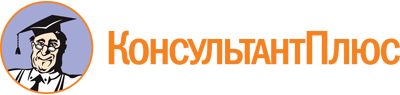 Постановление Правительства Забайкальского края от 30.06.2014 N 383
(ред. от 21.09.2023)
"Об утверждении государственной программы Забайкальского края "Совершенствование государственного управления Забайкальского края"Документ предоставлен КонсультантПлюс

www.consultant.ru

Дата сохранения: 27.10.2023
 Список изменяющих документов(в ред. Постановлений Правительства Забайкальского краяот 01.07.2015 N 326, от 14.03.2017 N 93, от 13.06.2017 N 221,от 24.10.2017 N 436, от 19.12.2017 N 524, от 28.03.2018 N 100,от 28.08.2018 N 338, от 26.12.2018 N 526, от 12.04.2019 N 134,от 02.10.2020 N 396, от 02.10.2020 N 397, от 19.04.2021 N 130,от 27.09.2021 N 385, от 14.12.2021 N 496, от 27.12.2021 N 545,от 11.04.2022 N 126, от 23.11.2022 N 564, от 10.08.2023 N 419,от 21.09.2023 N 508)Список изменяющих документов(в ред. Постановлений Правительства Забайкальского краяот 13.06.2017 N 221, от 24.10.2017 N 436, от 19.12.2017 N 524,от 28.03.2018 N 100, от 28.08.2018 N 338, от 26.12.2018 N 526,от 12.04.2019 N 134, от 02.10.2020 N 396, от 02.10.2020 N 397,от 19.04.2021 N 130, от 27.09.2021 N 385, от 14.12.2021 N 496,от 27.12.2021 N 545, от 11.04.2022 N 126, от 23.11.2022 N 564,от 10.08.2023 N 419, от 21.09.2023 N 508)Ответственный исполнитель программыАдминистрация Губернатора Забайкальского края.Соисполнители программыМинистерство труда и социальной защиты населения Забайкальского края;Министерство образования и науки Забайкальского края;Министерство здравоохранения Забайкальского края;Министерство культуры Забайкальского края;Министерство физической культуры и спорта Забайкальского края;Министерство финансов Забайкальского края;Министерство природных ресурсов Забайкальского края;Министерство жилищно-коммунального хозяйства, энергетики, цифровизации и связи Забайкальского края;Министерство строительства, дорожного хозяйства и транспорта Забайкальского края.Подпрограммы программы"Развитие государственной гражданской службы и резерва управленческих кадров Забайкальского края";"Содействие развитию местного самоуправления в Забайкальском крае";"Противодействие коррупции в Забайкальском крае";"Государственная поддержка социально ориентированных некоммерческих организаций в Забайкальском крае";"Профилактика правонарушений";"Государственная поддержка развития казачества на территории Забайкальского края" <*>;"Укрепление единства российской нации и этнокультурное развитие народов в Забайкальском крае";"Государственная поддержка некоммерческих организаций Забайкальского края".Цель программыПовышение качества государственного управления в сферах государственной и муниципальной службы, противодействия коррупции, профилактики отдельных видов правонарушений и обеспечение эффективности управленческих процессов на территории Забайкальского края.Задачи программыПрофессиональное развитие государственных гражданских служащих Забайкальского края и лиц, включенных в резерв управленческих кадров Забайкальского края, направленное на достижение национальных целей развития и приоритетов социально-экономического развития Забайкальского края, повышение качества организации проектной деятельности в Правительстве Забайкальского края;создание условий по формированию благоприятной среды для развития местного самоуправления в Забайкальском крае;создание условий для активизации участия жителей через систему территориального общественного самоуправления в решении социально-бытовых и общественно значимых проблем своих территорий путем разработки и реализации социальных проектов, а также комплексных планов развития территорий;осуществление мероприятий, направленных на предупреждение коррупции и борьбу с ней, а также на минимизацию и ликвидацию последствий коррупционных правонарушений в Забайкальском крае в соответствии с Национальным планом противодействия коррупции;создание правовых, методических и организационных условий для развития социально ориентированных некоммерческих организаций (далее - НКО) на территории Забайкальского края;профилактика отдельных видов преступлений в Забайкальском крае;осуществление мероприятий по противодействию распространению идеологии терроризма в Забайкальском крае;развитие духовно-нравственных основ, традиционного образа жизни, форм хозяйствования и самобытной культуры забайкальского казачества;содействие укреплению гражданского единства и гармонизации межэтнических отношений, содействие этнокультурному многообразию народов России, профилактике этнополитического и религиозно-политического экстремизма, ксенофобии и нетерпимости;создание на территории Забайкальского края благоприятных условий, способствующих развитию потенциала НКО в реализации их проектной деятельности.Этапы и сроки реализации программыПрограмма реализуется в один этап. Сроки реализации программы - 2014 - 2025 годы.Объемы бюджетных ассигнований программыОбщий объем расходов на программу за счет бюджетных ассигнований краевого бюджета, а также иных источников составляет 268 120,0 тыс. рублей, в том числе по годам:2014 год - 15 044,0 тыс. рублей;2015 год - 13 995,3 тыс. рублей;2016 год - 4 281,0 тыс. рублей;2017 год - 2 696,70 тыс. рублей;2018 год - 13 523,9 тыс. рублей;2019 год - 40 032,0 тыс. рублей;2020 год - 60 057,3 тыс. рублей;2021 год - 32 430,3 тыс. рублей;2022 год - 44 185,5 тыс. рублей;2023 год - 15 340,0 тыс. рублей;2024 год - 11 778,2 тыс. рублей;2025 год - 14 755,7 тыс. рублей;из них:за счет средств бюджета Забайкальского края - 202 560,6 тыс. рублей, в том числе по годам:2014 год - 2 545,0 тыс. рублей;2015 год - 2 905,6 тыс. рублей;2016 год - 3 316,0 тыс. рублей;2017 год - 1 524,0 тыс. рублей;2018 год - 4 240,5 тыс. рублей;2019 год - 32 591,2 тыс. рублей;2020 год - 52 435,4 тыс. рублей;2021 год - 24 610,3 тыс. рублей;2022 год - 36 518,8 тыс. рублей;2023 год - 15 340,0 тыс. рублей;2024 год - 11 778,2 тыс. рублей;2025 год - 14 755,7 тыс. рублей;за счет средств федерального бюджета - 62 210,8 тыс. рублей, в том числе по годам:2014 год - 12 499,0 тыс. рублей;2015 год - 11 089,7 тыс. рублей;2016 год - 677,8 тыс. рублей;2017 год - 1 090,5 тыс. рублей;2018 год - 8 623,4 тыс. рублей;2019 год - 7 054,8 тыс. рублей;2020 год - 6 996,8 тыс. рублей;2021 год - 6 867,9 тыс. рублей;2022 год - 7 310,9 тыс. рублей;2023 год - 0,0 тыс. рублей;2024 год - 0,0 тыс. рублей;2025 год - 0,0 тыс. рублей;за счет средств местного бюджета - 3 348,5 тыс. рублей, в том числе по годам:2014 год - 0,0 тыс. рублей;2015 год - 0,0 тыс. рублей;2016 год - 287,2 тыс. рублей;2017 год - 82,3 тыс. рублей;2018 год - 660,0 тыс. рублей;2019 год - 386,0 тыс. рублей;2020 год - 625,1 тыс. рублей;2021 год - 952,1 тыс. рублей;2022 год - 355,8 тыс. рублей;2023 год - 0,0 тыс. рублей;2024 год - 0,0 тыс. рублей;2025 год - 0,0 тыс. рублей.(в ред. Постановления Правительства Забайкальского края от 10.08.2023 N 419)(в ред. Постановления Правительства Забайкальского края от 10.08.2023 N 419)Ожидаемые значения показателей конечных результатов реализации программыДостижение значений показателей к 2025 году:доля государственных гражданских служащих и специалистов, включенных в резерв управленческих кадров Забайкальского края, положительно оценивающих мероприятия по профессиональному развитию, - 85% от количества опрошенных;доля лиц, избранных (назначенных) на муниципальные должности из резерва управленческих кадров Забайкальского края, - 30%;доля жителей Забайкальского края, положительно оценивающих принятые органами публичной власти меры по противодействию коррупции, - 40% от количества опрошенных;количество совершенных на территории края террористических актов - 0 единиц ежегодно.N п/пРискПоследствия наступленияСпособы минимизации12341.Внешние риски--1.1.Дублирование и несогласованность выполнения работ в рамках Программы и других программ и проектов, реализуемых в Забайкальском крае, в т.ч. в части профессионального развития государственных и муниципальных служащихНеэффективное расходование бюджетных средствИнформирование о реализуемых мероприятиях всех заинтересованных участников;мониторинг реализации других программ и проектов в части профессионального развития государственных и муниципальных служащих1.2.Изменения федерального законодательства, реализация на федеральном уровне мероприятий, влияющих на содержание, сроки и результаты реализации мероприятий ПрограммыНевыполнение заявленных показателей реализации ПрограммыМониторинг изменений федерального законодательства, реализуемых на федеральном уровне мер; внесение в установленном порядке предложений по разрабатываемым на федеральном уровне проектам; оперативная корректировка Программы1.3.Уменьшение объемов финансирования ПрограммыНедостаточность средств для реализации мероприятий Программы;невыполнение заявленных показателей реализации ПрограммыОпределение приоритетов для первоочередного финансирования;привлечение средств федерального бюджета на реализацию Программы1.4.Низкая активность НКО, в том числе социально ориентированных НКО, в Забайкальском крае, недостаточный рост количества НКО, в том числе социально ориентированных НКО, на территории краяНевыполнение заявленных показателей реализации ПрограммыИнформирование НКО, в том числе социально ориентированных НКО, и населения края о реализуемых в рамках Программы мероприятиях;активное взаимодействие с НКО, в том числе социально ориентированных НКО, Забайкальского края1.5.Пассивное сопротивление органов местного самоуправления реализации мероприятий ПрограммыНевыполнение заявленных показателей реализации ПрограммыОрганизация и проведение обучающих мероприятий для муниципальных служащих1.6.Нежелание части активных НКО, в том числе социально ориентированных НКО, проходить государственную регистрацию и приобретать статус юридического лицаНеучастие НКО, в том числе социально ориентированных НКО, в грантовых конкурсах краевого уровня и как следствие невыполнение заявленных показателей реализации подпрограммыИнформирование НКО, в том числе социально ориентированных НКО, о преимуществах, которые дает статус юридического лица, а также оказание им методической и консультативной помощи при исполнении обязательств, которые влечет государственная регистрация2.Внутренние риски--2.1.Недостаточная подготовка специалистовНевыполнение заявленных показателей реализации Программы.Затягивание сроков реализации мероприятийСвоевременное направление специалистов на мероприятия по профессиональному развитию2.2.Низкая мотивация специалистов ответственного исполнителя к повышению качества деятельностиНевыполнение заявленных показателей реализации Программы.Затягивание сроков реализации мероприятийРазработка системы мер по стимулированию и мотивации персоналаСписок изменяющих документов(в ред. Постановлений Правительства Забайкальского краяот 19.12.2017 N 524, от 28.03.2018 N 100, от 28.08.2018 N 338,от 26.12.2018 N 526, от 12.04.2019 N 134, от 02.10.2020 N 396,от 02.10.2020 N 397, от 19.04.2021 N 130, от 27.09.2021 N 385,от 11.04.2022 N 126, от 23.11.2022 N 564, от 10.08.2023 N 419)Ответственный исполнитель подпрограммыАдминистрация Губернатора Забайкальского края.Соисполнители подпрограммыМинистерство жилищно-коммунального хозяйства, энергетики, цифровизации и связи Забайкальского края.Цели подпрограммыПрофессиональное развитие государственных гражданских служащих Забайкальского края и лиц, включенных в резерв управленческих кадров Забайкальского края, направленное на достижение национальных целей развития и приоритетов социально-экономического развития Забайкальского края, повышение качества организации проектной деятельности в Правительстве Забайкальского края.Задачи подпрограммыПовышение уровня развития профессиональных компетенций государственных гражданских служащих Забайкальского края и лиц, включенных в резерв управленческих кадров Забайкальского края;привлечение в систему государственного и муниципального управления высококвалифицированных, инициативных и перспективных представителей управленческого резерва;повышение профессиональной компетенции участников проектной деятельности в Правительстве Забайкальского края;создание условий для совершенствования и внедрения эффективных механизмов реализации региональных проектов.Этапы и сроки реализации подпрограммыПодпрограмма реализуется в один этап. Срок реализации подпрограммы - 2014 - 2025 годы.Объемы бюджетных ассигнований подпрограммыОбщий объем расходов на подпрограмму за счет бюджетных ассигнований краевого бюджета составляет 50 325,1 тыс. рублей, в том числе по годам:2014 год - 245,0 тыс. рублей;2015 год - 245,0 тыс. рублей;2016 год - 800,0 тыс. рублей;2017 год - 740,0 тыс. рублей;2018 год - 2 469,0 тыс. рублей;2019 год - 3 088,3 тыс. рублей;2020 год - 7 338,8 тыс. рублей;2021 год - 17 149,6 тыс. рублей;2022 год - 4 600,8 тыс. рублей;2023 год - 5 000,0 тыс. рублей;2024 год - 3 839,1 тыс. рублей;2025 год - 4 809,5 тыс. рублей.(в ред. Постановления Правительства Забайкальского края от 10.08.2023 N 419)(в ред. Постановления Правительства Забайкальского края от 10.08.2023 N 419)Ожидаемые значения показателей конечных результатов реализации подпрограммыДоля государственных гражданских служащих и специалистов, включенных в резерв управленческих кадров Забайкальского края, принявших участие в мероприятиях профессионального развития, к 2025 году - 75%Список изменяющих документов(в ред. Постановлений Правительства Забайкальского краяот 28.03.2018 N 100, от 28.08.2018 N 338, от 26.12.2018 N 526,от 12.04.2019 N 134, от 02.10.2020 N 396, от 02.10.2020 N 397,от 19.04.2021 N 130, от 27.09.2021 N 385, от 11.04.2022 N 126,от 23.11.2022 N 564, от 10.08.2023 N 419)Ответственный исполнитель подпрограммыАдминистрация Губернатора Забайкальского края.Соисполнители подпрограммыМинистерство культуры Забайкальского края;Министерство физической культуры и спорта Забайкальского края;Министерство финансов Забайкальского края;Министерство здравоохранения Забайкальского края;Абзац утратил силу. - Постановление Правительства Забайкальского края от 02.10.2020 N 396;Министерство образования и науки Забайкальского края;Абзац седьмой утратил силу. - Постановление Правительства Забайкальского края от 12.04.2019 N 134.(в ред. Постановлений Правительства Забайкальского края от 28.08.2018 N 338, от 12.04.2019 N 134, от 02.10.2020 N 396, от 19.04.2021 N 130)(в ред. Постановлений Правительства Забайкальского края от 28.08.2018 N 338, от 12.04.2019 N 134, от 02.10.2020 N 396, от 19.04.2021 N 130)Цели подпрограммыСоздание условий по формированию благоприятной среды для развития местного самоуправления в Забайкальском крае;создание условий для активизации участия жителей через систему территориального общественного самоуправления в решении социально-бытовых и общественно значимых проблем своих территорий путем разработки и реализации социальных проектов, а также комплексных планов развития территорий(в ред. Постановления Правительства Забайкальского края от 23.11.2022 N 564)(в ред. Постановления Правительства Забайкальского края от 23.11.2022 N 564)Задачи подпрограммыОрганизация подготовки муниципального резерва управленческих кадров Забайкальского края;организация подготовки лиц, замещающих выборные муниципальные должности, и муниципальных служащих муниципальных образований Забайкальского края;повышение престижа муниципальной службы в муниципальных образованиях Забайкальского края, поддержка лучших муниципальных практик местного самоуправления;развитие института территориального общественного самоуправления в поселениях и городских округах и иных форм участия граждан в осуществлении местного самоуправления в Забайкальском крае;повышение уровня информированности населения о деятельности органов местного самоуправления и формах участия граждан в осуществлении местного самоуправления;выявление и реализация на территории муниципальных образований Забайкальского края социально значимых проектов, направленных на привлечение граждан и организаций к решению вопросов местного значения.(в ред. Постановления Правительства Забайкальского края от 28.08.2018 N 338)(в ред. Постановления Правительства Забайкальского края от 28.08.2018 N 338)Этапы и сроки реализации подпрограммыПодпрограмма реализуется в один этап. Срок реализации подпрограммы 2014 - 2025 годы.(в ред. Постановлений Правительства Забайкальского края от 28.03.2018 N 100, от 28.08.2018 N 338, от 02.10.2020 N 396, от 23.11.2022 N 564)(в ред. Постановлений Правительства Забайкальского края от 28.03.2018 N 100, от 28.08.2018 N 338, от 02.10.2020 N 396, от 23.11.2022 N 564)Объемы бюджетных ассигнований подпрограммыОбщий объем расходов на подпрограмму за счет бюджетных ассигнований краевого бюджета составляет 67 652,1 тыс. рублей, в том числе по годам:2014 год - 200,0 тыс. рублей;2015 год - 0,0 тыс. рублей;2016 год - 300,0 тыс. рублей;2017 год - 0,0 тыс. рублей;2018 год - 569,8 тыс. рублей;2019 год - 25 222,6 тыс. рублей;2020 год - 5 600,0 тыс. рублей;2021 год - 4 878,3 тыс. рублей;2022 год - 4 840,0 тыс. рублей;2023 год 9 540,0 тыс. рублей;2024 год - 7 324,8 тыс. рублей;2025 год - 9 176,6 тыс. рублей.(в ред. Постановления Правительства Забайкальского края от 10.08.2023 N 419)(в ред. Постановления Правительства Забайкальского края от 10.08.2023 N 419)Ожидаемые значения показателей конечных результатов реализации подпрограммыДоля вакантных должностей муниципальной службы, замещаемых на основе назначения из кадрового резерва, к 2025 году - 80%.(в ред. Постановлений Правительства Забайкальского края от 28.03.2018 N 100, от 28.08.2018 N 338, от 02.10.2020 N 396, от 23.11.2022 N 564)(в ред. Постановлений Правительства Забайкальского края от 28.03.2018 N 100, от 28.08.2018 N 338, от 02.10.2020 N 396, от 23.11.2022 N 564)Постановлением Правительства Забайкальского края от 10.08.2023 N 419 в абзаце десятом раздела 1 "Характеристика текущего состояния сферы реализации подпрограммы" слова "346 муниципальных образований, в том числе 46 городских округов, 25 муниципальных районов, 6 муниципальных округов, 38 городских поселений, 262 сельских поселения" заменены словами "335 муниципальных образований, в том числе 4 городских округа, 24 муниципальных района, 7 муниципальных округов, 38 городских поселений, 262 сельских поселения".Список изменяющих документов(в ред. Постановлений Правительства Забайкальского краяот 28.08.2018 N 338, от 12.04.2019 N 134, от 02.10.2020 N 396,от 02.10.2020 N 397, от 19.04.2021 N 130, от 11.04.2022 N 126,от 23.11.2022 N 564, от 10.08.2023 N 419)Ответственный исполнитель подпрограммыАдминистрация Губернатора Забайкальского края.Соисполнители подпрограммыАбзац первый утратил силу. - Постановление Правительства Забайкальского края от 12.04.2019 N 134.(в ред. Постановления Правительства Забайкальского края от 12.04.2019 N 134)(в ред. Постановления Правительства Забайкальского края от 12.04.2019 N 134)Цели подпрограммыОсуществление мероприятий, направленных на предупреждение коррупции и борьбу с ней, а также на минимизацию и ликвидацию последствий коррупционных правонарушений в Забайкальском крае в соответствии с Национальным планом противодействия коррупции(в ред. Постановления Правительства Забайкальского края от 23.11.2022 N 564)(в ред. Постановления Правительства Забайкальского края от 23.11.2022 N 564)Задачи подпрограммыСовершенствование правового регулирования в сфере противодействия коррупции на территории Забайкальского края и системы мер противодействия коррупции;создание условий для снижения правового нигилизма населения, формирование антикоррупционного общественного мнения и нетерпимости к коррупционному поведению;организация антикоррупционного мониторинга, просвещения и пропаганды;обеспечение прозрачности деятельности органов государственной власти Забайкальского края и органов местного самоуправления.Этапы и сроки реализации подпрограммыПодпрограмма реализуется в один этап. Срок реализации подпрограммы 2014 - 2025 годы.(в ред. Постановлений Правительства Забайкальского края от 28.08.2018 N 338, от 02.10.2020 N 396, от 23.11.2022 N 564)(в ред. Постановлений Правительства Забайкальского края от 28.08.2018 N 338, от 02.10.2020 N 396, от 23.11.2022 N 564)Объемы бюджетных ассигнований подпрограммыОбщий объем расходов на подпрограмму за счет бюджетных ассигнований краевого бюджета составляет 2 104,9 тыс. рублей, в том числе по годам:2014 год - 0,0 рубля;2015 год - 25,0 тыс. рублей;2016 год - 0,0 рубля;2017 год - 70,0 тыс. рублей;2018 год - 45,0 тыс. рублей;2019 год - 0,0 тыс. рублей;2020 год - 50,0 тыс. рублей;2021 год - 50,0 тыс. рублей;2022 год - 500,0 тыс. рублей;2023 год - 500,0 тыс. рублей;2024 год - 383,9 тыс. рублей;2025 год - 481,0 тыс. рублей.(в ред. Постановления Правительства Забайкальского края от 10.08.2023 N 419)(в ред. Постановления Правительства Забайкальского края от 10.08.2023 N 419)Ожидаемые значения показателей конечных результатов реализации подпрограммыДоля жителей Забайкальского края, положительно оценивающих принятые органами публичной власти меры по противодействию коррупции, к 2025 году - 40% от количества опрошенных.(в ред. Постановления Правительства Забайкальского края от 10.08.2023 N 419)(в ред. Постановления Правительства Забайкальского края от 10.08.2023 N 419)Список изменяющих документов(в ред. Постановлений Правительства Забайкальского краяот 02.10.2020 N 396, от 02.10.2020 N 397, от 14.12.2021 N 496)Ответственный исполнитель подпрограммыАдминистрация Губернатора Забайкальского края.Соисполнители подпрограммыДепартамент управления делами Губернатора Забайкальского края.Цели подпрограммыСоздание на территории Забайкальского края благоприятных условий, способствующих развитию потенциала социально ориентированных НКО (далее в настоящей подпрограмме - СО НКО) в решении приоритетных задач в социальной сфере.(в ред. Постановления Правительства Забайкальского края от 02.10.2020 N 396)(в ред. Постановления Правительства Забайкальского края от 02.10.2020 N 396)Задачи подпрограммыОказание финансовой и иных видов поддержки СО НКО;привлечение на конкурсной основе к выполнению заказа по оказанию социальных услуг СО НКО;совершенствование нормативной правовой базы поддержки СО НКО, в том числе направленной на развитие инфраструктуры поддержки СО НКО;организация экспертно-аналитической деятельности в сфере СО НКО;консультационно-методическая поддержка деятельности СО НКО и гражданских инициатив, содействие формированию информационного пространства, способствующего развитию гражданских инициатив, в том числе информационная поддержка СО НКО;содействие развитию благотворительности и добровольчества как важной гражданской деятельности;обеспечение поддержки деятельности СО НКО на местном уровне.Этапы и сроки реализации подпрограммыПодпрограмма реализуется в один этап. Срок реализации подпрограммы 2014 - 2016 годы.Объемы бюджетных ассигнований подпрограммыОбщий объем расходов на подпрограмму за счет бюджетных ассигнований краевого бюджета составляет 11 729,10 тыс. рублей, в том числе по годам:2014 год - 0,00 тыс. рублей;2015 год - 1 362,70 тыс. рублей;2016 год - 1 225,70 тыс. рублей;2017 год - 200,00 тыс. рублей;2018 год - 350,00 тыс. рублей;2019 год - 3 690,00 тыс. рублей;2020 год - 350,00 тыс. рублей;2021 год - 1 950,00 тыс. рублей;2022 год - 296,70 тыс. рублей;2023 год - 304,00 тыс. рублей;2024 год - 2 000,00 тыс. рублей(в ред. Постановления Правительства Забайкальского края от 14.12.2021 N 496)(в ред. Постановления Правительства Забайкальского края от 14.12.2021 N 496)Ожидаемые значения показателей конечных результатов реализации подпрограммыКоличество СО НКО, получивших государственную поддержку, к 2016 году - 72 ед.Список изменяющих документов(в ред. Постановлений Правительства Забайкальского краяот 28.03.2018 N 100, от 28.08.2018 N 338, от 12.04.2019 N 134,от 02.10.2020 N 396, от 02.10.2020 N 397, от 19.04.2021 N 130,от 27.09.2021 N 385, от 11.04.2022 N 126, от 23.11.2022 N 564,от 10.08.2023 N 419)Ответственный исполнитель подпрограммыАдминистрация Губернатора Забайкальского края.Соисполнители подпрограммыМинистерство образования и науки Забайкальского края;Министерство здравоохранения Забайкальского края;Министерство труда и социальной защиты населения Забайкальского края;Абзац четвертый утратил силу. - Постановление Правительства Забайкальского края от 12.04.2019 N 134;Министерство строительства, дорожного хозяйства и транспорта Забайкальского края.(в ред. Постановлений Правительства Забайкальского края от 12.04.2019 N 134, от 19.04.2021 N 130, от 11.04.2022 N 126)(в ред. Постановлений Правительства Забайкальского края от 12.04.2019 N 134, от 19.04.2021 N 130, от 11.04.2022 N 126)Цели подпрограммыПрофилактика отдельных видов преступлений в Забайкальском крае;осуществление мероприятий по противодействию распространению идеологии терроризма в Забайкальском крае(в ред. Постановления Правительства Забайкальского края от 23.11.2022 N 564)(в ред. Постановления Правительства Забайкальского края от 23.11.2022 N 564)Задачи подпрограммыНаращивание усилий в работе по профилактике правонарушений, совершаемых в состоянии алкогольного опьянения, борьба с алкогольной и наркотической зависимостью среди населения, в том числе несовершеннолетних и молодежи;создание условий для участия граждан в охране общественного порядка;повышение эффективности противодействия распространению идеологии терроризма в Забайкальском крае(в ред. Постановления Правительства Забайкальского края от 23.11.2022 N 564)(в ред. Постановления Правительства Забайкальского края от 23.11.2022 N 564)Этапы и сроки реализации подпрограммыПодпрограмма реализуется в один этап. Срок реализации подпрограммы 2014 - 2025 годы.(в ред. Постановлений Правительства Забайкальского края от 28.08.2018 N 338, от 02.10.2020 N 396, от 23.11.2022 N 564)(в ред. Постановлений Правительства Забайкальского края от 28.08.2018 N 338, от 02.10.2020 N 396, от 23.11.2022 N 564)Объемы бюджетных ассигнований подпрограммыОбщий объем расходов на подпрограмму за счет бюджетных ассигнований краевого бюджета составляет 7 861,3 тыс. рублей, в том числе по годам:2014 год - 0,0 тыс. рублей;2015 год - 500,0 тыс. рублей;2016 год - 333,3 тыс. рублей;2017 год - 50,0 тыс. рублей;2018 год - 125,0 тыс. рублей;2019 год - 140,0 тыс. рублей;2020 год - 150,0 тыс. рублей;2021 год - 244,0 тыс. рублей;2022 год - 5 500,0 тыс. рублей;2023 год - 300,0 тыс. рублей;2024 год - 230,4 тыс. рублей;2025 год - 288,6 тыс. рублей.(в ред. Постановления Правительства Забайкальского края от 10.08.2023 N 419)(в ред. Постановления Правительства Забайкальского края от 10.08.2023 N 419)Ожидаемые значения показателей конечных результатов реализации подпрограммыДоля граждан, проявляющих толерантность и уважение к закону и правилам общежития (по результатам социологического исследования), к 2025 году - 89%.(в ред. Постановлений Правительства Забайкальского края от 28.08.2018 N 338, от 02.10.2020 N 396, от 23.11.2022 N 564)(в ред. Постановлений Правительства Забайкальского края от 28.08.2018 N 338, от 02.10.2020 N 396, от 23.11.2022 N 564)Список изменяющих документов(в ред. Постановлений Правительства Забайкальского краяот 28.03.2018 N 100, от 28.08.2018 N 338, от 12.04.2019 N 134,от 02.10.2020 N 396, от 02.10.2020 N 397, от 19.04.2021 N 130,от 11.04.2022 N 126, от 23.11.2022 N 564, от 10.08.2023 N 419,от 21.09.2023 N 508)Ответственный исполнительАдминистрация Губернатора Забайкальского края.Соисполнители программыАбзац первый утратил силу. - Постановление Правительства Забайкальского края от 12.04.2019 N 134.(в ред. Постановления Правительства Забайкальского края от 12.04.2019 N 134)(в ред. Постановления Правительства Забайкальского края от 12.04.2019 N 134)Цели подпрограммыРазвитие духовно-нравственных основ, традиционного образа жизни, форм хозяйствования и самобытной культуры забайкальского казачества.Задачи подпрограммыОрганизация системы обеспечения населения информацией о деятельности казачьих обществ и создание казачьих средств массовой информации;культурное воспитание молодежи, сохранение и дальнейшее развитие традиционной казачьей культуры;патриотическое воспитание молодежи, развитие системы патриотического воспитания молодежи в Забайкальском крае, создание основы для подготовки несовершеннолетних граждан к служению Отечеству;физическое воспитание и духовное развитие молодежи;создание системы школ и классов казачье-кадетского воспитания, обучение воспитанников на основе культурно-исторических традиций Забайкальского казачества и региональных особенностей Забайкальского края;участие казаков в местном самоуправлении и хозяйствовании.Этапы и сроки реализации подпрограммы2014 - 2022 годы, реализуется в один этап.(в ред. Постановлений Правительства Забайкальского края от 28.08.2018 N 338, от 02.10.2020 N 396, от 10.08.2023 N 419)(в ред. Постановлений Правительства Забайкальского края от 28.08.2018 N 338, от 02.10.2020 N 396, от 10.08.2023 N 419)Объемы бюджетных ассигнований подпрограммыОбщий объем расходов на подпрограмму за счет бюджетных ассигнований краевого бюджета составляет 7 883,4 тыс. рублей, в том числе по годам:2014 год - 0,0 тыс. рублей;2015 год - 1 362,7 тыс. рублей;2016 год - 1 225,7 тыс. рублей;2017 год - 200,0 тыс. рублей;2018 год - 350,0 тыс. рублей;2019 год - 3 690,0 тыс. рублей;2020 год - 350,0 тыс. рублей;2021 год - 350,0 тыс. рублей;2022 год - 355,0 тыс. рублей.(в ред. Постановления Правительства Забайкальского края от 10.08.2023 N 419)(в ред. Постановления Правительства Забайкальского края от 10.08.2023 N 419)Ожидаемые значения показателей конечных результатов реализации подпрограммыКоличество образовательных организаций, реализующих в дополнительном образовании казачий компонент, к 2024 году - 47.(в ред. Постановлений Правительства Забайкальского края от 28.08.2018 N 338, от 02.10.2020 N 396)(в ред. Постановлений Правительства Забайкальского края от 28.08.2018 N 338, от 02.10.2020 N 396)N п/пРискПоследствия наступленияСпособы минимизации12341Внешние риски--1.1Уменьшение объемов финансирования подпрограммыНедостаточность средств для реализации мероприятий подпрограммы;невыполнение заявленных показателей реализации подпрограммыОпределение приоритетов для первоочередного финансирования;привлечение средств федерального бюджета на реализацию подпрограммы1.2Изменение социально-экономической ситуации в крае (снижение активности образовательных учреждений, усиление социальной напряженности в связи со снижением уровня жизни населения)Невыполнение заявленных показателей реализации подпрограммыМониторинг социально-экономической ситуации, своевременная корректировка подпрограммы2Внутренние риски--2.1Снижение активности деятельности казачьих обществНевыполнение заявленных показателей реализации подпрограммыСвоевременная корректировка подпрограммыСписок изменяющих документов(в ред. Постановлений Правительства Забайкальского краяот 28.03.2018 N 100, от 28.08.2018 N 338, от 12.04.2019 N 134,от 02.10.2020 N 396, от 02.10.2020 N 397, от 19.04.2021 N 130,от 14.12.2021 N 496, от 11.04.2022 N 126, от 23.11.2022 N 564,от 10.08.2023 N 419, от 21.09.2023 N 508)Ответственный исполнитель подпрограммыАдминистрация Губернатора Забайкальского края.Соисполнители подпрограммыАбзац первый утратил силу. - Постановление Правительства Забайкальского края от 12.04.2019 N 134;Абзац второй утратил силу. - Постановление Правительства Забайкальского края от 28.03.2018 N 100;Министерство образования и науки Забайкальского края;Министерство культуры Забайкальского края;Министерство физической культуры и спорта Забайкальского края;Министерство природных ресурсов Забайкальского края(в ред. Постановлений Правительства Забайкальского края от 28.08.2018 N 338, от 28.03.2018 N 100, от 12.04.2019 N 134, от 02.10.2020 N 396, от 19.04.2021 N 130)(в ред. Постановлений Правительства Забайкальского края от 28.08.2018 N 338, от 28.03.2018 N 100, от 12.04.2019 N 134, от 02.10.2020 N 396, от 19.04.2021 N 130)Цели подпрограммыСодействие укреплению гражданского единства и гармонизации межэтнических отношений, содействие этнокультурному многообразию народов России, профилактике этнополитического и религиозно-политического экстремизма, ксенофобии и нетерпимости.Задачи подпрограммыУкрепление общероссийской гражданской идентичности на основе духовно-нравственных и культурных ценностей народов Российской Федерации;укрепление гражданского единства многонационального народа Российской Федерации (российской нации), обеспечение межнационального и межрелигиозного мира и согласия;гармонизация межнациональных (межэтнических) отношений в Забайкальском крае;сохранение и поддержка русского языка как государственного языка Российской Федерации;сохранение и поддержка языков народов Российской Федерации, проживающих на территории Забайкальского края;содействие социальной и культурной адаптации иностранных граждан в Забайкальском крае и их интеграции в российское общество;обеспечение защиты прав и свобод граждан, внедрение в социальную практику установок толерантного сознания, совершенствование системы профилактических мер антиэкстремистской направленности, предупреждение ксенофобных проявлений.(в ред. Постановления Правительства Забайкальского края от 14.12.2021 N 496)(в ред. Постановления Правительства Забайкальского края от 14.12.2021 N 496)Этапы и сроки реализации подпрограммыПодпрограмма реализуется в один этап. Срок реализации подпрограммы 2014 - 2022 годы.(в ред. Постановлений Правительства Забайкальского края от 28.08.2018 N 338, от 02.10.2020 N 396, от 21.09.2023 N 508)(в ред. Постановлений Правительства Забайкальского края от 28.08.2018 N 338, от 02.10.2020 N 396, от 21.09.2023 N 508)Объемы бюджетных ассигнований подпрограммыОбщий объем расходов на подпрограмму за счет бюджетных ассигнований краевого бюджета, а также иных источников составляет 47 468,3 тыс. рублей, в том числе по годам:2014 год - 0,0 тыс. рублей;2015 год - 2 293,7 тыс. рублей;2016 год - 965,0 тыс. рублей;2017 год - 1 636,7 тыс. рублей;2018 год - 9 965,1 тыс. рублей;2019 год - 7 891,1 тыс. рублей;2020 год - 8 068,5 тыс. рублей;2021 год - 8 258,4 тыс. рублей;2022 год - 8 389,7 тыс. рублей;из них:за счет средств бюджета Забайкальского края - 3 319,0 тыс. рублей, в том числе по годам:2014 год - 0,0 тыс. рублей;2015 год - 115,0 тыс. рублей;2016 год - 0,0 тыс. рублей;2017 год - 464,0 тыс. рублей;2018 год - 681,7 тыс. рублей;2019 год - 450,3 тыс. рублей;2020 год - 446,6 тыс. рублей;2021 год - 438,4 тыс. рублей;2022 год - 723,0 тыс. рублей;за счет средств федерального бюджета - 40 800,0 тыс. рублей, в том числе по годам:2014 год - 0,0 тыс. рублей;2015 год - 2 178,7 тыс. рублей;2016 год - 677,8 тыс. рублей;2017 год - 1 090,5 тыс. рублей;2018 год - 8 623,4 тыс. рублей;2019 год - 7 054,8 тыс. рублей;2020 год - 6 996,8 тыс. рублей;2021 год - 6 867,9 тыс. рублей;2022 год - 7 310,9 тыс. рублей;за счет средств местного бюджета - 3 348,5 тыс. рублей, в том числе по годам:2014 год - 0,0 тыс. рублей;2015 год - 0,0 тыс. рублей;2016 год - 287,2 тыс. рублей;2017 год - 82,3 тыс. рублей;2018 год - 660,0 тыс. рублей;2019 год - 386,0 тыс. рублей;2020 год - 625,1 тыс. рублей;2021 год - 952,1 тыс. рублей;2022 год - 355,8 тыс. рублей.(в ред. Постановления Правительства Забайкальского края от 10.08.2023 N 419)(в ред. Постановления Правительства Забайкальского края от 10.08.2023 N 419)Ожидаемые значения показателей конечных результатов реализации подпрограммыДоля граждан Забайкальского края, признавших, что за последние годы межнациональные отношения в Забайкальском крае стали более терпимыми или не изменились, - 77% к 2022 году.(в ред. Постановлений Правительства Забайкальского края от 28.08.2018 N 338, от 02.10.2020 N 396, от 10.08.2023 N 419)(в ред. Постановлений Правительства Забайкальского края от 28.08.2018 N 338, от 02.10.2020 N 396, от 10.08.2023 N 419)Список изменяющих документов(введена Постановлением Правительства Забайкальского краяот 02.10.2020 N 396;в ред. Постановлений Правительства Забайкальского краяот 02.10.2020 N 397, от 19.04.2021 N 130, от 27.09.2021 N 385,от 14.12.2021 N 496, от 11.04.2022 N 126, от 23.11.2022 N 564,от 10.08.2023 N 419, от 21.09.2023 N 508)Ответственный исполнитель подпрограммыАдминистрация Губернатора Забайкальского края.Соисполнители подпрограммы-Цель подпрограммыСоздание на территории Забайкальского края благоприятных условий, способствующих развитию потенциала НКО в реализации их проектной деятельности.Задачи подпрограммыОказание финансовой и иной поддержки НКО;вовлечение НКО в реализацию общественно значимых проектов.Этапы и сроки реализации подпрограммыПодпрограмма реализуется в один этап. Срок реализации подпрограммы 2020 - 2022 годы.(в ред. Постановления Правительства Забайкальского края от 10.08.2023 N 419)(в ред. Постановления Правительства Забайкальского края от 10.08.2023 N 419)Объемы бюджетных ассигнований подпрограммыОбщий объем расходов на подпрограмму за счет бюджетных ассигнований краевого бюджета составляет 60 000,0 тыс. рублей, в том числе по годам:2020 год - 38 500,0 тыс. рублей;2021 год - 1 500,0 тыс. рублей;2022 год - 20 000,0 тыс. рублей.(в ред. Постановления Правительства Забайкальского края от 10.08.2023 N 419)(в ред. Постановления Правительства Забайкальского края от 10.08.2023 N 419)Ожидаемые значения показателей конечных результатов реализации подпрограммыКоличество НКО, получивших государственную поддержку, - 80 ед. ежегодно.Список изменяющих документов(в ред. Постановления Правительства Забайкальского краяот 10.08.2023 N 419)NНаименование целей, задач, подпрограмм, основных мероприятий, мероприятий, ведомственных целевых программ, показателейЕдиница измерения показателяКоэффициент значимостиМетодика расчета показателяСроки реализации, годыОтветственный исполнитель и соисполнителиКоды бюджетной классификации расходовКоды бюджетной классификации расходовКоды бюджетной классификации расходовЗначения по годам реализацииЗначения по годам реализацииЗначения по годам реализацииЗначения по годам реализацииЗначения по годам реализацииЗначения по годам реализацииЗначения по годам реализацииЗначения по годам реализацииЗначения по годам реализацииЗначения по годам реализацииЗначения по годам реализацииЗначения по годам реализацииЗначения по годам реализацииЗначения по годам реализацииЗначения по годам реализацииNНаименование целей, задач, подпрограмм, основных мероприятий, мероприятий, ведомственных целевых программ, показателейЕдиница измерения показателяКоэффициент значимостиМетодика расчета показателяСроки реализации, годыОтветственный исполнитель и соисполнителиГлавный раздел, подразделЦелевая статьяВид расходов20122013201420152016201720182019202020212022202320242025Итогогр. 1гр. 2гр. 3гр. 4гр. 5гр. 6гр. 7гр. 8гр. 9гр. 10гр. 11гр. 12гр. 13гр. 14гр. 15гр. 16гр. 17гр. 18гр. 19гр. 20гр. 21гр. 22гр. 23гр. 24гр. 25Цель "Повышение качества государственного управления в сферах государственной и муниципальной службы, противодействия коррупции, профилактики отдельных видов правонарушений и обеспечение эффективности управленческих процессов на территории Забайкальского края"XАдминистрация Губернатора Забайкальского края, Министерство образования и науки Забайкальского края, Министерство культуры Забайкальского края, Министерство физической культуры и спорта Забайкальского края, Министерство природных ресурсов Забайкальского края, Министерство здравоохранения Забайкальского края, Министерство труда и социальной защиты населения Забайкальского края, Министерство финансов Забайкальского края, Министерство жилищно-коммунального хозяйства, энергетики, цифровизации и связи Забайкальского края, Министерство строительства, дорожного хозяйства и транспорта Забайкальского краяобъемы финансирования, в том числетыс. рублейXXXXXXXX15 044,013 995,34 281,02 696,713 523,940 032,060 057,332 430,344 185,515 340,011 778,214 755,7268 120,0финансирование за счет краевого бюджетатыс. рублейXXXXXXXX2 545,02 905,63 316,01 524,04 240,532 591,252 435,424 610,336 518,815 340,011 778,214 755,7202 560,6финансирование за счет федерального бюджетатыс. рублейXXXXXXXX12 499,011 089,7677,81 090,58 623,47 054,86 996,86 867,97 310,90,00,00,062 210,8финансирование за счет местного бюджетатыс. рублейXXXXXXXX0,00,0287,282,3660,0386,0625,1952,1355,80,00,00,03 348,5Показатель "Доля жителей Забайкальского края, положительно оценивающих деятельность органов государственного управления Забайкальского края"%I = A / B x 100, где: A - количество граждан, положительно оценивающих деятельность органов государственного и муниципального управления Забайкальского края; B - общее количество опрошенныхXXXXXX15,0020,0025,0030,0030,0030,0030,0030,00XXXXXПоказатель "Доля государственных гражданских служащих и специалистов, включенных в резерв управленческих кадров Забайкальского края, положительно оценивающих мероприятия по профессиональному развитию"%I = A / B x 100, где: A - количество государственных гражданских служащих и специалистов, включенных в резерв управленческих кадров Забайкальского края, принявших участие в мероприятиях по профессиональному развитию и положительно оценивающих его результаты; B - общее количество государственных гражданских служащих и специалистов, прошедших обучениеXXXXXXXXXXXXXX85,085,085,085,0XПоказатель "Доля лиц, избранных (назначенных) на муниципальные должности из резерва управленческих кадров Забайкальского края"%I = A / B x 100, где: A - количество избранных (назначенных) на муниципальные должности из резерва управленческих кадров Забайкальского края; B - общее количество выборных (конкурсных) муниципальных должностейXXXXXXXXXXXXXX30,030,030,030,0XПоказатель "Доля жителей Забайкальского края, положительно оценивающих принятые органами публичной власти меры по противодействию коррупции"%I = A / B x 100, где: A - количество граждан, положительно оценивающих принятые в крае меры по противодействию коррупции; B - общее количество опрошенныхXXXXXXXXXXXXXX39,039,039,040,0XПоказатель "Количество совершенных на территории края террористических актов, ежегодно"ед.Абсолютное значениеXXXXXXXXXXXXXX0000XЗадача "Профессиональное развитие государственных гражданских служащих Забайкальского края и лиц, включенных в резерв управленческих кадров Забайкальского края, направленное на достижение национальных целей развития и приоритетов социально-экономического развития Забайкальского края, повышение качества организации проектной деятельности в Правительстве Забайкальского края"X1.Подпрограмма "Развитие государственной гражданской службы и резерва управленческих кадров Забайкальского края"2014 - 2025объемы финансирования, в том числетыс. рублейXXXXXXXX245,0245,0800,0740,02 469,03 088,37 338,817 149,64 600,85 000,03 839,14 809,550 325,1финансирование за счет краевого бюджетатыс. рублейXXXXXXXX245,0245,0800,0740,02 469,03 088,37 338,817 149,64 600,85 000,03 839,14 809,550 325,1финансирование за счет федерального бюджетатыс. рублейXXXXXXXX0,00,00,00,00,00,00,00,00,00,00,00,00,0финансирование за счет местного бюджетатыс. рублейXXXXXXXX0,00,00,00,00,00,00,00,00,00,00,00,00,0Показатель "Доля государственных гражданских служащих и специалистов, включенных в резерв управленческих кадров Забайкальского края, положительно оценивающих мероприятия по профессиональному развитию"%I = A / B x 100, где: A - количество государственных гражданских служащих и специалистов, включенных в резерв управленческих кадров Забайкальского края, принявших участие в мероприятиях по профессиональному развитию и положительно оценивающих его результаты; B - общее количество государственных гражданских служащих и специалистов, прошедших обучениеXXXXXX0,000,0085,0085,0085,0085,0085,0085,00XXXXXПоказатель "Доля государственных гражданских служащих и специалистов, включенных в резерв управленческих кадров Забайкальского края, принявших участие в мероприятиях профессионального развития"%I = A / B x 100, где: A - количество государственных гражданских служащих и специалистов, включенных в резерв управленческих кадров Забайкальского края, принявших участие в мероприятиях по профессиональному развитию; B - общее количество государственных гражданских служащих и специалистов, включенных в резерв управленческих кадров Забайкальского края и прошедших обучениеXXXXXXXXXXXXXX75,075,075,075,0X1.1.Основное мероприятие "Развитие государственной гражданской службы Забайкальского края"2014 - 2025Администрация Губернатора Забайкальского краяобъемы финансирования, в том числетыс. рублейXXXXXXXX245,0245,00,00,00,00,00,00,00,00,00,00,0490,0финансирование за счет краевого бюджетатыс. рублейXXX011319 1 01 69300XXX245,0245,00,00,00,00,00,00,00,00,00,00,0490,0финансирование за счет федерального бюджетатыс. рублейXXXXXXXX0,00,00,00,00,00,00,00,00,00,00,00,00,0финансирование за счет местного бюджетатыс. рублейXXXXXXXX0,00,00,00,00,00,00,00,00,00,00,00,00,0Показатель "Доля государственных гражданских служащих, участвующих в мероприятиях по профессиональному развитию и положительно оценивающих их результаты"%I = A / B x 100, где: A - количество государственных гражданских служащих, принявших участие в мероприятиях по профессиональному развитию и положительно оценивающих его результаты; B - общее количество государственных гражданских служащих, прошедших обучениеXXXXXX0,00,085,085,085,085,085,085,085,085,085,085,0X1.1.1.Мероприятие "Реализация мероприятий в сфере профессионального развития государственных гражданских служащих и муниципальных служащих Забайкальского края"2014 - 2025Администрация Губернатора Забайкальского краяобъемы финансирования, в том числетыс. рублейXXXXXXXX245,0245,00,00,00,00,00,00,00,00,00,00,0490,0финансирование за счет краевого бюджетатыс. рублейXXX011319 1 01 69300XXX245,0245,00,00,00,00,00,00,00,00,00,00,0490,0финансирование за счет федерального бюджетатыс. рублейXXXXXXXX0,00,00,00,00,00,00,00,00,00,00,00,00,0финансирование за счет местного бюджетатыс. рублейXXXXXXXX0,00,00,00,00,00,00,00,00,00,00,00,00,0Показатель "Доля государственных гражданских служащих, участвующих в мероприятиях по профессиональному развитию и имеющих высокий уровень развития профессиональных компетенций по итогам их оценки"%I = A / B x 100, где: A - количество государственных гражданских служащих, принявших участие в мероприятиях по профессиональному развитию и имеющих высокий уровень развития профессиональных компетенций по итогам их оценки; B - общее количество государственных гражданских служащих, прошедших обучениеXXXXXX0,00,080,080,080,080,080,080,080,080,080,080,0X1.2.Основное мероприятие "Развитие резерва управленческих кадров Забайкальского края"2014 - 2025Администрация Губернатора Забайкальского края, Министерство жилищно-коммунального хозяйства, энергетики, цифровизации и связи Забайкальского краяобъемы финансирования, в том числетыс. рублейXXXXXXXX0,00,0800,0740,01 055,02 448,33 190,015 547,24 300,84 000,03 071,33 847,639 000,2финансирование за счет краевого бюджетатыс. рублейXXX011319 1 02 69300622XX0,00,00,00,00,01 393,7400,05 264,60,0200,0153,6192,47 604,3финансирование за счет краевого бюджетатыс. рублейXXX011319 1 02 69300244XX0,00,0800,0740,01 055,01 054,612,56 034,9600,01 600,01 228,51 539,014 664,5финансирование за счет краевого бюджетатыс. рублейXXX011319 1 02 69300811XX0,00,00,00,00,00,02 777,54 247,73 700,82 200,01 689,22 116,216 731,4финансирование за счет федерального бюджетатыс. рублейXXXXXXXX0,00,00,00,00,00,00,00,00,00,00,00,00,0финансирование за счет местного бюджетатыс. рублейXXXXXXXX0,00,00,00,00,00,00,00,00,00,00,00,00,0Показатель "Доля специалистов, включенных в управленческий резерв, и кандидатов, претендующих на включение в управленческий резерв, принявших участие в мероприятиях по профессиональному развитию и положительно оценивающих его результаты"%I = A / B x 100, где: A - количество специалистов, включенных в управленческий резерв, и кандидатов, претендующих на включение в управленческий резерв, принявших участие в мероприятиях по профессиональному развитию и положительно оценивающих его результаты; B - общее количество специалистов, включенных в управленческий резерв, и кандидатов, претендующих на включение в управленческий резерв, прошедших обучениеXXXXXX0,00,085,085,085,085,085,085,085,085,085,085,0X1.2.1.Мероприятие "Проведение научно-исследовательской работы (социологических исследований) по различным аспектам развития государственной гражданской службы и управленческого резерва"2014 - 2025Администрация Губернатора Забайкальского краяобъемы финансирования, в том числетыс. рублейXXXXXXXX0,00,00,00,00,00,00,00,00,00,00,00,00,0финансирование за счет краевого бюджетатыс. рублейXXX011319 1 02 69300XXX0,00,00,00,00,00,00,00,00,00,00,00,00,0финансирование за счет федерального бюджетатыс. рублейXXXXXXXX0,00,00,00,00,00,00,00,00,00,00,00,00,0финансирование за счет местного бюджетатыс. рублейXXXXXXXX0,00,00,00,00,00,00,00,00,00,00,00,00,0Показатель "Количество проведенных научно-исследовательских работ (социологических исследований) по различным аспектам развития государственной гражданской службы и управленческого резерва"ед.Абсолютное значениеXXXXXX002334500000X1.2.2.Мероприятие "Реализация мероприятий в сфере профессионального развития специалистов, включенных в управленческий резерв, и кандидатов, претендующих на включение в управленческий резерв"2014 - 2025Администрация Губернатора Забайкальского края, Министерство жилищно-коммунального хозяйства, энергетики, цифровизации и связи Забайкальского краяобъемы финансирования, в том числетыс. рублейXXXXXXXX0,00,0800,0670,0493,02 109,92 790,014 162,43 700,83 800,02 917,73 655,235 099,1финансирование за счет краевого бюджетатыс. рублейXXX011319 1 02 69300622XX0,00,00,00,00,01 393,70,03 879,80,00,00,00,05 273,5финансирование за счет краевого бюджетатыс. рублейXXX011319 1 02 69300244XX0,00,0800,0670,0493,0716,212,56 034,90,01 600,01 228,51 539,013 094,1финансирование за счет краевого бюджетатыс. рублейXXX011319 1 02 69300811XX0,00,00,00,00,00,02 777,54 247,73 700,82 200,01 689,22 116,216 731,4финансирование за счет федерального бюджетатыс. рублейXXXXXXXX0,00,00,00,00,00,00,00,00,00,00,00,00,0финансирование за счет местного бюджетатыс. рублейXXXXXXXX0,00,00,00,00,00,00,00,00,00,00,00,00,0Показатель "Доля специалистов, включенных в управленческий резерв, и кандидатов, претендующих на включение в управленческий резерв, участвующих в мероприятиях по профессиональному развитию и имеющих высокий уровень развития профессиональных компетенций по итогам их оценки"%I = A / B x 100, где: A - количество специалистов, включенных в управленческий резерв, и кандидатов, претендующих на включение в управленческий резерв, участвующих в мероприятиях по профессиональному развитию и имеющих высокий уровень развития профессиональных компетенций по итогам их оценки; B - общее количество специалистов, включенных в управленческий резерв и кандидатов, претендующих на включение в управленческий резерв, прошедших обучениеXXXXXX80,080,080,080,080,080,080,080,080,0X1.2.3.Мероприятие "Проведение школы государственного администрирования"2014 - 2025Администрация Губернатора Забайкальского краяобъемы финансирования, в том числетыс. рублейXXXXXXXX0,00,00,00,0400,0338,4400,0846,7600,00,00,00,02 585,1финансирование за счет краевого бюджетатыс. рублейXXX011319 1 02 69300244XX0,00,00,00,0400,0338,40,00,0600,00,00,00,01 338,4финансирование за счет краевого бюджетатыс. рублейXXX011319 1 02 69300622XX0,00,00,00,00,00,0400,0846,70,00,00,00,01 246,7финансирование за счет краевого бюджетатыс. рублейXXX011319 1 02 69300811XX0,00,00,00,00,00,00,00,00,00,00,00,00,0финансирование за счет федерального бюджетатыс. рублейXXXXXXXX0,00,00,00,00,00,00,00,00,00,00,00,00,0финансирование за счет местного бюджетатыс. рублейXXXXXXXX0,00,00,00,00,00,00,00,00,00,00,00,00,0Показатель "Доля участников, принявших участие в работе школы государственного администрирования и положительно оценивающих ее результаты"%I = A / B x 100, где: A - количество участников, принявших участие в работе школы государственного администрирования и положительно оценивающих ее результаты; B - общее количество участников, принявших участие в работе школы государственного администрированияXXXXXX0,00,00,085,085,085,085,085,085,085,085,085,0X1.2.4.Мероприятие "Организация подготовки лиц, замещающих выборные муниципальные должности, и муниципальных служащих муниципальных образований Забайкальского края"2014 - 2025Администрация Губернатора Забайкальского краяобъемы финансирования, в том числетыс. рублейXXXXXXXX0,00,00,070,0162,00,00,00,00,00,00,00,0232,0финансирование за счет краевого бюджетатыс. рублейXXX011319 1 02 69300XXX0,00,00,070,0162,00,00,00,00,00,00,00,0232,0финансирование за счет федерального бюджетатыс. рублейXXXXXXXX0,00,00,00,00,00,00,00,00,00,00,00,00,0финансирование за счет местного бюджетатыс. рублейXXXXXXXX0,00,00,00,00,00,00,00,00,00,00,00,00,0Показатель "Доля лиц, замещающих выборные муниципальные должности, и муниципальных служащих, прошедших подготовку в рамках подпрограммы, от общего количества выборных муниципальных должностей и муниципальных служащих муниципальных образований Забайкальского края"%I = A / B x 100, где: A - количество лиц, замещающих выборные муниципальные должности, и муниципальных служащих Забайкальского края, прошедших подготовку в рамках подпрограммы; B - общее количество выборных муниципальных должностей и муниципальных служащих Забайкальского краяXXXXXX2,61,41,41,41,41,41,40,00,00,00,00,0X1.2.5.Мероприятие "Реализация кадрового проекта Губернатора Забайкальского края "Забайкальский призыв" на региональном и муниципальном уровнях"2021 - 2025Администрация Губернатора Забайкальского краяобъемы финансирования, в том числетыс. рублейXXXXXXXX0,00,00,00,00,00,00,00,00,0200,0153,6192,4546,0финансирование за счет краевого бюджетатыс. рублейXXX011319 1 02 69300244XX0,00,00,00,00,00,00,00,00,00,00,00,00,0финансирование за счет краевого бюджетатыс. рублейXXX011319 1 02 69300622XX0,00,00,00,00,00,00,0538,10,0200,0153,6192,41 084,1финансирование за счет краевого бюджетатыс. рублейXXX011319 1 02 69300811XX0,00,00,00,00,00,00,00,00,00,00,00,00,0финансирование за счет федерального бюджетатыс. рублейXXXXXXXX0,00,00,00,00,00,00,00,00,00,00,00,00,0финансирование за счет местного бюджетатыс. рублейXXXXXXXX0,00,00,00,00,00,00,00,00,00,00,00,00,0Показатель "Количество мероприятий в рамках кадрового проекта Губернатора Забайкальского края "Забайкальский призыв"ед.Абсолютное значениеXXXXXX0000000130336X1.3.Основное мероприятие "Организация проектной деятельности в Забайкальском крае"2018 - 2025Администрация Губернатора Забайкальского краяобъемы финансирования, в том числетыс. рублейXXXXXXXX0,00,00,00,01 414,0640,04 148,81 602,4300,01 000,0767,8961,910 834,9финансирование за счет краевого бюджетатыс. рублейXXX011319 1 03 09919242XX0,00,00,00,00,0640,03 668,8754,80,0777,4767,8753,57 362,3финансирование за счет краевого бюджетатыс. рублейXXX011319 1 03 09919244XX0,00,00,00,01 414,00,0480,0359,10,0222,60,0208,42 684,1финансирование за счет краевого бюджетатыс. рублейXXX011319 1 03 09920242XX0,00,00,00,00,00,00,00,00,00,00,00,00,0финансирование за счет краевого бюджетатыс. рублейXXX011319 1 03 09920244XX0,00,00,00,00,00,00,00,0300,00,00,00,0300,0финансирование за счет краевого бюджетатыс. рублейXXX011319 1 03 09919811XX0,00,00,00,00,00,00,0488,50,00,00,00,0488,5финансирование за счет федерального бюджетатыс. рублейXXXXXXXX0,00,00,00,00,00,00,00,00,00,00,00,00,0финансирование за счет местного бюджетатыс. рублейXXXXXXXX0,00,00,00,00,00,00,00,00,00,00,00,00,0Показатель "Доля достигнутых результатов приоритетного проекта "Организация проектной деятельности в Правительстве Забайкальского края" в период реализации приоритетного проекта"%XXXXXXXXXX70,0100,0XXXXXXXПоказатель "Обучено государственных гражданских и муниципальных служащих Забайкальского края по образовательным программам в сфере проектного управления"чел.Абсолютное значениеXXXXXX00000441007050050XПоказатель "Доля сформированных проектных команд в исполнительных органах Забайкальского края, участвующих в реализации региональных проектов"%I = A / B x 100, где: A - количество исполнительных органов Забайкальского края, в которых сформированы проектные команды; B - общее количество исполнительных органов Забайкальского края, участвующих в реализации региональных проектовXXXXXXXXXXX100,0100,0100,0100,0X1.3.1.Мероприятие "Реализация мероприятий по профессиональному развитию государственных гражданских служащих Забайкальского края и муниципальных служащих в сфере проектного управления"2018 - 2025Администрация Губернатора Забайкальского краяобъемы финансирования, в том числетыс. рублейXXXXXXXX0,00,00,00,0496,30,0160,0557,60,0222,60,0208,41 644,8финансирование за счет краевого бюджетатыс. рублейXXX011319 1 03 09919244XX0,00,00,00,0496,30,0160,069,10,0222,60,0208,41 156,4финансирование за счет краевого бюджетатыс. рублейXXX011319 1 03 09919811XX0,00,00,00,00,00,00,0488,50,00,00,00,0488,5финансирование за счет федерального бюджетатыс. рублейXXXXXXXX0,00,00,00,00,00,00,00,00,00,00,00,00,0финансирование за счет местного бюджетатыс. рублейXXXXXXXX0,00,00,00,00,00,00,00,00,00,00,00,00,0Показатель "Обучено государственных гражданских и муниципальных служащих Забайкальского края по образовательным программам в сфере проектного управления"чел.Абсолютное значениеXXXXXXXXXX22011541007050050X1.3.2.Мероприятие "Приобретение прав использования лицензий программного обеспечения "А2: Управление проектами"2018 - 2019Администрация Губернатора Забайкальского краяобъемы финансирования, в том числетыс. рублейXXXXXXXX0,00,00,00,00,00,00,00,00,00,00,00,00,0финансирование за счет краевого бюджетатыс. рублейXXX011319 1 03 09919244XX0,00,00,00,00,00,00,00,00,00,00,00,00,0финансирование за счет федерального бюджетатыс. рублейXXXXXXXX0,00,00,00,00,00,00,00,00,00,00,00,00,0финансирование за счет местного бюджетатыс. рублейXXXXXXXX0,00,00,00,00,00,00,00,00,00,00,00,00,0Показатель "Приобретение прав использования лицензий программного обеспечения "А2: Управление проектами"ед.Абсолютное значениеXXXXXXXXXX010000000X1.3.3.Мероприятие "Приобретение прав на подписку на обновления программного обеспечения "А2: Управление проектами"2018 - 2019Администрация Губернатора Забайкальского краяобъемы финансирования, в том числетыс. рублейXXXXXXXX0,00,00,00,00,00,00,00,00,00,00,00,00,0финансирование за счет краевого бюджетатыс. рублейXXX011319 1 03 09919244XX0,00,00,00,00,00,00,00,00,00,00,00,00,0финансирование за счет федерального бюджетатыс. рублейXXXXXXXX0,00,00,00,00,00,00,00,00,00,00,00,00,0финансирование за счет местного бюджетатыс. рублейXXXXXXXX0,00,00,00,00,00,00,00,00,00,00,00,00,0Показатель "Обновление программного обеспечения"ед.Абсолютное значениеXXXXXXXXXX01000000X1.3.4.Мероприятие "Сопровождение информационной системы управления проектной деятельностью "А2: Управление проектами"2018 - 2019Администрация Губернатора Забайкальского краяобъемы финансирования, в том числетыс. рублейXXXXXXXX0,00,00,00,0917,70,00,00,00,00,00,00,0917,7финансирование за счет краевого бюджетатыс. рублейXXX011319 1 03 09919244XX0,00,00,00,0917,70,00,00,00,00,00,00,0917,7финансирование за счет федерального бюджетатыс. рублейXXXXXXXX0,00,00,00,00,00,00,00,00,00,00,00,00,0финансирование за счет местного бюджетатыс. рублейXXXXXXXX0,00,00,00,00,00,00,00,00,00,00,00,00,0Показатель "Приобретение программных комплексов VipNetClient"ед.Абсолютное значениеXXXXXXXXXX040000000X1.3.5.Мероприятие "Техническая поддержка информационной системы управления проектной деятельностью"2019 - 2025Администрация Губернатора Забайкальского краяобъемы финансирования, в том числетыс. рублейXXXXXXXX0,00,00,00,00,0640,0665,6754,80,0777,4767,8753,54 359,1финансирование за счет краевого бюджетатыс. рублейXXX011319 1 03 09919242XX0,00,00,00,00,0640,0665,6754,80,0777,4767,8753,54 359,1финансирование за счет краевого бюджетатыс. рублейXXX011319 1 03 09920242XX0,00,00,00,00,00,00,00,00,00,00,00,00,0финансирование за счет федерального бюджетатыс. рублейXXXXXXXX0,00,00,00,00,00,00,00,00,00,00,00,00,0финансирование за счет местного бюджетатыс. рублейXXXXXXXX0,00,00,00,00,00,00,00,00,00,00,00,00,0Показатель "Приобретение годовой подписки на обновление системы"ед.Абсолютное значениеXXXXXXXXXXX1111111X1.3.6.Мероприятие "Сопровождение информационной системы управления проектной деятельностью"2019 - 2025Администрация Губернатора Забайкальского краяобъемы финансирования, в том числетыс. рублейXXXXXXXX0,00,00,00,00,00,01 915,00,00,00,00,00,01 915,0финансирование за счет краевого бюджетатыс. рублейXXX011319 1 03 09919242XX0,00,00,00,00,00,01 915,00,00,00,00,00,01 915,0финансирование за счет федерального бюджетатыс. рублейXXXXXXXX0,00,00,00,00,00,00,00,00,00,00,00,00,0финансирование за счет местного бюджетатыс. рублейXXXXXXXX0,00,00,00,00,00,00,00,00,00,00,00,00,0Показатель "Оказание услуг по расширенной технической поддержке"ед.Абсолютное значениеXXXXXXXXXXX1000000XПоказатель "Приобретение лицензий пользователей информационной системы управления проектной деятельностью"ед.Абсолютное значениеXXXXXXXXXXXX1300000XПоказатель "Приобретение служебных планшетов для кураторов, руководителей региональных проектов и проектного офиса Забайкальского края"ед.Абсолютное значениеXXXXXXXXXXXX1800000X1.3.7.Мероприятие "Материально-техническое обеспечение деятельности Проектного офиса Забайкальского края"2020Администрация Губернатора Забайкальского краяобъемы финансирования, в том числетыс. рублейXXXXXXXX0,00,00,00,00,00,01 408,20,00,00,00,00,01 408,2финансирование за счет краевого бюджетатыс. рублейXXX011319 1 03 09919242XX0,00,00,00,00,00,01 088,20,00,00,00,00,01 088,2финансирование за счет краевого бюджетатыс. рублейXXX011319 1 03 09919244XX0,00,00,00,00,00,0320,00,00,00,00,00,0320,0финансирование за счет федерального бюджетатыс. рублейXXXXXXXX0,00,00,00,00,00,00,00,00,00,00,00,00,0финансирование за счет местного бюджетатыс. рублейXXXXXXXX0,00,00,00,00,00,00,00,00,00,00,00,00,0Показатель "Приобретение комплектов рабочих станций"ед.Абсолютное значениеXXXXXXXXXXXX1100000XПоказатель "Приобретение информационной панели"ед.Абсолютное значениеXXXXXXXXXXXX100000XПоказатель "Приобретение комплектов офисной мебели"ед.Абсолютное значениеXXXXXXXXXXXX1100000X1.3.8.Мероприятие "Нематериальная мотивация участников проектной деятельности"2020 - 2025Администрация Губернатора Забайкальского краяобъемы финансирования, в том числетыс. рублейXXXXXXXX0,00,00,00,00,00,00,0290,0300,00,00,00,0590,0финансирование за счет краевого бюджетатыс. рублейXXX011319 1 03 09919244XX0,00,00,00,00,00,00,0290,00,00,00,00,0290,0финансирование за счет краевого бюджетатыс. рублейXXX011319 1 03 09920244XX0,00,00,00,00,00,00,00,0300,00,00,00,0300,0финансирование за счет федерального бюджетатыс. рублейXXXXXXXX0,00,00,00,00,00,00,00,00,00,00,00,00,0финансирование за счет местного бюджетатыс. рублейXXXXXXXX0,00,00,00,00,00,00,00,00,00,00,00,00,0Показатель "Осуществлено нематериальное стимулирование участников проектной деятельности"ед.Абсолютное значениеXXXXXXXXXXXX011100XЗадача "Создание условий по формированию благоприятной среды для развития местного самоуправления в Забайкальском крае"XЗадача "Создание условий для активизации участия жителей через систему территориального общественного самоуправления в решении социально-бытовых и общественно значимых проблем своих территорий путем разработки и реализации социальных проектов, а также комплексных планов развития территорий"2.Подпрограмма "Содействие развитию местного самоуправления в Забайкальском крае"2014 - 2025Администрация Губернатора Забайкальского края, Министерство образования и науки Забайкальского края, Министерство культуры Забайкальского края, Министерство физической культуры и спорта Забайкальского края, Министерство здравоохранения Забайкальского края, Министерство финансов Забайкальского краяобъемы финансирования, в том числетыс. рублейXXXXXXXX200,00,0300,00,0569,825 222,65 600,04 878,34 840,09 540,07 324,89 176,667 652,1финансирование за счет краевого бюджетатыс. рублейXXXXXXXX200,00,0300,00,0569,825 222,65 600,04 878,34 840,09 540,07 324,89 176,667 652,1финансирование за счет федерального бюджетатыс. рублейXXXXXXXX0,00,00,00,00,00,00,00,00,00,00,00,00,0финансирование за счет местного бюджетатыс. рублейXXXXXXXX0,00,00,00,00,00,00,00,00,00,00,00,00,0Показатель "Доля вакантных должностей муниципальной службы, замещаемых на основе назначения из кадрового резерва"%I = A / B x 100, где: A - количество муниципальных служащих, замещающих должности на основе назначения из кадрового резерва; B - общее количество муниципальных служащихXXXXXX73,080,080,00,080,080,080,080,080,080,080,080,0X2.1.Основное мероприятие "Организация подготовки муниципального резерва управленческих кадров Забайкальского края"2014 - 2016Администрация Губернатора Забайкальского краяобъемы финансирования, в том числетыс. рублейXXXXXXXX0,00,00,00,00,00,00,00,00,00,00,00,00,0финансирование за счет краевого бюджетатыс. рублейXXX011319 2 01 09720XXX0,00,00,00,00,00,00,00,00,00,00,00,00,0финансирование за счет федерального бюджетатыс. рублейXXXXXXXX0,00,00,00,00,00,00,00,00,00,00,00,00,0финансирование за счет местного бюджетатыс. рублейXXXXXXXX0,00,00,00,00,00,00,00,00,00,00,00,00,0Показатель "Доля специалистов, прошедших подготовку в рамках подпрограммы, от общего количества специалистов, состоящих в резерве управленческих кадров муниципальных образований"%Абсолютное значениеXXXXXX25,025,025,00,00,00,00,00,00,00,00,00,0X2.1.1.Мероприятие "Реализация мероприятий по профессиональному развитию специалистов, включенных в резерв управленческих кадров муниципальных образований Забайкальского края"2014 - 2016Администрация Губернатора Забайкальского краяобъемы финансирования, в том числетыс. рублейXXXXXXXX0,00,00,00,00,00,00,00,00,00,00,00,00,0финансирование за счет краевого бюджетатыс. рублейXXX011319 2 01 09720XXX0,00,00,00,00,00,00,00,00,00,00,00,00,0финансирование за счет федерального бюджетатыс. рублейXXXXXXXX0,00,00,00,00,00,00,00,00,00,00,00,00,0финансирование за счет местного бюджетатыс. рублейXXXXXXXX0,00,00,00,00,00,00,00,00,00,00,00,00,0Показатель "Доля специалистов, прошедших подготовку в рамках подпрограммы, принявших участие в мероприятиях по профессиональному развитию и положительно оценивающих его результаты"%Абсолютное значениеXXXXXX0,00,00,00,00,00,00,00,00,00,00,00,0X2.1.2.Мероприятие "Проведение стратегических образовательных сессий в рамках "Школы муниципального развития"2014 - 2016Администрация Губернатора Забайкальского краяобъемы финансирования, в том числетыс. рублейXXXXXXXX0,00,00,00,00,00,00,00,00,00,00,00,00,0финансирование за счет краевого бюджетатыс. рублейXXX011319 2 01 09720XXX0,00,00,00,00,00,00,00,00,00,00,00,00,0финансирование за счет федерального бюджетатыс. рублейXXXXXXXX0,00,00,00,00,00,00,00,00,00,00,00,00,0финансирование за счет местного бюджетатыс. рублейXXXXXXXX0,00,00,00,00,00,00,00,00,00,00,00,00,0Показатель "Количество проведенных стратегических образовательных сессий"ед.Абсолютное значениеXXXXXX000000000000X2.2.Основное мероприятие "Организация подготовки лиц, замещающих выборные муниципальные должности, и муниципальных служащих муниципальных образований Забайкальского края"2014 - 2025Администрация Губернатора Забайкальского краяобъемы финансирования, в том числетыс. рублейXXXXXXXX200,00,0300,00,0235,083,5760,0618,30,00,00,00,02 196,8финансирование за счет краевого бюджетатыс. рублейXXX011319 2 02 09720244XX200,00,0300,00,0235,083,5760,0618,30,00,00,00,02 196,8финансирование за счет краевого бюджетатыс. рублейXXX011319 2 03 09730244XX0,00,00,00,00,00,00,00,00,00,00,00,00,0финансирование за счет федерального бюджетатыс. рублейXXXXXXXX0,00,00,00,00,00,00,00,00,00,00,00,00,0финансирование за счет местного бюджетатыс. рублейXXXXXXXX0,00,00,00,00,00,00,00,00,00,00,00,00,0Показатель "Доля лиц, замещающих выборные муниципальные должности, и муниципальных служащих, прошедших подготовку в рамках подпрограммы, от общего количества выборных муниципальных должностей и муниципальных служащих муниципальных образований Забайкальского края"%Абсолютное значениеXXXXXX2,61,41,40,01,41,41,41,42,02,02,02,0X2.2.1.Мероприятие "Реализация мероприятий по профессиональному развитию лиц, замещающих выборные муниципальные должности муниципальных образований Забайкальского края"2014 - 2025Администрация Губернатора Забайкальского краяобъемы финансирования, в том числетыс. рублейXXXXXXXX200,00,0300,00,00,083,5260,0228,90,00,00,00,01 072,4финансирование за счет краевого бюджетатыс. рублейXXX011319 2 02 09720244XX200,00,0300,00,00,083,5260,0228,90,00,00,00,01 072,4финансирование за счет федерального бюджетатыс. рублейXXXXXXXX0,00,00,00,00,00,00,00,00,00,00,00,00,0финансирование за счет местного бюджетатыс. рублейXXXXXXXX0,00,00,00,00,00,00,00,00,00,00,00,00,0Показатель "Доля лиц, замещающих выборные муниципальные должности, прошедших подготовку в рамках подпрограммы, от общего количества выборных муниципальных должностей Забайкальского края"%Абсолютный показательXXXXXX14,514,612,00,00,012,012,012,012,012,012,013,0X2.2.2.Мероприятие "Реализация мероприятий по профессиональному развитию муниципальных служащих муниципальных образований Забайкальского края"2014 - 2025Администрация Губернатора Забайкальского краяобъемы финансирования, в том числетыс. рублейXXXXXXXX0,00,00,00,0235,00,0500,0389,40,00,00,00,01 124,4финансирование за счет краевого бюджетатыс. рублейXXX011319 2 02 09720244XX0,00,00,00,0235,00,0500,0389,40,00,00,00,01 124,4финансирование за счет федерального бюджетатыс. рублейXXXXXXXX0,00,00,00,00,00,00,00,00,00,00,00,00,0финансирование за счет местного бюджетатыс. рублейXXXXXXXX0,00,00,00,00,00,00,00,00,00,00,00,00,0Показатель "Количество мероприятий по профессиональному развитию"ед.Абсолютное значениеXXXXXX000010011000X2.3.Основное мероприятие "Повышение престижа муниципальной службы в муниципальных образованиях Забайкальского края, поддержка лучших практик местного самоуправления"2014 - 2025Администрация Губернатора Забайкальского краяобъемы финансирования, в том числетыс. рублейXXXXXXXX0,00,00,00,0334,80,04 840,04 260,04 840,09 540,07 324,89 176,640 316,2финансирование за счет краевого бюджетатыс. рублейXXX011319 2 03 09730350XX0,00,00,00,0334,80,04 840,04 260,04 840,09 450,07 255,79 090,040 070,5финансирование за счет краевого бюджетатыс. рублейXXX011319 2 03 09730240XX0,00,00,00,00,00,00,00,00,090,069,186,6245,7финансирование за счет федерального бюджетатыс. рублейXXXXXXXX0,00,00,00,00,00,00,00,00,00,00,00,00,0финансирование за счет местного бюджетатыс. рублейXXXXXXXX0,00,00,00,00,00,00,00,00,00,00,00,00,0Показатель "Количество граждан, принимавших участие в оценке номинантов конкурса"чел.Абсолютное значениеXXXXXX0,1101201212121212121212X2.3.1.Мероприятие "Проведение конкурса "Лучший глава, муниципальный служащий муниципального образования Забайкальского края"2014 - 2019Администрация Губернатора Забайкальского краяобъемы финансирования, в том числетыс. рублейXXXXXXXX0,00,00,00,00,00,00,00,00,00,00,00,00,0финансирование за счет краевого бюджетатыс. рублейXXX011319 2 03 09730XXX0,00,00,00,00,00,00,00,00,00,00,00,00,0финансирование за счет федерального бюджетатыс. рублейXXXXXXXX0,00,00,00,00,00,00,00,00,00,00,00,00,0финансирование за счет местного бюджетатыс. рублейXXXXXXXX0,00,00,00,00,00,00,00,00,00,00,00,00,0Показатель "Количество проведенных конкурсов"ед.Абсолютное значениеXXXXXX000001000000X2.3.2.Мероприятие "Проведение конкурса "Лучшее городское (сельское) поселение Забайкальского края"2014 - 2016Администрация Губернатора Забайкальского краяобъемы финансирования, в том числетыс. рублейXXXXXXXX0,00,00,00,00,00,00,00,00,00,00,00,00,0финансирование за счет краевого бюджетатыс. рублейXXX011319 2 03 09730XXX0,00,00,00,00,00,00,00,00,00,00,00,00,0финансирование за счет федерального бюджетатыс. рублейXXXXXXXX0,00,00,00,00,00,00,00,00,00,00,00,00,0финансирование за счет местного бюджетатыс. рублейXXXXXXXX0,00,00,00,00,00,00,00,00,00,00,00,00,0Показатель "Количество проведенных конкурсов"ед.Абсолютное значениеXXXXXX000000000000X2.3.3.Мероприятие "Краевой конкурс среди субъектов территориального общественного самоуправления"2014 - 2025Администрация Губернатора Забайкальского краяобъемы финансирования, в том числетыс. рублейXXXXXXXX0,00,00,00,0334,80,03 850,03 850,03 850,08 460,06 265,78 100,034 710,5финансирование за счет краевого бюджетатыс. рублейXXX011319 2 03 09730350XX0,00,00,00,0334,80,03 850,03 850,03 850,08 460,06 265,78 100,034 710,5финансирование за счет федерального бюджетатыс. рублейXXXXXXXX0,00,00,00,00,00,00,00,00,00,00,00,00,0финансирование за счет местного бюджетатыс. рублейXXXXXXXX0,00,00,00,00,00,00,00,00,00,00,00,00,0Показатель "Количество проведенных конкурсов"ед.Абсолютное значениеXXXXXX000011111111X2.3.4.Мероприятие "Проведение конкурса "Лучший сельский староста в Забайкальском крае"2020 - 2025Администрация Губернатора Забайкальского краяобъемы финансирования, в том числетыс. рублейXXXXXXXX0,00,00,00,00,00,0990,0410,0990,0990,0990,0990,05 360,0финансирование за счет краевого бюджетатыс. рублейXXX011319 2 03 09730350XX0,00,00,00,00,00,0990,0410,0990,0990,0990,0990,05 360,0финансирование за счет федерального бюджетатыс. рублейXXXXXXXX0,00,00,00,00,00,00,00,00,00,00,00,00,0финансирование за счет местного бюджетатыс. рублейXXXXXXXX0,00,00,00,00,00,00,00,00,00,00,00,00,0Показатель "Количество проведенных конкурсов"ед.Абсолютное значениеXXXXXX000000111111X2.4.Основное мероприятие "Развитие института территориального общественного самоуправления в поселениях и городских округах и иных форм участия граждан в осуществлении местного самоуправления в Забайкальском крае"2014 - 2016Администрация Губернатора Забайкальского краяобъемы финансирования, в том числетыс. рублейXXXXXXXX0,00,00,00,00,00,00,00,00,00,00,00,00,0финансирование за счет краевого бюджетатыс. рублейXXX011319 2 04 09720XXX0,00,00,00,00,00,00,00,00,00,00,00,00,0финансирование за счет федерального бюджетатыс. рублейXXXXXXXX0,00,00,00,00,00,00,00,00,00,00,00,00,0финансирование за счет местного бюджетатыс. рублейXXXXXXXX0,00,00,00,00,00,00,00,00,00,00,00,00,0Показатель "Доля муниципальных образований, граждане и участники территориального общественного самоуправления которых получили в рамках подпрограммы методическую и консультационную поддержку"%I = A / B x 100, где: A - количество муниципальных образований, граждане и участники территориального общественного самоуправления которых получили в рамках подпрограммы методическую и консультационную поддержку; B - общее количество муниципальных образованийXXXXXX0,00,00,00,00,00,00,00,00,00,00,00,0X2.4.1.Мероприятие "Обучение активистов ТОС по формированию структуры ТОС в поселениях и городских округах Забайкальского края"2014 - 2016Администрация Губернатора Забайкальского краяобъемы финансирования, в том числетыс. рублейXXXXXXXX0,00,00,00,00,00,00,00,00,00,00,00,00,0финансирование за счет краевого бюджетатыс. рублейXXX011319 2 04 09720XXX0,00,00,00,00,00,00,00,00,00,00,00,00,0финансирование за счет федерального бюджетатыс. рублейXXXXXXXX0,00,00,00,00,00,00,00,00,00,00,00,00,0финансирование за счет местного бюджетатыс. рублейXXXXXXXX0,00,00,00,00,00,00,00,00,00,00,00,00,0Показатель "Количество обученных активистов"чел.Абсолютное значениеXXXXXX000000000000X2.4.2.Мероприятие "Разработка, издание и обеспечение активистов ТОС методическими материалами по профилю их деятельности"2014 - 2016Администрация Губернатора Забайкальского краяобъемы финансирования, в том числетыс. рублейXXXXXXXX0,00,00,00,00,00,00,00,00,00,00,00,00,0финансирование за счет краевого бюджетатыс. рублейXXX011319 2 04 09720XXX0,00,00,00,00,00,00,00,00,00,00,00,00,0финансирование за счет федерального бюджетатыс. рублейXXXXXXXX0,00,00,00,00,00,00,00,00,00,00,00,00,0финансирование за счет местного бюджетатыс. рублейXXXXXXXX0,00,00,00,00,00,00,00,00,00,00,00,00,0Показатель "Количество изданных методических материалов"ед.Абсолютное значениеXXXXXX000000000000X2.5.Основное мероприятие "Приоритетный проект "Забайкалье - территория будущего"2019 - 2020Администрация Губернатора Забайкальского края, Министерство образования и науки Забайкальского края, Министерство культуры Забайкальского края, Министерство физической культуры и спорта Забайкальского края, Министерство здравоохранения Забайкальского края, Министерство финансов Забайкальского краяобъемы финансирования, в том числетыс. рублейXXXXXXXX0,00,00,00,00,025 139,10,00,00,00,00,00,025 139,1финансирование за счет краевого бюджетатыс. рублейXXX140319 2 05 78182521XX0,00,00,00,00,025 139,10,00,00,00,00,00,025 139,1финансирование за счет федерального бюджетатыс. рублейXXXXXXXX0,00,00,00,00,00,00,00,00,00,00,00,00,0финансирование за счет местного бюджетатыс. рублейXXXXXXXX0,00,00,00,00,00,00,00,00,00,00,00,00,0%Дп = (Куп / Кп) x 100, где: Куп - количество проектов, успешно завершенных в запланированный срок; Кп - общее количество проектовXXXXXX0,00,00,00,00,0100,0100,00,00,00,00,00,0XЗадача "Осуществление мероприятий, направленных на предупреждение коррупции и борьбу с ней, а также на минимизацию и ликвидацию последствий коррупционных правонарушений в Забайкальском крае в соответствии с Национальным планом противодействия коррупции"X3.Подпрограмма "Противодействие коррупции в Забайкальском крае"2014 - 2025Администрация Губернатора Забайкальского краяобъемы финансирования, в том числетыс. рублейXXXXXXXX0,025,00,070,045,00,050,050,0500,0500,0383,9481,02 104,9финансирование за счет краевого бюджетатыс. рублейXXXXXXXX0,025,00,070,045,00,050,050,0500,0500,0383,9481,02 104,9финансирование за счет федерального бюджетатыс. рублейXXXXXXXX0,00,00,00,00,00,00,00,00,00,00,00,00,0финансирование за счет местного бюджетатыс. рублейXXXXXXXX0,00,00,00,00,00,00,00,00,00,00,00,00,0Показатель "Доля выявленных коррупционных правонарушений со стороны должностных лиц, государственных гражданских служащих исполнительных органов государственной власти, должностных лиц и муниципальных служащих органов местного самоуправления, иных должностных лиц организаций, исполняющих их полномочия или иные государственные полномочия"%I = A / B x 100, где: A - количество граждан, положительно оценивающих принятые в крае меры по противодействию коррупции; B - общее количество опрошенныхXXXXXX6,56,56,46,46,46,36,36,36,30,000,000,00XПоказатель "Доля жителей Забайкальского края, положительно оценивающих принятые органами публичной власти меры по противодействию коррупции"%I = A / B x 100, где: A - количество граждан, положительно оценивающих принятые в крае меры по противодействию коррупции; B - общее количество опрошенныхXXXXXX0,00,00,00,00,00,00,00,00,039,0039,0040,00X3.1.Основное мероприятие "Реализация мероприятий, направленных на создание условий для противодействия коррупции"2014 - 2025Администрация Губернатора Забайкальского краяобъемы финансирования, в том числетыс. рублейXXXXXXXX0,025,00,070,045,00,050,050,0140,0140,0107,5134,7762,2финансирование за счет краевого бюджетатыс. рублейXXX011319 3 01 09620244XX0,025,00,070,045,00,050,050,0140,0140,0107,5134,7762,2финансирование за счет федерального бюджетатыс. рублейXXXXXXXX0,00,00,00,00,00,00,00,00,00,00,00,00,0финансирование за счет местного бюджетатыс. рублейXXXXXXXX0,00,00,00,00,00,00,00,00,00,00,00,00,0Показатель "Количество обученных должностных лиц исполнительных органов государственной власти и органов местного самоуправления Забайкальского края, в чьи обязанности входит организация работы по предупреждению и профилактике коррупционных и иных правонарушений"чел.чел.Абсолютное значениеXXXXXX6,56,56,4303030303040000XПоказатель "Количество обученных должностных лиц исполнительных органов государственной власти и органов местного самоуправления Забайкальского края, в чьи обязанности входит организация работы по предупреждению и профилактике коррупционных и иных правонарушений, участие в проведении закупок товаров, работ, услуг для обеспечения государственных (муниципальных) нужд"чел.чел.Абсолютное значениеXXXXXX000000000455058X3.1.1.Мероприятие "Организация обучения должностных лиц, специалистов исполнительных органов государственной власти Забайкальского края, органов местного самоуправления по профилактике коррупционных правонарушений в сферах государственного и муниципального управления"2014 - 2025Администрация Губернатора Забайкальского краяобъемы финансирования, в том числетыс. рублейXXXXXXXX0,025,00,070,045,00,050,050,0140,0140,0107,5134,7762,2финансирование за счет краевого бюджетатыс. рублейXXX011319 3 01 09620244XX0,025,00,070,045,00,050,050,0140,0140,0107,5134,7762,2финансирование за счет федерального бюджетатыс. рублейXXXXXXXX0,00,00,00,00,00,00,00,00,00,00,00,00,0финансирование за счет местного бюджетатыс. рублейXXXXXXXX0,00,00,00,00,00,00,00,00,00,00,00,00,0Показатель "Доля должностных лиц, специалистов исполнительных органов государственной власти Забайкальского края, органов местного самоуправления, прошедших обучение по профилактике коррупционных правонарушений в сферах государственного и муниципального управления и положительно оценивающих его результаты"%I = A / B x 100, где: A - количество должностных лиц, специалистов исполнительных органов государственной власти Забайкальского края, органов местного самоуправления, прошедших обучение и положительно оценивающих его результаты; B - общее количество должностных лиц, специалистов исполнительных органов государственной власти Забайкальского края, органов местного самоуправления, прошедших обучениеXXXXXX0,00,020,025,030,035,040,040,040,045,0050,0080,00X3.2.Основное мероприятие "Взаимодействие с населением по вопросам противодействия коррупции"2014 - 2025Администрация Губернатора Забайкальского краяобъемы финансирования, в том числетыс. рублейXXXXXXXX0,00,00,00,00,00,00,00,0360,0360,0276,4346,31 342,7финансирование за счет краевого бюджетатыс. рублейXXX011319 3 02 09620XXX0,00,00,00,00,00,00,00,0360,0360,0276,4346,31 342,7финансирование за счет федерального бюджетатыс. рублейXXXXXXXX0,00,00,00,00,00,00,00,00,00,00,00,00,0финансирование за счет местного бюджетатыс. рублейXXXXXXXX0,00,00,00,00,00,00,00,00,00,00,00,00,0Показатель "Доля граждан, положительно оценивающих принятые в Забайкальском крае меры по противодействию коррупции (по результатам опросов)"%I = A / B x 100, где: A - количество граждан, положительно оценивающих принятые в крае меры по противодействию коррупции; B - общее количество опрошенныхXXXXXX32,033,034,035,036,037,038,038,039,039,039,040,0X3.2.1.Мероприятие "Проведение конкурса на лучшее освещение в средствах массовой информации вопросов противодействия коррупции"2014 - 2025Администрация Губернатора Забайкальского краяобъемы финансирования, в том числетыс. рублейXXXXXXXX0,00,00,00,00,00,00,00,00,00,00,00,00,0финансирование за счет краевого бюджетатыс. рублейXXX011319 3 02 09620XXX0,00,00,00,00,00,00,00,00,00,00,00,00,0финансирование за счет федерального бюджетатыс. рублейXXXXXXXX0,00,00,00,00,00,00,00,00,00,00,00,00,0финансирование за счет местного бюджетатыс. рублейXXXXXXXX0,00,00,00,00,00,00,00,00,00,00,00,00,0Показатель "Количество СМИ, принявших участие в конкурсе"ед.Абсолютное значениеXXXXXX000101015151515151517X3.2.2.Мероприятие "Организация проведения социологических опросов среди населения Забайкальского края о деятельности исполнительных органов государственной власти Забайкальского края и органов местного самоуправления в целях выявления мнения об уровне коррупции в данных органах, о степени их информационной открытости"2014 - 2025Администрация Губернатора Забайкальского краяобъемы финансирования, в том числетыс. рублейXXXXXXXXX0,00,00,00,00,00,00,00,0360,0360,0276,40,0996,4финансирование за счет краевого бюджетатыс. рублейXXXX011319 3 02 09620244XX0,00,00,00,00,00,00,00,0360,0360,0276,4346,31 342,7финансирование за счет федерального бюджетатыс. рублейXXXXXXXXX0,00,00,00,00,00,00,00,00,00,00,00,00,0финансирование за счет местного бюджетатыс. рублейXXXXXXXXX0,00,00,00,00,00,00,00,00,00,00,00,00,0Показатель "Доля граждан, сталкивающихся с проявлениями коррупции (по результатам опросов)"%I = A / B x 100, где: A - количество граждан, сталкивающихся с проявлениями коррупции; B - общее количество опрошенныхXXXXXX0,00,025,024,024,023,023,023,023,023,023,022,0XЗадача "Создание правовых, методических и организационных условий для развития социально ориентированных некоммерческих организаций (далее - НКО) на территории Забайкальского края"X4.Подпрограмма "Государственная поддержка социально ориентированных некоммерческих организаций в Забайкальском крае"2014 - 2016Администрация Губернатора Забайкальского краяобъемы финансирования, в том числетыс. рублейXXXXXXXXX14 599,09 568,9657,00,00,00,00,00,00,00,00,00,024 824,9финансирование за счет краевого бюджетатыс. рублейXXXX100619 4 01 03951630XX2 100,0657,9657,00,00,00,00,00,00,00,00,00,03 414,9финансирование за счет федерального бюджетатыс. рублейXXXX10065145085630XX12 499,08 911,00,00,00,00,00,00,00,00,00,00,021 410,0финансирование за счет местного бюджетатыс. рублейXXXXXXXXX0,00,00,00,00,00,00,00,00,00,00,00,00,0Показатель "Количество социально ориентированных некоммерческих организаций, получивших государственную поддержку"ед.Абсолютное значениеXXXXXX646872XXXXXXXXXX4.1.Основное мероприятие "Оказание финансовой и имущественной поддержки социально ориентированным некоммерческим организациям"2014 - 2016Администрация Губернатора Забайкальского краяобъемы финансирования, в том числетыс. рублейXXXXXXXXX14 599,09 568,9657,00,00,00,00,00,00,00,00,00,024 824,9финансирование за счет краевого бюджетатыс. рублейXXXX100619 4 01 03951630XX2 100,0657,9657,00,00,00,00,00,00,00,00,00,03 414,9финансирование за счет федерального бюджетатыс. рублейXXXX10065145085630XX12 499,08 911,00,00,00,00,00,00,00,00,00,00,021 410,0финансирование за счет местного бюджетатыс. рублейXXXXXXXXX0,00,00,00,00,00,00,00,00,00,00,00,00,0Показатель "Количество заявок от социально ориентированных некоммерческих организаций на получение субсидий"ед.Абсолютное значениеXXXX84100110120130XXXXXXXXXX4.2.Основное мероприятие "Информационная поддержка социально ориентированных некоммерческих организаций в Забайкальском крае"2014 - 2016Администрация Губернатора Забайкальского краяобъемы финансирования, в том числетыс. рублейXXXXXXXXX0,00,00,00,00,00,00,00,00,00,00,00,00,0финансирование за счет краевого бюджетатыс. рублейXXXXXXXXX0,00,00,00,00,00,00,00,00,00,00,00,00,0финансирование за счет федерального бюджетатыс. рублейXXXXXXXXX0,00,00,00,00,00,00,00,00,00,00,00,00,0финансирование за счет местного бюджетатыс. рублейXXXXXXXXX0,00,00,00,00,00,00,00,00,00,00,00,00,0Показатель "Количество материалов в региональных СМИ о деятельности социально ориентированных некоммерческих организаций, благотворительности и добровольчестве"ед.Абсолютное значениеXXXX3040505560XXXXXXXXXX4.3.Основное мероприятие "Методическое обеспечение органов местного самоуправления, оказание им содействия в разработке и реализации мер по поддержке социально ориентированных некоммерческих организаций на территориях муниципальных образований"2014 - 2016Администрация Губернатора Забайкальского краяобъемы финансирования, в том числетыс. рублейXXXXXXXXX0,00,00,00,00,00,00,00,00,00,00,00,00,0финансирование за счет краевого бюджетатыс. рублейXXXXXXXXX0,00,00,00,00,00,00,00,00,00,00,00,00,0финансирование за счет федерального бюджетатыс. рублейXXXXXXXXX0,00,00,00,00,00,00,00,00,00,00,00,00,0финансирование за счет местного бюджетатыс. рублейXXXXXXXXX0,00,00,00,00,00,00,00,00,00,00,00,00,0Показатель "Количество муниципальных программ поддержки социально ориентированных некоммерческих организаций"ед.Абсолютное значениеXXXX012610XXXXXXXXXX4.4.Основное мероприятие "Привлечение на контрактной основе социально ориентированных некоммерческих организаций к оказанию социальных услуг"2014 - 2016Администрация Губернатора Забайкальского краяобъемы финансирования, в том числетыс. рублейXXXXXXXXX0,00,00,00,00,00,00,00,00,00,00,00,00,0финансирование за счет краевого бюджетатыс. рублейXXXXXXXXX0,00,00,00,00,00,00,00,00,00,00,00,00,0финансирование за счет федерального бюджетатыс. рублейXXXXXXXXX0,00,00,00,00,00,00,00,00,00,00,00,00,0финансирование за счет местного бюджетатыс. рублейXXXXXXXXX0,00,00,00,00,00,00,00,00,00,00,00,00,0Показатель "Количество получателей услуг, предоставляемых социально ориентированными некоммерческими организациями"ед.Абсолютное значениеXXXX00000XXXXXXXXXXЗадача "Профилактика отдельных видов правонарушений в Забайкальском крае"XЗадача "Осуществление мероприятий по противодействию распространению идеологии терроризма в Забайкальском крае"5.Подпрограмма "Профилактика правонарушений"2014 - 2025Администрация Губернатора Забайкальского края, Министерство труда и социальной защиты населения Забайкальского края, Министерство образования и науки Забайкальского края, Министерство здравоохранения Забайкальского края, Министерство строительства, дорожного хозяйства и транспорта Забайкальского краяобъемы финансирования, в том числетыс. рублейXXXXXXXX0,0500,0333,350,0125,0140,0150,0244,05 500,0300,0230,4288,67 861,3финансирование за счет краевого бюджетатыс. рублейXXXXXXXX0,0500,0333,350,0125,0140,0150,0244,05 500,0300,0230,4288,67 861,3финансирование за счет федерального бюджетатыс. рублейXXXXXXXX0,00,00,00,00,00,00,00,00,00,00,00,00,0финансирование за счет местного бюджетатыс. рублейXXXXXXXX0,00,00,00,00,00,00,00,00,00,00,00,00,0Показатель "Доля граждан, проявляющих толерантность и уважение к закону и правилам общежития" (по результатам социологического исследования)%I = A x 100 / B, где: A - количество граждан, проявляющих толерантность и уважение к закону и правилам общежития; B - общее количество опрошенныхXXXXXX0,00,040,045,050,055,060,089,089,089,089,089,0X5.1.Основное мероприятие "Профилактика и снижение преступности среди несовершеннолетних"2014 - 2025Администрация Губернатора Забайкальского края, Министерство труда и социальной защиты населения Забайкальского края, Министерство образования и науки Забайкальского края, Министерство здравоохранения Забайкальского краяобъемы финансирования, в том числетыс. рублейXXXXXXXX0,0500,0333,350,0125,0140,0150,0244,050,0150,0115,2144,32 001,8финансирование за счет краевого бюджетатыс. рублейXXX011319 5 01 09280240XX0,00,00,00,00,00,00,00,00,0150,0115,2144,3409,5финансирование за счет краевого бюджетатыс. рублейXXX011319 5 01 09280360XX0,00,0100,013,0125,00,0105,5150,050,00,00,00,0543,5финансирование за счет краевого бюджетатыс. рублейXXX011319 5 01 09280620XX0,0500,0233,337,00,0140,044,594,00,00,00,00,01 048,8финансирование за счет федерального бюджетатыс. рублейXXXXXXXX0,00,00,00,00,00,00,00,00,00,00,00,00,0финансирование за счет местного бюджетатыс. рублейXXXXXXXX0,00,00,00,00,00,00,00,00,00,00,00,00,0Показатель "Удельный вес преступлений, совершенных несовершеннолетними или при их участии, в общем числе зарегистрированных преступлений"%I = A / B x 100, где: A - количество преступлений, совершенных несовершеннолетними или при их соучастии в отчетном году; B - количество оконченных преступлений в отчетном годуXXXXXX9,39,29,19,08,98,88,78,68,07,97,87,7X5.1.1.Мероприятие "Профилактика алкоголизма, наркомании и токсикомании, в том числе и среди несовершеннолетних"2014 - 2025Администрация Губернатора Забайкальского края, Министерство здравоохранения Забайкальского краяобъемы финансирования, в том числетыс. рублейXXXXXXXX0,0200,093,337,00,0140,044,594,00,00,065,294,3768,3финансирование за счет краевого бюджетатыс. рублейXXX011319 5 01 09280240XX0,00,00,00,00,00,00,00,00,00,065,294,3159,5финансирование за счет краевого бюджетатыс. рублейXXX011319 5 01 09280620XX0,0200,093,337,00,0140,044,594,00,00,00,00,0608,8финансирование за счет федерального бюджетатыс. рублейXXXXXXXX0,00,00,00,00,00,00,00,00,00,00,00,00,0финансирование за счет местного бюджетатыс. рублейXXXXXXXX0,00,00,00,00,00,00,00,00,00,00,00,00,0Показатель "Первичная заболеваемость наркологическими расстройствами"на 100 тыс. населенияАбсолютное значениеXXXXXX00246237228,5219213,6205,2200210200195X5.1.2.Мероприятие "Трудоустройство в летний период через учреждения социального обслуживания несовершеннолетних, находящихся в конфликте с законом"2014 - 2025Администрация Губернатора Забайкальского края, Министерство труда и социальной защиты населения Забайкальского края, Министерство образования и науки Забайкальского краяобъемы финансирования, в том числетыс. рублейXXXXXXXX0,0300,0140,00,00,00,00,00,00,00,00,00,0440,0финансирование за счет краевого бюджетатыс. рублейXXX011319 5 01 09280620XX0,0300,0140,00,00,00,00,00,00,00,00,00,0440,0финансирование за счет федерального бюджетатыс. рублейXXXXXXXX0,00,00,00,00,00,00,00,00,00,00,00,00,0финансирование за счет местного бюджетатыс. рублейXXXXXXXX0,00,00,00,00,00,00,00,00,00,00,00,00,0Показатель "Количество несовершеннолетних, находящихся в конфликте с законом, трудоустроенных в летний период через учреждения социального обслуживания"чел.Абсолютное значениеXXXXXX000150150150150150150150150150X5.1.3.Мероприятие "Организация и проведение мероприятий по добровольной выдаче гражданами органам внутренних дел или в подразделения (органы) войск национальной гвардии незаконно хранящегося огнестрельного оружия, боеприпасов на возмездной основе"2014 - 2025Администрация Губернатора Забайкальского краяобъемы финансирования, в том числетыс. рублейXXXXXXXX0,00,0100,013,025,00,05,550,050,050,050,050,0393,5финансирование за счет краевого бюджетатыс. рублейXXX011319 5 01 09280360XX0,00,0100,013,025,00,05,550,050,00,00,00,0243,5финансирование за счет краевого бюджетатыс. рублейXXX011319 5 01 09280240XX0,00,00,00,00,00,00,00,00,050,050,050,0150,0финансирование за счет федерального бюджетатыс. рублейXXXXXXXX0,00,00,00,00,00,00,00,00,00,00,00,00,0финансирование за счет местного бюджетатыс. рублейXXXXXXXX0,00,00,00,00,00,00,00,00,00,00,00,00,0Показатель "Количество денежных средств, выплаченных гражданам за добровольную выдачу органам внутренних дел или в подразделения (органы) войск национальной гвардии незаконно хранящегося огнестрельного оружия, боеприпасов"тыс. руб.Абсолютное значениеXXXXXXX0,00,050,030,030,030,030,050,050,050,050,050,0X5.1.4.Мероприятие "Проведение ежегодного краевого конкурса "Лучшая народная дружина по охране общественного порядка" и "Лучший народный дружинник"2014 - 2025Администрация Губернатора Забайкальского краяобъемы финансирования, в том числетыс. рублейXXXXXXXX0,00,00,00,0100,00,0100,0100,00,0100,00,00,0400,0финансирование за счет краевого бюджетатыс. рублейXXX011319 5 01 09280360XX0,00,00,00,0100,00,0100,0100,00,00,00,00,0300,0финансирование за счет краевого бюджетатыс. рублейXXX011319 5 01 09280240XX0,00,00,00,00,00,00,00,00,0100,00,00,0100,0финансирование за счет федерального бюджетатыс. рублейXXXXXXXX0,00,00,00,00,00,00,00,00,00,00,00,00,0финансирование за счет местного бюджетатыс. рублейXXXXXXXX0,00,00,00,00,00,00,00,00,00,00,00,00,0Показатель "Количества дружин, принявших участие на 1 и 2 этапах конкурса"ед.Абсолютное значениеXXXXXXXXXX20222400800X5.2.Основное мероприятие "Информационно-пропагандистские мероприятия по разъяснению сущности терроризма и его общественной опасности"2023 - 2025Администрация Губернатора Забайкальского краяобъемы финансирования, в том числетыс. рублейXXXXXXXX0,00,00,00,00,00,00,00,01 000,0150,0115,2144,31 409,5финансирование за счет краевого бюджетатыс. рублейXXX011319 5 02 09280244XX0,00,00,00,00,00,00,00,0400,00,00,00,0400,0финансирование за счет краевого бюджетатыс. рублейXXX011319 5 02 09280350XX0,00,00,00,00,00,00,00,0600,0150,0115,2144,31 009,5финансирование за счет федерального бюджетатыс. рублейXXXXXXXX0,00,00,00,00,00,00,00,00,00,00,00,00,0финансирование за счет местного бюджетатыс. рублейXXXXXXXX0,00,00,00,00,00,00,00,00,00,00,00,00,0Показатель "Количество уголовных дел, возбужденных правоохранительными органами по статьям УК РФ "Террористический акт" и "Публичные призывы к осуществлению экстремистской деятельности"ед.Абсолютное значениеXXXXXXXXXXXXXX3XXXXПоказатель "Количество уголовных дел, возбужденных по статье "Терроризм", в молодежной средеед.XXXXXXXXXXXXXX000X5.2.1.Мероприятие "Изготовление и размещение наружной и наглядно-агитационной продукции"2022Администрация Губернатора Забайкальского краяобъемы финансирования, в том числетыс. рублейXXXXXXXX0,00,00,00,00,00,00,00,0100,00,00,00,0100,0финансирование за счет краевого бюджетатыс. рублейXXX011319 5 02 09280244XX0,00,00,00,00,00,00,00,0100,00,00,00,0100,0финансирование за счет федерального бюджетатыс. рублейXXXXXXXX0,00,00,00,00,00,00,00,00,00,00,00,00,0финансирование за счет местного бюджетатыс. рублейXXXXXXXX0,00,00,00,00,00,00,00,00,00,00,00,00,0Показатель "Количество изготовленных и размещенных видов наружной и наглядно-агитационной продукции (баннеров, плакатов, листовок, календарей, информации на уличных экранах и др.)"ед.Абсолютное значениеXXXXXXXXXXXXXX100XXXX5.2.2.Мероприятие "Изготовление и размещение в средствах массовой информации, в том числе в сети Интернет, информационных материалов по вопросам профилактики терроризма"2022Администрация Губернатора Забайкальского краяобъемы финансирования, в том числетыс. рублейXXXXXXXX0,00,00,00,00,00,00,00,0300,00,00,00,0300,0финансирование за счет краевого бюджетатыс. рублейXXX011319 5 02 09280244XX0,00,00,00,00,00,00,00,0300,00,00,00,0300,0финансирование за счет федерального бюджетатыс. рублейXXXXXXXX0,00,00,00,00,00,00,00,00,00,00,00,00,0финансирование за счет местного бюджетатыс. рублейXXXXXXXX0,00,00,00,00,00,00,00,00,00,00,00,00,0Показатель "Количество изготовленных и размещенных в средствах массовой информации, в том числе в сети Интернет, информационных материалов по вопросам профилактики терроризма (статьи, видеоролики, аудиопродукция, иные агитационные материалы)"ед.Абсолютное значениеXXXXXXXXXXXXXX5XXXX5.2.3.Мероприятие "Проведение конкурса видеороликов антитеррористической направленности среди молодежи и студентов"2022Администрация Губернатора Забайкальского краяобъемы финансирования, в том числетыс. рублейXXXXXXXX0,00,00,00,00,00,00,00,0300,00,00,00,0300,0финансирование за счет краевого бюджетатыс. рублейXXX011319 5 02 09280350XX0,00,00,00,00,00,00,00,0300,00,00,00,0300,0финансирование за счет федерального бюджетатыс. рублейXXXXXXXX0,00,00,00,00,00,00,00,00,00,00,00,00,0финансирование за счет местного бюджетатыс. рублейXXXXXXXX0,00,00,00,00,00,00,00,00,00,00,00,00,0Показатель "Количество участников, принявших участие в конкурсе видеороликов антитеррористической направленности"чел.Абсолютное значениеXXXXXXXXXXXXXX30XXXX5.2.4.Мероприятие "Премирование секретарей антитеррористических комиссий муниципальных образований по итогам деятельности комиссий за год"2023 - 2025Администрация Губернатора Забайкальского краяобъемы финансирования, в том числетыс. рублейXXXXXXXX0,00,00,00,00,00,00,00,0300,00,0115,2144,3559,5финансирование за счет краевого бюджетатыс. рублейXXX011319 5 02 09280350XX0,00,00,00,00,00,00,00,0300,00,0115,2144,3559,5финансирование за счет федерального бюджетатыс. рублейXXXXXXXX0,00,00,00,00,00,00,00,00,00,00,00,00,0финансирование за счет местного бюджетатыс. рублейXXXXXXXX0,00,00,00,00,00,00,00,00,00,00,00,00,0Показатель "Количество премированных секретарей антитеррористических комиссий муниципальных образований"чел.Абсолютное значениеXXXXXXXXXXXXXX3044X5.2.5.Мероприятие "Квест-игра, направленная на противодействие идеологии терроризма в молодежной среде"2023объемы финансирования, в том числеXXXXXXXX0,00,00,00,00,00,00,00,00,0150,00,00,0150,0финансирование за счет краевого бюджетатыс. рублейXXX011319 5 02 09280350XX0,00,00,00,00,00,00,00,00,0150,00,00,0150,0финансирование за счет федерального бюджетатыс. рублейXXXXXXXX0,00,00,00,00,00,00,00,00,00,00,00,00,0финансирование за счет местного бюджетатыс. рублейXXXXXXXX0,00,00,00,00,00,00,00,00,00,00,00,00,0Показатель "Количество уголовных дел, возбужденных по статье "Терроризм", в молодежной средеАбсолютное значениеXXXXXXXXXXXXXXX000X5.3.Основное мероприятие "Материально-техническое и информационное обеспечение Госавтоинспекции УМВД России по Забайкальскому краю"2022Администрация Губернатора Забайкальского края, Министерство строительства, дорожного хозяйства и транспорта Забайкальского краяобъемы финансирования, в том числетыс. рублейXXXXXXXX0,00,00,00,00,00,00,00,04 450,00,00,00,04 450,0финансирование за счет краевого бюджетатыс. рублейXXX011319 5 03 09280244XX0,00,00,00,00,00,00,00,04 450,00,00,00,04 450,0финансирование за счет федерального бюджетатыс. рублейXXXXXXXX0,00,00,00,00,00,00,00,00,00,00,00,00,0финансирование за счет местного бюджетатыс. рублейXXXXXXXX0,00,00,00,00,00,00,00,00,00,00,00,00,0Показатель "Количество ДТП с участием водителей, находившихся в состоянии опьянения"ед.Абсолютное значениеXXXXXXXXXXXXXX340XXXX5.3.1.Мероприятие "Оснащение Госавтоинспекции УМВД России по Забайкальскому краю транспортным средством для осуществления агитационно-пропагандистской работы в сфере безопасности дорожного движения"2022Министерство строительства, дорожного хозяйства и транспорта Забайкальского краяобъемы финансирования, в том числетыс. рублейXXXXXXXX0,00,00,00,00,00,00,00,04 000,00,00,00,04 000,0финансирование за счет краевого бюджетатыс. рублейXXX011319 5 03 09280244XX0,00,00,00,00,00,00,00,04 000,00,00,00,04 000,0финансирование за счет федерального бюджетатыс. рублейXXXXXXXX0,00,00,00,00,00,00,00,00,00,00,00,00,0финансирование за счет местного бюджетатыс. рублейXXXXXXXX0,00,00,00,00,00,00,00,00,00,00,00,00,0Показатель "Количество задержанных водителей, находившихся за рулем в состоянии опьянения"ед.Абсолютное значениеXXXXXXXXXXXXXX5500XXXX5.3.2.Мероприятие "Изготовление и приобретение печатной продукции по профилактике управления транспортными средствами водителями, находившимися в состоянии опьянения"2022Министерство строительства, дорожного хозяйства и транспорта Забайкальского краяобъемы финансирования, в том числетыс. рублейXXXXXXXX0,00,00,00,00,00,00,00,0150,00,00,00,0150,0финансирование за счет краевого бюджетатыс. рублейXXX011319 5 03 09280244XX0,00,00,00,00,00,00,00,0150,00,00,00,0150,0финансирование за счет федерального бюджетатыс. рублейXXXXXXXX0,00,00,00,00,00,00,00,00,00,00,00,00,0финансирование за счет местного бюджетатыс. рублейXXXXXXXX0,00,00,00,00,00,00,00,00,00,00,00,00,0Показатель "Количество задержанных водителей, находившихся за рулем в состоянии опьянения"ед.Абсолютное значениеXXXXXXXXXXXXXX5500XXXX5.3.3.Мероприятие "Приобретение носимых видеокамер "Дозор" для использования в служебной деятельности сотрудников патрульно-постовой службы УМВД России по Забайкальскому краю"2022Администрация Губернатора Забайкальского краяобъемы финансирования, в том числетыс. рублейXXXXXXXX0,00,00,00,00,00,00,00,0300,00,00,00,0300,0финансирование за счет краевого бюджетатыс. рублейXXX011319 5 03 09280244XX0,00,00,00,00,00,00,00,0300,00,00,00,0300,0финансирование за счет федерального бюджетатыс. рублейXXXXXXXX0,00,00,00,00,00,00,00,00,00,00,00,00,0финансирование за счет местного бюджетатыс. рублейXXXXXXXX0,00,00,00,00,00,00,00,00,00,00,00,00,0Показатель "Количество правонарушений, пресеченных сотрудниками ППС"ед.Абсолютное значениеXXXXXXXXXXXXXX300XXXXЗадача "Развитие духовно-нравственных основ, традиционного образа жизни, форм хозяйствования и самобытной культуры забайкальского казачества"6.Подпрограмма "Государственная поддержка развития казачества на территории Забайкальского края" <*>2014 - 2022Администрация Губернатора Забайкальского краяобъемы финансирования, в том числетыс. рублейXXXXXXXX0,01 362,71 225,7200,0350,03 690,0350,0350,0355,00,00,00,07 883,4финансирование за счет краевого бюджетатыс. рублейXXXXXXXX0,01 362,71 225,7200,0350,03 690,0350,0350,0355,00,00,00,07 883,4финансирование за счет федерального бюджетатыс. рублейXXXXXXXX0,00,00,00,00,00,00,00,00,00,00,00,00,0финансирование за счет местного бюджетатыс. рублейXXXXXXXX0,00,00,00,00,00,00,00,00,00,00,00,00,0Показатель "Количество образовательных организаций, реализующих в дополнительном образовании казачий компонент"ед.Абсолютное значениеXXXXXX02525313440454747XXXX6.1.Основное мероприятие "Предоставление субсидии некоммерческой организации "Забайкальское войсковое казачье общество" на развитие казачье-кадетского образования, военно-патриотического и нравственного воспитания казачьей молодежи"2014 - 2022Администрация Губернатора Забайкальского краяобъемы финансирования, в том числетыс. рублейXXXXXXXX0,01 362,71 225,7200,0350,03 690,0350,0350,0355,00,00,00,07 883,4финансирование за счет краевого бюджетатыс. рублейXXX100619 6 01 03952633XX0,01 362,71 225,7200,0350,03 690,0350,0350,0355,00,00,00,07 883,4финансирование за счет федерального бюджетатыс. рублейXXXXXXXX0,00,00,00,00,00,00,00,00,00,00,00,00,0финансирование за счет местного бюджетатыс. рублейXXXXXXXX0,00,00,00,00,00,00,00,00,00,00,00,00,0Показатель "Количество кадетских классов и объединений, реализующих казачий компонент"ед.Абсолютное значениеXXXXXX414450555656XXXX6.1.1.Мероприятие "Развитие детского казачьего движения на территории Забайкальского края"2014 - 2022Администрация Губернатора Забайкальского краяобъемы финансирования, в том числетыс. рублейXXXXXXXX0,00,00,00,00,00,00,00,00,00,00,00,00,0финансирование за счет краевого бюджетатыс. рублейXXX100619 6 01 03952XXX0,00,00,00,00,00,00,00,00,00,00,00,00,0финансирование за счет федерального бюджетатыс. рублейXXXXXXXX0,00,00,00,00,00,00,00,00,00,00,00,00,0финансирование за счет местного бюджетатыс. рублейXXXXXXXX0,00,00,00,00,00,00,00,00,00,00,00,00,0Показатель "Количество детей, охваченных работой с использованием казачьего компонента"чел.Абсолютное значениеXXXXXX000465400450800815815XXXX6.1.2.Мероприятие "Проведение войсковых этапов и участие в финальных соревнованиях Всероссийской спартакиады допризывной казачьей молодежи и Всероссийской военно-спортивной игры "Казачий сполох"2014 - 2022Администрация Губернатора Забайкальского краяобъемы финансирования, в том числетыс. рублейXXXXXXXX0,00,00,0200,0280,0350,0350,00,0355,00,00,00,01 535,0финансирование за счет краевого бюджетатыс. рублейXXX100619 6 01 03952633XX0,00,00,0200,0280,0350,0350,00,0355,00,00,00,01 535,0финансирование за счет федерального бюджетатыс. рублейXXXXXXXX0,00,00,00,00,00,00,00,00,00,00,00,00,0финансирование за счет местного бюджетатыс. рублейXXXXXXXX0,00,00,00,00,00,00,00,00,00,00,00,00,0Показатель "Количество детей, принявших участие в финальных соревнованиях Всероссийской спартакиады допризывной казачьей молодежи и Всероссийской военно-спортивной игры "Казачий сполох"чел.Абсолютное значениеXXXXXX1301301301300100XXXX6.1.3.Мероприятие "Оказание материально-технической поддержки образовательным организациям, реализующим в дополнительном образовании казачий компонент"2014 - 2022Администрация Губернатора Забайкальского краяобъемы финансирования, в том числетыс. рублейXXXXXXXX0,00,00,00,00,00,00,00,00,00,00,00,00,0финансирование за счет краевого бюджетатыс. рублейXXX100619 6 01 03952XXX0,00,00,00,00,00,00,00,00,00,00,00,00,0финансирование за счет федерального бюджетатыс. рублейXXXXXXXX0,00,00,00,00,00,00,00,00,00,00,00,00,0финансирование за счет местного бюджетатыс. рублейXXXXXXXX0,00,00,00,00,00,00,00,00,00,00,00,00,0Показатель "Количество образовательных организаций, которым оказана помощь"ед.Абсолютное значениеXXXXXX000000000XXXX6.1.4.Мероприятие "Приобретение учебно-методической литературы и учебных пособий для образовательных организаций, реализующих в дополнительном образовании казачий компонент"2014 - 2022Администрация Губернатора Забайкальского краяобъемы финансирования, в том числетыс. рублейXXXXXXXX0,00,00,00,070,00,00,00,00,00,00,00,070,0финансирование за счет краевого бюджетатыс. рублейXXX100619 6 01 03952XXX0,00,00,00,070,00,00,00,00,00,00,00,070,0финансирование за счет федерального бюджетатыс. рублейXXXXXXXX0,00,00,00,00,00,00,00,00,00,00,00,00,0финансирование за счет местного бюджетатыс. рублейXXXXXXXX0,00,00,00,00,00,00,00,00,00,00,00,00,0Показатель "Количество образовательных организаций, которым оказана помощь"ед.Абсолютное значениеXXXXXX0000319000XXXX6.1.5.Мероприятие "Государственная поддержка развития казачества на территории Забайкальского края"2014 - 2022Администрация Губернатора Забайкальского краяобъемы финансирования, в том числетыс. рублейXXXXXXXX0,01 362,71 225,70,00,00,00,00,00,00,00,00,02 588,4финансирование за счет краевого бюджетатыс. рублейXXX100619 6 01 03952XXX0,01 362,71 225,70,00,00,00,00,00,00,00,00,02 588,4финансирование за счет федерального бюджетатыс. рублейXXXXXXXX0,00,00,00,00,00,00,00,00,00,00,00,00,0финансирование за счет местного бюджетатыс. рублейXXXXXXXX0,00,00,00,00,00,00,00,00,00,00,00,00,0Показатель "Количество образовательных организаций, реализующих в дополнительном образовании казачий компонент"ед.Абсолютное значениеXXXXXX02525000000XXXX6.1.6.Мероприятие "Материально-техническое оснащение "Казачьего дома"2019Администрация Губернатора Забайкальского краяобъемы финансирования, в том числетыс. рублейXXXXXXXX0,00,00,00,00,03 340,00,00,00,00,00,00,03 340,0финансирование за счет краевого бюджетатыс. рублейXXX100619 6 01 03952633XX0,00,00,00,00,03 340,00,00,00,00,00,00,03 340,0финансирование за счет федерального бюджетатыс. рублейXXXXXXXX0,00,00,00,00,00,00,00,00,00,00,00,00,0финансирование за счет местного бюджетатыс. рублейXXXXXXXX0,00,00,00,00,00,00,00,00,00,00,00,00,0Показатель "Количество оборудованных кабинетов"ед.Абсолютное значениеXXXXXX00200XXXXX6.1.7.Мероприятие "Оборудование методического кабинета Забайкальского казачьего войска по работе с допризывной молодежью и обмундирование допризывной казачьей молодежи"2021Администрация Губернатора Забайкальского краяобъемы финансирования, в том числетыс. рублейXXXXXXXX0,00,00,00,00,00,00,0350,00,00,00,00,0350,0финансирование за счет краевого бюджетатыс. рублейXXX100619 6 01 03952633XX0,00,00,00,00,00,00,0350,00,00,00,00,0350,0финансирование за счет федерального бюджетатыс. рублейXXXXXXXX0,00,00,00,00,00,00,00,00,00,00,00,00,0финансирование за счет местного бюджетатыс. рублейXXXXXXXX0,00,00,00,00,00,00,00,00,00,00,00,00,0Показатель "Количество оборудованных методических кабинетов Забайкальского казачьего войска по работе с допризывной молодежью"ед.Абсолютное значениеXXXXXX00001XXXXX6.2.Основное мероприятие "Выделение субсидий некоммерческой организации "Забайкальское войсковое казачье общество" на возрождение, сохранение и развитие самобытной казачьей культуры2014 - 2022Администрация Губернатора Забайкальского краяобъемы финансирования, в том числетыс. рублейXXXXXXXX0,00,00,00,00,00,00,00,00,00,00,00,00,0финансирование за счет краевого бюджетатыс. рублейXXXX19 6 02 03952XXX0,00,00,00,00,00,00,00,00,00,00,00,00,0финансирование за счет федерального бюджетатыс. рублейXXXXXXXX0,00,00,00,00,00,00,00,00,00,00,00,00,0финансирование за счет местного бюджетатыс. рублейXXXXXXXX0,00,00,00,00,00,00,00,00,00,00,00,00,0Показатель "Количество казачьих коллективов"ед.Абсолютное значениеXXXXXX0002428303300XXXX6.2.1.Мероприятие "Поддержка проведения войскового этапа и участие во Всероссийском конкурсе "Казачий круг"2014 - 2022Администрация Губернатора Забайкальского краяобъемы финансирования, в том числетыс. рублейXXXXXXXX0,00,00,00,00,00,00,00,00,00,00,00,00,0финансирование за счет краевого бюджетатыс. рублейXXX100619 6 02 03952XXX0,00,00,00,00,00,00,00,00,00,00,00,00,0финансирование за счет федерального бюджетатыс. рублейXXXXXXXX0,00,00,00,00,00,00,00,00,00,00,00,00,0финансирование за счет местного бюджетатыс. рублейXXXXXXXX0,00,00,00,00,00,00,00,00,00,00,00,00,0Показатель "Количество казачьих творческих коллективов, принявших участие во Всероссийском конкурсе "Казачий круг"ед.Абсолютное значениеXXXXXX00001719000XXXX6.2.2.Мероприятие "Укрепление материально-технической базы казачьих творческих коллективов"2014 - 2022Администрация Губернатора Забайкальского краяобъемы финансирования, в том числетыс. рублейXXXXXXXX0,00,00,00,00,00,00,00,00,00,00,00,00,0финансирование за счет краевого бюджетатыс. рублейXXX100619 6 02 03952XXX0,00,00,00,00,00,00,00,00,00,00,00,00,0финансирование за счет федерального бюджетатыс. рублейXXXXXXXX0,00,00,00,00,00,00,00,00,00,00,00,00,0финансирование за счет местного бюджетатыс. рублейXXXXXXXX0,00,00,00,00,00,00,00,00,00,00,00,00,0Показатель "Количество казачьих творческих коллективов, которым оказана поддержка"ед.Абсолютное значениеXXXXXX000244000XXXX6.3.Основное мероприятие "Выделение субсидий для укрепления материально-технического и информационного обеспечения деятельности некоммерческой организации "Забайкальское войсковое казачье общество"2014 - 2022Администрация Губернатора Забайкальского краяобъемы финансирования, в том числетыс. рублейXXXXXXXX0,00,00,00,00,00,00,00,00,00,00,00,00,0финансирование за счет краевого бюджетатыс. рублейXXX100619 6 03 03952633XX0,00,00,00,00,00,00,00,00,00,00,00,00,0финансирование за счет федерального бюджетатыс. рублейXXXXXXXX0,00,00,00,00,00,00,00,00,00,00,00,00,0финансирование за счет местного бюджетатыс. рублейXXXXXXXX0,00,00,00,00,00,00,00,00,00,00,00,00,0Показатель "Количество членов казачьих обществ, взявших обязательства по несению государственной и иной службы"чел.Абсолютное значениеXXXXXX000010001150125000XXXX6.3.1.Мероприятие "Укрепление материально-технической базы учебно-тренировочного спортивного центра подготовки допризывной молодежи Забайкальского казачьего войска"2014 - 2022Администрация Губернатора Забайкальского краяобъемы финансирования, в том числетыс. рублейXXXXXXXX0,00,00,00,00,00,00,00,00,00,00,00,00,0финансирование за счет краевого бюджетатыс. рублейXXX100619 6 03 03952XXX0,00,00,00,00,00,00,00,00,00,00,00,00,0финансирование за счет федерального бюджетатыс. рублейXXXXXXXX0,00,00,00,00,00,00,00,00,00,00,00,00,0финансирование за счет местного бюджетатыс. рублейXXXXXXXX0,00,00,00,00,00,00,00,00,00,00,00,00,0Показатель "Количество военно-патриотических и спортивных секций"ед.Абсолютное значениеXXXXXX000234500XXXX6.3.2.Мероприятие "Материально-техническое оснащение "Казачьего дома"2020 - 2022Администрация Губернатора Забайкальского краяобъемы финансирования, в том числетыс. рублейXXXXXXXX0,00,00,00,00,00,00,00,00,00,00,00,00,0финансирование за счет краевого бюджетатыс. рублейXXX100619 6 03 03952633XX0,00,00,00,00,00,00,00,00,00,00,00,00,0финансирование за счет федерального бюджетатыс. рублейXXXXXXXX0,00,00,00,00,00,00,00,00,00,00,00,00,0финансирование за счет местного бюджетатыс. рублейXXXXXXXX0,00,00,00,00,00,00,00,00,00,00,00,00,0Показатель "Количество оборудованных кабинетов"ед.Абсолютное значениеXXXXXX012000XXXX6.3.3.Мероприятие "Обеспечение содержания сайта и выпуска газеты Забайкальского казачьего войска"2014 - 2022Администрация Губернатора Забайкальского краяобъемы финансирования, в том числетыс. рублейXXXXXXXX0,00,00,00,00,00,00,00,00,00,00,00,00,0финансирование за счет краевого бюджетатыс. рублейXXX100619 6 03 03952XXX0,00,00,00,00,00,00,00,00,00,00,00,00,0финансирование за счет федерального бюджетатыс. рублейXXXXXXXX0,00,00,00,00,00,00,00,00,00,00,00,00,0финансирование за счет местного бюджетатыс. рублейXXXXXXXX0,00,00,00,00,00,00,00,00,00,00,00,00,0Показатель "Количество выпусков газеты"ед.Абсолютное значениеXXXXXX044000XXXX6.4.Основное мероприятие "Выделение субсидий на возмещение затрат некоммерческой организации "Забайкальское войсковое казачье общество" по несению службы в общественных местах"2021Администрация Губернатора Забайкальского краяобъемы финансирования, в том числетыс. рублейXXXXXXXX0,00,00,00,00,00,00,00,00,00,00,00,00,0финансирование за счет краевого бюджетатыс. рублейXXX011319 6 04 03952633XX0,00,00,00,00,00,00,00,00,00,00,00,00,0финансирование за счет федерального бюджетатыс. рублейXXXXXXXX0,00,00,00,00,00,00,00,00,00,00,00,00,0финансирование за счет местного бюджетатыс. рублейXXXXXXXX0,00,00,00,00,00,00,00,00,00,00,00,00,0Показатель "Количество часов несения службы в общественных местах с участием членов казачьих обществ"чел./час.Абсолютное значениеXXXXXX00000000XXXXX6.4.1.Мероприятие "Оплата работы добровольных дружинников из числа членов некоммерческой организации "Забайкальское войсковое казачье общество"2021Администрация Губернатора Забайкальского краяобъемы финансирования, в том числетыс. рублейXXXXXXXX0,00,00,00,00,00,00,00,00,00,00,00,00,0финансирование за счет краевого бюджетатыс. рублейXXX011319 6 04 03952633XX0,00,00,00,00,00,00,00,00,00,00,00,00,0финансирование за счет федерального бюджетатыс. рублейXXXXXXXX0,00,00,00,00,00,00,00,00,00,00,00,00,0финансирование за счет местного бюджетатыс. рублейXXXXXXXX0,00,00,00,00,00,00,00,00,00,00,00,00,0Показатель "Количество членов казачьих обществ, принявших участие в мероприятиях по несению службы в общественных местах"чел.Абсолютное значениеXXXXXX00000000XXXXXЗадача "Содействие укреплению гражданского единства и гармонизации межэтнических отношений, содействие этнокультурному многообразию народов России, профилактике этнополитического и религиозно-политического экстремизма, ксенофобии и нетерпимости"X7.Подпрограмма "Укрепление единства российской нации и этнокультурное развитие народов в Забайкальском крае"2015 - 2022Администрация Губернатора Забайкальского края, Министерство образования и науки Забайкальского края, Министерство культуры Забайкальского края, Министерство физической культуры и спорта Забайкальского края, Министерство природных ресурсов Забайкальского краяобъемы финансирования, в том числетыс. рублейXXXXXXXX0,02 293,7965,01 636,79 965,17 891,18 068,58 258,48 389,70,00,00,047 468,3финансирование за счет краевого бюджетатыс. рублейXXXXXXXX0,0115,00,0464,0681,7450,3446,6438,4723,00,00,00,03 319,0финансирование за счет федерального бюджетатыс. рублейXXXXXXXX0,02 178,7677,81 090,58 623,47 054,86 996,86 867,97 310,90,00,00,040 800,8финансирование за счет местного бюджетатыс. рублейXXXXXXXX0,00,0287,282,3660,0386,0625,1952,1355,80,00,00,03 348,5Показатель "Доля граждан Забайкальского края, признавших, что за последние годы межнациональные отношения в Забайкальском крае стали более терпимыми или не изменились"%N1 = (N1мо + N2мо) / Nобщ x 100%, где: N1мо - количество граждан, признавших, что за последние годы межнациональные отношения в Забайкальском крае стали более терпимыми; N2мо - количество граждан, признавших, что за последние годы межнациональные отношения в Забайкальском крае не изменились; Nобщ - общее количество опрошенныхXXXXXX48,053,058,063,068,073,075,075,576,0XXXXПоказатель "Количество участников мероприятий, направленных на сохранение и поддержку русского языка как государственного языка Российской Федерации и языков народов Российской Федерации, проживающих на территории Забайкальского края"чел.Абсолютное значениеXXXXXXXXXXXXX0500XXXXПоказатель "Количество участников мероприятий, направленных на социальную и культурную адаптацию и интеграцию иностранных граждан на территории Забайкальского края"чел.Абсолютное значениеXXXXXXXXXXXXX0500XXXXПоказатель "Количество общественно значимых проектов, реализованных некоммерческими организациями в сфере государственной национальной политики на территории Забайкальского края"ед.Абсолютное значениеXXXXXXXXXXXXX05XXXXПоказатель "Количество межэтнических и межрелигиозных противоречий"ед.Абсолютное значениеXXXXXXXXXXXXX00XXXX7.1.Основное мероприятие "Этнокультурное развитие народов, проживающих на территории Забайкальского края"2014 - 2019Администрация Губернатора Забайкальского краяобъемы финансирования, в том числетыс. рублейXXXXXXXX0,0388,70,00,00,00,00,00,00,00,00,00,0388,7финансирование за счет краевого бюджетатыс. рублейXXXXXXXX0,019,50,00,00,00,00,00,00,00,00,00,019,5финансирование за счет федерального бюджетатыс. рублейXXXXXXXX0,0369,20,00,00,00,00,00,00,00,00,00,0369,2финансирование за счет местного бюджетатыс. рублейXXXXXXXX0,00,00,00,00,00,00,00,00,00,00,00,00,0Показатель "Численность участников мероприятий, направленных на поддержку языкового многообразия"чел.Абсолютное значениеXXXXXX10015020020030050000XXXXX7.1.1.Мероприятие "Организация участия представителей национальных объединений и религиозных организаций Забайкальского края в общероссийских мероприятиях"2014 - 2019Администрация Губернатора Забайкальского краяобъемы финансирования, в том числетыс. рублейXXXXXXXX0,00,00,00,00,00,00,00,00,00,00,00,00,0финансирование за счет краевого бюджетатыс. рублейXXXX19 7 01 R5160XXX0,00,00,00,00,00,00,00,00,00,00,00,00,0финансирование за счет федерального бюджетатыс. рублейXXXXXXXX0,00,00,00,00,00,00,00,00,00,00,00,00,0финансирование за счет местного бюджетатыс. рублейXXXXXXXX0,00,00,00,00,00,00,00,00,00,00,00,00,0Показатель "Количество представителей национальных объединений и религиозных организаций Забайкальского края, принявших участие в общероссийских мероприятиях"чел.Абсолютное значениеXXXXXX00033300XXXXX7.1.2.Мероприятие "Проведение фестиваля детского народного творчества, посвященного национальным культурам"2015Администрация Губернатора Забайкальского краяобъемы финансирования, в том числетыс. рублейXXXXXXXX0,0388,70,00,00,00,00,00,00,00,00,00,0388,7финансирование за счет краевого бюджетатыс. рублейXXXX19 7 01 R5160XXX0,019,50,00,00,00,00,00,00,00,00,00,019,5финансирование за счет федерального бюджетатыс. рублейXXXXXXXX0,0369,20,00,00,00,00,00,00,00,00,00,0369,2финансирование за счет местного бюджетатыс. рублейXXXXXXXX0,00,00,00,00,00,00,00,00,00,00,00,00,0Показатель "Количество участников фестиваля"чел.Абсолютное значениеXXXXXX0000000XXXXX7.2.Основное мероприятие "Реализация комплексной информационной кампании, направленной на укрепление единства российской нации"2015 - 2022Администрация Губернатора Забайкальского края, Министерство образования и науки Забайкальского края, Министерство культуры Забайкальского края, Министерство физической культуры и спорта Забайкальского краяобъемы финансирования, в том числетыс. рублейXXXXXXXX0,01 905,00,0381,78 028,35 672,45 845,85 902,96 244,70,00,00,033 980,9финансирование за счет краевого бюджетатыс. рублейXXX011319 7 02 R5160244XX0,095,50,00,0357,836,029,929,318,00,00,00,0566,4финансирование за счет краевого бюджетатыс. рублейXXX011319 7 02 R5160521XX0,00,00,00,00,00,068,2184,80,00,00,00,0253,0финансирование за счет краевого бюджетатыс. рублейXXX011319 7 02 R5160612XX0,00,00,081,748,4172,348,018,0184,50,00,00,0552,9финансирование за счет краевого бюджетатыс. рублейXXX011319 7 02 R5160622XX0,00,00,0300,075,575,00,00,0116,50,00,00,0567,0финансирование за счет краевого бюджетатыс. рублейXXX011319 7 02 R5160633XX0,00,00,00,00,057,060,293,7243,00,00,00,0453,9финансирование за счет краевого бюджетатыс. рублейXXX070219 7 02 R5160521XX0,00,00,00,00,00,05,40,00,00,00,00,05,4финансирование за счет краевого бюджетатыс. рублейXXX080119 7 02 R5160521XX0,00,00,00,00,00,0103,40,00,00,00,00,0103,4финансирование за счет краевого бюджетатыс. рублейXXX080419 7 02 R5160521XX0,00,00,00,00,00,011,10,00,00,00,00,011,1финансирование за счет краевого бюджетатыс. рублейXXX110219 7 02 R5160521XX0,00,00,00,00,00,07,90,00,00,00,00,07,9финансирование за счет федерального бюджетатыс. рублейXXX011319 7 02 R5160244XX0,01 809,50,00,05 605,5564,0467,7458,7182,00,00,00,09 087,4финансирование за счет федерального бюджетатыс. рублейXXX011319 7 02 R5160521XX0,00,00,00,00,00,01 068,82 894,80,00,00,00,03 963,6финансирование за счет федерального бюджетатыс. рублейXXX011319 7 02 R5160612XX0,00,00,00,0758,62 700,1752,0282,01 865,50,00,00,06 358,2финансирование за счет федерального бюджетатыс. рублейXXX011319 7 02 R5160622XX0,00,00,00,01 182,51 175,00,00,01 178,20,00,00,03 535,7финансирование за счет федерального бюджетатыс. рублейXXX011319 7 02 R5160633XX0,00,00,00,00,0893,0942,41 468,32 457,00,00,00,05 760,6финансирование за счет федерального бюджетатыс. рублейXXX070219 7 02 R5160521XX0,00,00,00,00,00,084,60,00,00,00,00,084,6финансирование за счет федерального бюджетатыс. рублейXXX080119 7 02 R5160521XX0,00,00,00,00,00,01 620,30,00,00,00,00,01 620,3финансирование за счет федерального бюджетатыс. рублейXXX080419 7 02 R5160521XX0,00,00,00,00,00,0174,20,00,00,00,00,0174,2финансирование за счет федерального бюджетатыс. рублейXXX110219 7 02 R5160521XX0,00,00,00,00,00,0122,90,00,00,00,00,0122,9финансирование за счет местного бюджетатыс. рублейXXXXXXXX0,00,00,00,00,00,0279,1473,30,00,00,00,0752,5Показатель "Доля граждан, положительно оценивающих состояние межнациональных отношений, в общей численности граждан Российской Федерации, проживающих в субъекте Российской Федерации"%И2 = NT / Nобщ x 100%, где: NT - количество граждан, отрицающих раздражение или неприязнь по отношению к представителям какой-либо национальности (определяется по итогам опроса общественного мнения по вопросу "Чувствуете ли Вы в настоящее время враждебность к людям других национальностей?" на основании репрезентативной выборки при количестве опрошенных не менее 1500 человек)XXXXXX48,051,054,057,060,062,065,075,0XXXXXПоказатель "Численность участников мероприятий, направленных на этнокультурное развитие народов России"чел.Абсолютное значениеXXXXXX79001085011800138001600016500170001720017400XXXX7.2.1.Мероприятие "Организация и проведение межрегиональной научно-практической конференции "Региональная идентичность как важный фактор в укреплении единства российской нации" (совместно с институтом этнологии и антропологии РАН)"2015Администрация Губернатора Забайкальского краяобъемы финансирования, в том числетыс. рублейXXXXXXXX0,0703,40,00,00,00,00,00,00,00,00,00,0703,4финансирование за счет краевого бюджетатыс. рублейXXX08015229900244XX0,035,30,00,00,00,00,00,00,00,00,00,035,3финансирование за счет федерального бюджетатыс. рублейXXXXXXXX0,0668,10,00,00,00,00,00,00,00,00,00,0668,1финансирование за счет местного бюджетатыс. рублейXXXXXXXX0,00,00,00,00,00,00,00,00,00,00,00,00,0Показатель "Количество проведенных научно-практических конференций "Региональная идентичность как важный фактор в укреплении единства российской нации"ед.Абсолютное значениеXXXXXX1000000XXXXX7.2.2.Мероприятие "Выпуск 2-го издания книги "Забайкалье многонациональное"2015Администрация Губернатора Забайкальского краяобъемы финансирования, в том числетыс. рублейXXXXXXXX0,0703,40,00,00,00,00,00,00,00,00,00,0703,4финансирование за счет краевого бюджетатыс. рублейXXX08015229900244XX0,035,30,00,00,00,00,00,00,00,00,00,035,3финансирование за счет федерального бюджетатыс. рублейXXX08011005236244XX0,0668,10,00,00,00,00,00,00,00,00,00,0668,1финансирование за счет местного бюджетатыс. рублейXXXXXXXX0,00,00,00,00,00,00,00,00,00,00,00,00,0Показатель "Количество изданных экземпляров книги "Забайкалье многонациональное"экз.Абсолютное значениеXXXXXX500000000XXXXX7.2.3.Мероприятие "Выпуск книги "Межэтнические отношения глазами молодежи: опыт исследовательских и литературно-художественных работ"2015Администрация Губернатора Забайкальского краяобъемы финансирования, в том числетыс. рублейXXXXXXXX0,0498,30,00,00,00,00,00,00,00,00,00,0498,3финансирование за счет краевого бюджетатыс. рублейXXX08015229900244XX0,025,00,00,00,00,00,00,00,00,00,00,025,0финансирование за счет федерального бюджетатыс. рублейXXX08011005236244XX0,0473,30,00,00,00,00,00,00,00,00,00,0473,3финансирование за счет местного бюджетатыс. рублейXXXXXXXX0,00,00,00,00,00,00,00,00,00,00,00,00,0Показатель "Количество экземпляров книги "Межэтнические отношения глазами молодежи: опыт исследовательских и литературно-художественных работ"экз.XXXXXX0500000000XXXXX7.2.4.Мероприятие "Проведение Международного дня цыган"2014 - 2019Администрация Губернатора Забайкальского края, Министерство культуры Забайкальского краяобъемы финансирования, в том числетыс. рублейXXXXXXXX0,00,00,0100,0100,0100,00,00,00,00,00,00,0300,0финансирование за счет краевого бюджетатыс. рублейXXX011319 7 02 R5160622XX0,00,00,0100,06,06,00,00,00,00,00,00,0112,0финансирование за счет федерального бюджетатыс. рублейXXX011319 7 02 R5160622XX0,00,00,00,094,094,00,00,00,00,00,00,0188,0финансирование за счет местного бюджетатыс. рублейXXXXXXXX0,00,00,00,00,00,00,00,00,00,00,00,00,0Показатель "Количество мероприятий, посвященных празднованию международного Дня цыган"ед.Абсолютное значениеXXXXXX00011100XXXXX7.2.5.Мероприятие "Поддержка муниципальных мероприятий, направленных на содействие этнокультурному многообразию народов Забайкалья"2014 - 2019Администрация Губернатора Забайкальского краяобъемы финансирования, в том числетыс. рублейXXXXXXXX0,00,00,0200,01 158,00,00,00,00,00,00,00,01 358,0финансирование за счет краевого бюджетатыс. рублейXXX011319 7 02 R5160622XX0,00,00,0200,069,50,00,00,00,00,00,00,0269,5финансирование за счет федерального бюджетатыс. рублейXXX011319 7 02 R5160622XX0,00,00,00,01 088,50,00,00,00,00,00,00,01 088,5финансирование за счет местного бюджетатыс. рублейXXXXXXXX0,00,00,00,00,00,00,00,00,00,00,00,00,0Показатель "Количество поддержанных муниципальных мероприятий"ед.Абсолютное значениеXXXXXX00055500XXXXX7.2.6.Мероприятие "Проведение краевого этнографического фестиваля "Мотивы Севера"2014 - 2022Администрация Губернатора Забайкальского краяобъемы финансирования, в том числетыс. рублейXXXXXXXX0,00,00,00,0118,30,00,00,00,00,00,00,0118,3финансирование за счет краевого бюджетатыс. рублейXXX011319 7 02 R5160244XX0,00,00,00,07,10,00,00,00,00,00,00,07,1финансирование за счет федерального бюджетатыс. рублейXXX011319 7 02 R5160244XX0,00,00,00,0111,20,00,00,00,00,00,00,0111,2финансирование за счет местного бюджетатыс. рублейXXXXXXXX0,00,00,00,00,00,00,00,00,00,00,00,00,0Показатель "Количество участников фестиваля "Мотивы Севера"чел.Абсолютное значениеXXXXXX000300300300000XXXX7.2.7.Мероприятие "Организация конкурса среди учащихся общеобразовательных учреждений на лучшую научную работу по формированию межэтнического мира и проблемам противодействия экстремизму и терроризму"2014 - 2022Министерство образования и науки Забайкальского краяобъемы финансирования, в том числетыс. рублейXXXXXXXX0,00,00,081,7115,0150,00,00,00,00,00,00,0346,7финансирование за счет краевого бюджетатыс. рублейXXX011319 7 02 R5160612XX0,00,00,081,76,99,00,00,00,00,00,00,097,6финансирование за счет федерального бюджетатыс. рублейXXX011319 7 02 R5160612XX0,00,00,00,0108,1141,00,00,00,00,00,00,0249,1финансирование за счет местного бюджетатыс. рублейXXXXXXXX0,00,00,00,00,00,00,00,00,00,00,00,00,0Показатель "Количество проведенных конкурсов на лучшую научную работу"ед.Абсолютное значениеXXXXXX000011000XXXX7.2.8.Мероприятие "Проведение Дней безопасности, противодействия экстремизму и терроризму в образовательных организациях Забайкальского края"2014 - 2022Министерство образования и науки Забайкальского краяобъемы финансирования, в том числетыс. рублейXXXXXXXX0,00,00,00,00,0150,00,00,00,00,00,00,0150,0финансирование за счет краевого бюджетатыс. рублейXXX011319 7 02 R5160612XX0,00,00,00,00,09,00,00,00,00,00,00,09,0финансирование за счет федерального бюджетатыс. рублейXXX011319 7 02 R5160612XX0,00,00,00,00,0141,00,00,00,00,00,00,0141,0финансирование за счет местного бюджетатыс. рублейXXXXXXXX0,00,00,00,00,00,00,00,00,00,00,00,00,0Показатель "Количество проведенных встреч"ед.Абсолютное значениеXXXXXX000222000XXXX7.2.9.Мероприятие "Организация подготовки и размещения в СМИ материалов, направленных на профилактику экстремизма и терроризма"2014 - 2022Администрация Губернатора Забайкальского краяобъемы финансирования, в том числетыс. рублейXXXXXXXX0,00,00,00,00,00,00,00,00,00,00,00,00,0финансирование за счет краевого бюджетатыс. рублейXXXX19 7 02 R5160XXX0,00,00,00,00,00,00,00,00,00,00,00,00,0финансирование за счет федерального бюджетатыс. рублейXXXXXXXX0,00,00,00,00,00,00,00,00,00,00,00,00,0финансирование за счет местного бюджетатыс. рублейXXXXXXXX0,00,00,00,00,00,00,00,00,00,00,00,00,0Показатель "Количество опубликованных материалов"ед.Абсолютное значениеXXXXXX000244000XXXX7.2.10.Мероприятие "Организация и проведение мероприятий, направленных на укрепление общероссийского гражданского единства"2014 - 2022Администрация Губернатора Забайкальского края, Министерство культуры Забайкальского края, Министерство физической культуры и спорта Забайкальского краяобъемы финансирования, в том числетыс. рублейXXXXXXXX0,00,00,00,06 537,05 272,42 300,02 350,06 244,70,00,00,022 704,1финансирование за счет краевого бюджетатыс. рублейXXX011319 7 02 R5160244XX0,00,00,00,0350,736,029,929,318,00,00,00,0463,8финансирование за счет краевого бюджетатыс. рублейXXX011319 7 02 R5160612XX0,00,00,00,041,5154,348,018,0184,50,00,00,0446,3финансирование за счет краевого бюджетатыс. рублейXXX011319 7 02 R5160622XX0,00,00,00,00,069,00,00,0116,50,00,00,0185,5финансирование за счет краевого бюджетатыс. рублейXXX011319 7 02 R5160633XX0,00,00,00,00,057,060,293,7243,00,00,00,0453,9финансирование за счет федерального бюджетатыс. рублейXXX011319 7 02 R5160244XX0,00,00,00,05 494,3564,0467,7458,7182,00,00,00,07 166,7финансирование за счет федерального бюджетатыс. рублейXXX011319 7 02 R5160612XX0,00,00,00,0650,52 418,1752,0282,01 865,50,00,00,05 968,1финансирование за счет федерального бюджетатыс. рублейXXX011319 7 02 R5160622XX0,00,00,00,00,01 081,00,00,01 178,20,00,00,02 259,2финансирование за счет федерального бюджетатыс. рублейXXX011319 7 02 R5160633XX0,00,00,00,00,0893,0942,41 468,32 457,00,00,00,05 760,6финансирование за счет местного бюджетатыс. рублейXXXXXXXX0,00,00,00,00,00,00,00,00,00,00,00,00,0Показатель "Количество участников мероприятий, направленных на укрепление общероссийского гражданского единства"чел.Абсолютное значениеXXXXXX00001400014200144001460015000XXXX7.2.11.Мероприятие "Предоставление субсидии органам местного самоуправления муниципальных образований Забайкальского края на реализацию мероприятий по укреплению единства российской нации и этнокультурному развитию народов России"2020 - 2021Администрация Губернатора Забайкальского краяобъемы финансирования, в том числетыс. рублейXXXXXXXX0,00,00,00,00,00,03 545,83 552,90,00,00,00,07 098,8финансирование за счет краевого бюджетатыс. рублейXXX011319 7 02 R5160521XX0,00,00,00,00,00,068,2184,80,00,00,00,0253,0финансирование за счет краевого бюджетатыс. рублейXXX070219 7 02 R5160521XX0,00,00,00,00,00,05,40,00,00,00,00,05,4финансирование за счет краевого бюджетатыс. рублейXXX080119 7 02 R5160521XX0,00,00,00,00,00,0103,40,00,00,00,00,0103,4финансирование за счет краевого бюджетатыс. рублейXXX080419 7 02 R5160521XX0,00,00,00,00,00,011,10,00,00,00,00,011,1финансирование за счет краевого бюджетатыс. рублейXXX110219 7 02 R5160521XX0,00,00,00,00,00,07,90,00,00,00,00,07,9финансирование за счет федерального бюджетатыс. рублейXXX011319 7 02 R5160521XX0,00,00,00,00,00,01 068,82 894,80,00,00,00,03 963,6финансирование за счет федерального бюджетатыс. рублейXXX070219 7 02 R5160521XX0,00,00,00,00,00,084,60,00,00,00,00,084,6финансирование за счет федерального бюджетатыс. рублейXXX080119 7 02 R5160521XX0,00,00,00,00,00,01 620,30,00,00,00,00,01 620,3финансирование за счет федерального бюджетатыс. рублейXXX080419 7 02 R5160521XX0,00,00,00,00,00,0174,20,00,00,00,00,0174,2финансирование за счет федерального бюджетатыс. рублейXXX110219 7 02 R5160521XX0,00,00,00,00,00,0122,90,00,00,00,00,0122,9финансирование за счет местного бюджетатыс. рублейXXXXXXXX0,00,00,00,00,00,0279,1473,30,00,00,00,0752,5Показатель "Количество предоставленных субсидий"ед.Абсолютное значениеXXXXXXXXXXXX1414XXXXX7.3.Основное мероприятие "Устойчивое развитие коренных малочисленных народов Забайкальского края"2016 - 2022Администрация Губернатора Забайкальского края, Министерство природных ресурсов Забайкальского края, Министерство образования и науки Забайкальского краяобъемы финансирования, в том числетыс. рублейXXXXXXXX0,00,0965,01 255,01 936,82 218,72 222,72 355,52 145,00,00,00,013 098,7финансирование за счет краевого бюджетатыс. рублейXXXX19 7 03 R5150244XX0,00,00,00,00,00,024,024,036,00,00,00,084,0финансирование за счет краевого бюджетатыс. рублейXXXX19 7 03 R5150521XX0,00,00,082,3200,0110,088,688,6125,00,00,00,0694,5финансирование за счет краевого бюджетатыс. рублейXXXX19 7 03 R5150612XX0,00,00,00,00,00,00,00,00,00,00,00,00,0финансирование за счет федерального бюджетатыс. рублейXXXX19 7 03 R5150244XX0,00,00,00,00,00,0376,0376,0364,00,00,00,01 116,0финансирование за счет федерального бюджетатыс. рублейXXXX19 7 03 R5150521XX0,00,0677,81 090,51 076,81 722,71 388,11 388,11 264,20,00,00,08 608,2финансирование за счет федерального бюджетатыс. рублейXXXX19 7 03 R5150612XX0,00,00,00,00,00,00,00,00,00,00,00,00,0финансирование за счет местного бюджетатыс. рублейXXXXXXXX0,00,0287,282,3660,0386,0346,0478,8355,80,00,00,02 596,1Показатель "Уровень доходов населения в местах традиционного проживания и традиционной хозяйственной деятельности коренных малочисленных народов Севера, Сибири и Дальнего Востока Российской Федерации"тыс. рублейД = денежные доходы населения / численность населенияXXXXXXXX13,113,813,9XXXXXXXXПоказатель "Прирост численности занятого населения в местах традиционного проживания и традиционной хозяйственной деятельности коренных малочисленных народов Севера, Сибири и Дальнего Востока Российской Федерации по отношению к соответствующему показателю 2016 года"%Прирост = отчетный год - базовый год / базовый год x 100XXXXXXXX0,00,10,1XXXXXXXXПоказатель "Количество общин и иных объединений коренных малочисленных народов, получивших поддержку на развитие традиционных отраслей хозяйства"ед.Абсолютное значениеXXXXXXXXXXX1112XXXXПоказатель "Количество граждан из числа коренных малочисленных народов, прошедших диспансеризацию"чел.Абсолютное значениеXXXXXXXXXXX205218225230XXXXПоказатель "Количество участников мероприятий, направленных на этнокультурное развитие коренных малочисленных народов"чел.Абсолютное значениеXXXXXXXXXXX416432450500XXXXПоказатель "Доля граждан из числа коренных малочисленных народов, удовлетворенных качеством реализуемых мероприятий, направленных на поддержку экономического и социального развития коренных малочисленных народов, в общем количестве опрошенных лиц, относящихся к коренным малочисленным народам"%И3 = Nкмнс / Nопрошенных кмнс x 100%, где: Nкмнс - количество граждан из числа КМНС, удовлетворенных качеством реализуемых мероприятий, направленных на поддержку экономического и социального развития КМНС (определяется по итогам опроса общественного мнения по вопросу "Как Вы считаете, насколько эффективны мероприятия, реализуемые в сфере национальной политики по направлению поддержки экономического и социального развития КМНС?" на основании репрезентативной выборки при количестве опрошенных представителей КМНС не менее 290 человек)XXXXXXXXXXX68,071,071,572,0XXXX7.3.1.Мероприятие "Предоставление субсидии органам местного самоуправления муниципальных районов на реализацию мероприятий, направленных на поддержку экономического и социального развития коренных малочисленных народов Севера в Забайкальском крае"2020 - 2022Администрация Губернатора Забайкальского краяобъемы финансирования, в том числетыс. рублейXXXXXXXX0,00,00,00,00,02 218,71 822,71 955,51 745,00,00,00,07 741,9финансирование за счет краевого бюджетатыс. рублейXXX011319 7 03 R5150521XX0,00,00,00,00,00,03,288,6125,00,00,00,0216,8финансирование за счет краевого бюджетатыс. рублейXXX070119 7 03 R5150521XX0,00,00,00,00,04,90,00,00,00,00,00,04,9финансирование за счет краевого бюджетатыс. рублейXXX070219 7 03 R5150521XX0,00,00,00,00,016,87,20,00,00,00,00,024,0финансирование за счет краевого бюджетатыс. рублейXXX080119 7 03 R5150521XX0,00,00,00,00,044,142,20,00,00,00,00,086,2финансирование за счет краевого бюджетатыс. рублейXXX120219 7 03 R5150521XX0,00,00,00,00,00,00,00,00,00,00,00,00,0финансирование за счет краевого бюджетатыс. рублейXXX080419 7 03 R5150521XX0,00,00,00,00,044,336,00,00,00,00,00,080,2финансирование за счет федерального бюджетатыс. рублейXXX011319 7 03 R5150521XX0,00,00,00,00,00,050,71 388,11 264,20,00,00,02 703,0финансирование за счет федерального бюджетатыс. рублейXXX070119 7 03 R5150521XX0,00,00,00,00,077,20,00,00,00,00,00,077,2финансирование за счет федерального бюджетатыс. рублейXXX070219 7 03 R5150521XX0,00,00,00,00,0262,3113,00,00,00,00,00,0375,2финансирование за счет федерального бюджетатыс. рублейXXX080119 7 03 R5150521XX0,00,00,00,00,0690,3660,60,00,00,00,00,01 351,0финансирование за счет федерального бюджетатыс. рублейXXX120219 7 03 R5150521XX0,00,00,00,00,00,00,00,00,00,00,00,00,0финансирование за счет федерального бюджетатыс. рублейXXX080419 7 03 R5150521XX0,00,00,00,00,0693,0563,80,00,00,00,00,01 256,8финансирование за счет местного бюджетатыс. рублейXXXXXXXX0,00,00,00,00,0386,0346,0478,8355,80,00,00,01 566,6Показатель "Количество предоставленных субсидий"ед.Абсолютное значениеXXXXXXXXXXXX333XXXX7.3.2.Мероприятие "Разработка плана развития территорий традиционного природопользования коренных малочисленных народов Севера в Забайкальском крае"2020Министерство природных ресурсов Забайкальского краяобъемы финансирования, в том числетыс. рублейXXXXXXXX0,00,00,00,00,00,0400,00,00,00,00,00,0400,0финансирование за счет краевого бюджетатыс. рублейXXX011319 7 03 R5150244XX0,00,00,00,00,00,024,00,00,00,00,00,024,0финансирование за счет федерального бюджетатыс. рублейXXX011319 7 03 R5150244XX0,00,00,00,00,00,0376,00,00,00,00,00,0376,0финансирование за счет местного бюджетатыс. рублейXXXXXXXX0,00,00,00,00,00,00,00,00,00,00,00,00,0Показатель "Количество разработанных планов"ед.Абсолютное значениеXXXXXXXXXXXX1XXXXXX7.3.3.Мероприятие "Содействие образованию территорий традиционного природопользования коренных малочисленных народов Севера в Забайкальском крае"2021 - 2022Министерство природных ресурсов Забайкальского краяобъемы финансирования, в том числетыс. рублейXXXXXXXX0,00,00,00,00,00,00,0400,0400,00,00,00,0800,0финансирование за счет краевого бюджетатыс. рублейXXX011319 7 03 R5150244XX0,00,00,00,00,00,00,024,036,00,00,00,060,0финансирование за счет федерального бюджетатыс. рублейXXX011319 7 03 R5150244XX0,00,00,00,00,00,00,0376,0364,00,00,00,0740,0финансирование за счет местного бюджетатыс. рублейXXXXXXXX0,00,00,00,00,00,00,00,00,00,00,00,00,0Показатель "Количество вновь образованных территорий традиционного природопользования коренных малочисленных народов Севера в Забайкальском крае"ед.Абсолютное значениеXXXXXXXXXXXX120007.3.4.Мероприятие "Образовательная акция. "Каскадный этнографический диктант по эвенкийскому языку"2023 - 2022Министерство образования и науки Забайкальского краяобъемы финансирования, в том числетыс. рублейXXXXXXXX0,00,00,00,00,00,00,00,00,00,00,00,00,0финансирование за счет краевого бюджетатыс. рублейXXX011319 7 03 R5150612XX0,00,00,00,00,00,00,00,00,00,00,00,00,0финансирование за счет федерального бюджетатыс. рублейXXX011319 7 03 R5150612XX0,00,00,00,00,00,00,00,00,00,00,00,00,0финансирование за счет местного бюджетатыс. рублейXXXXXXXX0,00,00,00,00,00,00,00,00,00,00,00,00,0Показатель "Количество участников мероприятия"чел.Абсолютное значениеXXXXXXXXXXXXXX100XXXXЗадача "Создание на территории Забайкальского края благоприятных условий, способствующих развитию потенциала некоммерческих организаций в реализации их проектной деятельности"X8.Подпрограмма "Государственная поддержка некоммерческих организаций Забайкальского края"2020 - 2022Администрация Губернатора Забайкальского краяобъемы финансирования, в том числетыс. рублейXXXXXXXX0,00,00,00,00,00,038 500,01 500,020 000,00,00,00,060 000,0финансирование за счет краевого бюджетатыс. рублейXXXXXXXX0,00,00,00,00,00,038 500,01 500,020 000,00,00,00,060 000,0финансирование за счет федерального бюджетатыс. рублейXXXXXXXX0,00,00,00,00,00,00,00,00,00,00,00,00,0финансирование за счет местного бюджетатыс. рублейXXXXXXXX0,00,00,00,00,00,00,00,00,00,00,00,00,0Показатель "Количество некоммерческих организаций, получивших государственную поддержку"ед.Абсолютное значениеXXXXXXXXXXXX80227XXXX8.1.Основное мероприятие "Оказание финансовой поддержки некоммерческим организациям"2020 - 2022Администрация Губернатора Забайкальского краяобъемы финансирования, в том числетыс. рублейXXXXXXXX0,00,00,00,00,00,037 000,01 500,020 000,00,00,00,058 500,0финансирование за счет краевого бюджетатыс. рублейXXX011319 8 01 03951XXX0,00,00,00,00,00,037 000,01 500,020 000,00,00,00,058 500,0финансирование за счет федерального бюджетатыс. рублейXXXXXXXX0,00,00,00,00,00,00,00,00,00,00,00,00,0финансирование за счет местного бюджетатыс. рублейXXXXXXXX0,00,00,00,00,00,00,00,00,00,00,00,00,0Показатель "Количество некоммерческих организаций, получивших финансовую поддержку"ед.Абсолютное значениеXXXXXXXXXXXX80227XXXX8.1.1.Мероприятие "Реализация в Забайкальском крае общественно значимых проектов, направленных на развитие гражданского общества"2020 - 2022Администрация Губернатора Забайкальского краяобъемы финансирования, в том числетыс. рублейXXXXXXXX0,00,00,00,00,00,027 000,01 500,00,00,00,00,028 500,0финансирование за счет краевого бюджетатыс. рублейXXX011319 8 01 03951633XX0,00,00,00,00,00,027 000,01 500,00,00,00,00,028 500,0финансирование за счет федерального бюджетатыс. рублейXXXXXXXX0,00,00,00,00,00,00,00,00,00,00,00,00,0финансирование за счет местного бюджетатыс. рублейXXXXXXXX0,00,00,00,00,00,00,00,00,00,00,00,00,0Показатель "Количество некоммерческих организаций, получивших государственную поддержку на реализацию проектов"ед.Абсолютное значениеXXXXXXXXXXXX4800XXXX8.1.2.Мероприятие "Материально-техническое обеспечение некоммерческих организаций"2020 - 2022Администрация Губернатора Забайкальского краяобъемы финансирования, в том числетыс. рублейXXXXXXXX0,00,00,00,00,00,010 000,00,00,00,00,00,010 000,0финансирование за счет краевого бюджетатыс. рублейXXX011319 8 01 03951631XX0,00,00,00,00,00,010 000,00,00,00,00,00,010 000,0финансирование за счет федерального бюджетатыс. рублейXXXXXXXX0,00,00,00,00,00,00,00,00,00,00,00,00,0финансирование за счет местного бюджетатыс. рублейXXXXXXXX0,00,00,00,00,00,00,00,00,00,00,00,00,0Показатель "Количество некоммерческих организаций, получивших государственную поддержку на материально-техническое обеспечение"ед.Абсолютное значениеXXXXXXXXXXXX4000XXXX8.1.3.Мероприятие "Предоставление субсидии некоммерческой организации "Фонд развития Забайкальского края" на проведение конкурса грантов некоммерческих неправительственных организаций на реализацию в Забайкальском крае общественно значимых проектов, направленных на развитие гражданского общества"2022 - 2022Администрация Губернатора Забайкальского краяобъемы финансирования, в том числетыс. рублейXXXXXXXX0,00,00,00,00,00,00,00,020 000,00,00,00,020 000,0финансирование за счет краевого бюджетатыс. рублейXXX011319 8 01 03951633XX0,00,00,00,00,00,00,00,020 000,00,00,00,020 000,0финансирование за счет федерального бюджетатыс. рублейXXXXXXXX0,00,00,00,00,00,00,00,00,00,00,00,00,0финансирование за счет местного бюджетатыс. рублейXXXXXXXX0,00,00,00,00,00,00,00,00,00,00,00,00,0Показатель "Количество некоммерческих неправительственных организаций, получивших грант на реализацию в Забайкальском крае общественно значимых проектов, направленных на развитие гражданского общества"ед.Абсолютное значениеXXXXXXXXXXXXXX27XXXX8.2.Основное мероприятие "Информационная поддержка реализации социально значимых издательских проектов в Забайкальском крае"2020 - 2022Администрация Губернатора Забайкальского краяобъемы финансирования, в том числетыс. рублейXXXXXXXX0,00,00,00,00,00,01 500,00,00,00,00,00,01 500,0финансирование за счет краевого бюджетатыс. рублейXXX011319 8 02 03953813XX0,00,00,00,00,00,01 500,00,00,00,00,00,01 500,0финансирование за счет федерального бюджетатыс. рублейXXXXXXXX0,00,00,00,00,00,00,00,00,00,00,00,00,0финансирование за счет местного бюджетатыс. рублейXXXXXXXX0,00,00,00,00,00,00,00,00,00,00,00,00,0Показатель "Количество СМИ, которым оказана финансовая поддержка"ед.Абсолютное значениеXXXXXXXXXXXX600XXXX8.2.1.Мероприятие "Реализация издательских проектов, направленных на популяризацию литературного и спортивного наследия Забайкальского края и освещение деятельности некоммерческих организаций в Забайкальском крае"2020 - 2022Администрация Губернатора Забайкальского краяобъемы финансирования, в том числетыс. рублейXXXXXXXX0,00,00,00,00,00,01 500,00,00,00,00,00,01 500,0финансирование за счет краевого бюджетатыс. рублейXXX011319 8 02 03953813XX0,00,00,00,00,00,01 500,00,00,00,00,00,01 500,0финансирование за счет федерального бюджетатыс. рублейXXXXXXXX0,00,00,00,00,00,00,00,00,00,00,00,00,0финансирование за счет местного бюджетатыс. рублейXXXXXXXX0,00,00,00,00,00,00,00,00,00,00,00,00,0Показатель "Количество СМИ Забайкальского края, осуществивших реализацию издательских проектов, направленных на популяризацию литературного и спортивного наследия Забайкальского края и освещение деятельности некоммерческих организаций в Забайкальском крае"ед.Абсолютное значениеXXXXXXXXXXXX600XXXX8.3.Основное мероприятие "Проведение Гражданского форума Забайкальского края"2020 - 2022Администрация Губернатора Забайкальского краяобъемы финансирования, в том числетыс. рублейXXXXXXXX0,00,00,00,00,00,00,00,00,00,00,00,00,0финансирование за счет краевого бюджетатыс. рублейXXX011319 8 03 03951633XX0,00,00,00,00,00,00,00,00,00,00,00,00,0финансирование за счет федерального бюджетатыс. рублейXXXXXXXX0,00,00,00,00,00,00,00,00,00,00,00,00,0финансирование за счет местного бюджетатыс. рублейXXXXXXXX0,00,00,00,00,00,00,00,00,00,00,00,00,0Показатель "Количество участников Гражданского форума Забайкальского края"ед.Абсолютное значениеXXXXXXXXXXXX000XXXX